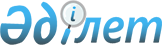 Қазақстан Республикасының кейбір нормативтік құқықтық актілеріне қаржы нарығын реттеу мәселелері бойынша өзгерістер енгізу туралыҚазақстан Республикасы Ұлттық Банкі Басқармасының 2018 жылғы 30 шiлдедегi № 157 қаулысы. Қазақстан Республикасының Әділет министрлігінде 2018 жылғы 16 қазанда № 17559 болып тіркелді.
      РҚАО-ның ескертпесі!
      Осы қаулының қолданысқа енгізілу тәртібін 5 т. қараңыз!
      Қазақстан Республикасының нормативтік құқықтық актілерін жетілдіру мақсатында және "Мемлекеттік статистика туралы" 2010 жылғы 19 наурыздағы Қазақстан Республикасы Заңының 16-бабы 3-тармағының 2) тармақшасына сәйкес Қазақстан Республикасы Ұлттық Банкінің Басқармасы ҚАУЛЫ ЕТЕДІ:
      1. Осы қаулыға қосымшаға сәйкес Қазақстан Республикасының қаржы нарығын реттеу мәселелері бойынша өзгерістер енгізілетін нормативтік құқықтық актілерінің Тізбесі (бұдан әрі – Тізбе) бекітілсін.
      2. Қаржы нарығының әдіснамасы департаменті (Әбдірахманов Н.А.) Қазақстан Республикасының заңнамасында белгіленген тәртіппен:
      1) Заң департаментімен (Сәрсенова Н.В.) бірлесіп осы қаулыны Қазақстан Республикасының Әділет министрлігінде мемлекеттік тіркеуді;
      2) осы қаулы мемлекеттік тіркелген күннен бастап күнтізбелік он күн ішінде оның қазақ және орыс тілдеріндегі қағаз және электрондық түрдегі көшірмесін "Республикалық құқықтық ақпарат орталығы" шаруашылық жүргізу құқығындағы республикалық мемлекеттік кәсіпорнына ресми жариялау және Қазақстан Республикасы нормативтік құқықтық актілерінің эталондық бақылау банкіне енгізу үшін жіберуді;
      3) осы қаулыны ресми жарияланғаннан кейін Қазақстан Республикасы Ұлттық Банкінің ресми интернет-ресурсына орналастыруды;
      4) осы қаулы мемлекеттік тіркелгеннен кейін он жұмыс күні ішінде Заң департаментіне осы қаулының осы тармағының 2), 3) тармақшаларында және 3-тармағында көзделген іс-шаралардың орындалуы туралы мәліметтерді ұсынуды қамтамасыз етсін.
      3. Қаржылық қызметтерді тұтынушылардың құқықтарын қорғау және сыртқы коммуникациялар басқармасы (Терентьев А.Л.) осы қаулы мемлекеттік тіркелгеннен кейін күнтізбелік он күн ішінде оның көшірмесін мерзімді баспасөз басылымдарында ресми жариялауға жіберуді қамтамасыз етсін.
      4. Осы қаулының орындалуын бақылау Қазақстан Республикасының Ұлттық Банкі Төрағасының орынбасары О.А. Смоляковқа жүктелсін.
      5. Осы қаулы Тізбенің алғашқы ресми жарияланған күнінен кейін күнтізбелік жиырма бір күн өткен соң қолданысқа енгізілетін 7, 8 және 11-тармақтарын қоспағанда, алғашқы ресми жарияланған күнінен кейін күнтізбелік он күн өткен соң қолданысқа енгізіледі.
      "КЕЛІСІЛДІ"
      Қазақстан Республикасының 
      Ақпарат және коммуникациялар министрлігі 
      Министр ___________ Д. Абаев
      2018 жылғы 8 қазан
      "КЕЛІСІЛДІ"
      Қазақстан Республикасының 
      Ұлттық экономика министрлігі
      Министр ______________ Т. Сүлейменов
      2018 жылғы 10 қазан  Қазақстан Республикасының қаржы нарығын реттеу мәселелері бойынша өзгерістер енгізілетін нормативтік құқықтық актілерінің Тізбесі
      1. "Депозиттерге міндетті кепілдік беру жүйесіне кіруге қосылу шартына екінші деңгейдегі банктердің қосылуы туралы өтініш нысанын бекіту туралы" Қазақстан Республикасы Қаржы нарығын және қаржы ұйымдарын реттеу мен қадағалау жөніндегі агенттігі Басқармасының 2006 жылғы 23 қыркүйектегі № 216 қаулысына (Нормативтік құқықтық актілерді мемлекеттік тіркеу тізілімінде № 4430 болып тіркелген) мынадай өзгеріс енгізілсін:
      Қосымшаға сәйкес нысан бойынша өтініш осы Қазақстан Республикасының қаржы нарығын реттеу мәселелері бойынша өзгерістер енгізілетін нормативтік құқықтық актілерінің Тізбесіне (бұдан әрі – Тізбе) 1-қосымшаға сәйкес редакцияда жазылсын.
      2. "Екінші деңгейдегі банктердің олармен ерекше қатынастар арқылы байланысты тұлғаларға және Қазақстан Республикасының резиденттері және резиденттері емес-заңды тұлғаларға барлық берілген банктік қарыздарының және банк кепілдіктерінің жиынтық көлемін есептеу қағидаларын бекіту туралы" Қазақстан Республикасы Ұлттық Банкі Басқармасының 2012 жылғы 24 ақпандағы № 80 қаулысына (Нормативтік құқықтық актілерді мемлекеттік тіркеу тізілімінде № 7510 болып тіркелген, 2012 жылғы 24 мамырда "Егемен Қазақстан" газетінде № 261-266 (27340) жарияланған) мынадай өзгерістер енгізілсін:
      көрсетілген қаулымен бекітілген Екінші деңгейдегі банктердің олармен ерекше қатынастар арқылы байланысты тұлғаларға және Қазақстан Республикасының резиденттері және резиденттері емес-заңды тұлғаларға барлық берілген банктік қарыздарының және банк кепілдіктерінің жиынтық көлемін есептеу қағидаларында:
      1-тармақ мынадай редакцияда жазылсын:
      "1. Банктің бас банктің күмәнді және (немесе) үмітсіз активтерін иемденетін еншілес ұйымдарына берілген, жиынтық көлемі Нормативтік құқықтық актілерді мемлекеттік тіркеу тізілімінде № 15886 тіркелген, Қазақстан Республикасы Ұлттық Банкі Басқармасының 2017 жылғы 13 қыркүйектегі № 170 қаулысымен бекітілген Пруденциалдық қалыптардың қалыптық және өзге де орындалуы мiндеттi нормалар мен лимиттердi маңызы мен есептеу әдiстемелерiне, белгiлi бір күнге шектi банк капиталының мөлшерiне (бұдан әрі – № 170 нормативтер) сәйкес айқындалатын қарыздар мен банк кепілдіктерін қоспағанда, Банктер туралы заңның 8-1-бабының 1 және 2-тармақтарында көрсетілген барлық банк қарыздары мен банк кепілдіктерінің жиынтық көлемі әрбір банк бойынша банктің меншікті капиталының 50 (елу) пайызынан аспайды.";
      2-тармақтың тоғызыншы абзацы мынадай редакцияда жазылсын:
      "МК – № 170 нормативтерге сәйкес есептелген меншікті капитал.".
      3. "Болу қажеттілігі қаржы ұйымдарының қызметін реттейтін Қазақстан Республикасының заңнамасына сәйкес талап етілетін заңды тұлғалар және елдер үшін ең төменгі рейтингіні, осы рейтингіні беретін рейтингілік агенттіктер тізбесін белгілеу туралы" Қазақстан Республикасы Ұлттық Банкі Басқармасының 2012 жылғы 24 желтоқсандағы № 385 қаулысына (Нормативтік құқықтық актілерді мемлекеттік тіркеу тізілімінде № 8318 болып тіркелген, 2013 жылғы 5 маусымда "Егемен Қазақстан" газетінде № 141 (28080) жарияланған) мынадай өзгерістер енгізілсін:
      кіріспесі мынадай редакцияда жазылсын:
      "Қазақстан Республикасындағы банктер және банк қызметі туралы" 1995 жылғы 31 тамыздағы Қазақстан Республикасының Заңы (бұдан әрі – Банктер туралы заң) 8-бабының 3 және 13-тармақтарын, 8-1-бабы 2-тармағының 4) және 6) тармақшаларын, 11-1-бабының 14-тармағын, 17-бабының 5-тармағын, 17-1-бабының 1 және 6-1-тармақтарын, 18-бабының 1-тармағын, 20-бабының 15-тармағын, 30-бабының 12 және 13-тармақтарын, 40-бабының 12-тармағын, 44-бабының 5-тармағын, 45-бабының 7-тармағын, 52-12-бабының 3-тармағын және 60-бабының 7-тармағын, "Сақтандыру қызметі туралы" 2000 жылғы 18 желтоқсандағы Қазақстан Республикасының Заңы 15-1-бабының 6-тармағын, 21-бабының 4-тармағын, 26-бабының 1-тармағын, 32-бабының 14-тармағын, 34-бабының 15-тармағын, 44-бабының 6-тармағын, 48-бабының 3, 9 және 10-тармақтарын, 62-бабының 9-тармағын, "Бағалы қағаздар рыногы туралы" 2003 жылғы 2 шілдедегі Қазақстан Республикасының Заңы 47-бабының 2-тармағын, 72-1-бабының 1-тармағын іске асыру мақсатында Қазақстан Республикасы Ұлттық Банкінің Басқармасы ҚАУЛЫ ЕТЕДІ:";
      1-тармақ мынадай редакцияда жазылсын:
      "1. Мынадай Қазақстан Республикасының бейрезиденттері – заңды тұлғалар үшін Standard & Poors рейтингілік агенттігінің "ВВВ"-дан немесе осы қаулының 3-тармағында көрсетілген рейтингтік агенттіктердің бірі берген осыған ұқсас деңгейдегі рейтингтерден төмен емес шетел валютасындағы халықаралық шкала бойынша ұзақ мерзімді ең төменгі кредиттік рейтинг белгіленсін:
      банк не сақтандыру холдингі мәртебесін иеленетін (мәртебесіне иеленген) заңды тұлғалар;
      банктің, сақтандыру (қайта сақтандыру) ұйымының, ерікті зейнетақы жарналарын тарту құқығымен инвестициялық портфельді басқарушының ірі қатысушысы мәртебесін иеленетін (мәртебесіне иеленген) заңды тұлғалар;
      Қазақстан Республикасында еншілес банктер құратын (бар) банктер;
      Қазақстан Республикасында еншілес сақтандыру (қайта сақтандыру) ұйымдары бар сақтандыру (қайта сақтандыру) ұйымдары.
      Мынадай Қазақстан Республикасының бейрезиденттері – заңды тұлғалар үшін Standard & Poors рейтингтік агенттігінің "В-"-тен немесе осы қаулының 3-тармағында көрсетілген рейтингтік агенттіктердің бірі берген осыған ұқсас деңгейдегі рейтингтерден төмен емес шетел валютасындағы халықаралық шкала бойынша ұзақ мерзімді ең төменгі кредиттік рейтинг белгіленсін:
      ерікті зейнетақы жарналарын тарту құқығынсыз инвестициялық портфельді басқарушының ірі қатысушысы мәртебесін иеленетін (мәртебесіне иеленген);
      бағалы қағаздар нарығында кәсіби қызметті жүзеге асыратын еншілес ұйымдары бар.
      Банктер туралы заңның 8-1-бабының 2-тармағы 4) тармақшасының мақсаттары үшін мынадай ұзақ мерзімді ең төменгі тәуелсіз рейтинг белгіленсін:
      шет мемлекеттің шетел валютасында - Standard & Poors рейтингтік агенттігінің шетел валютасындағы халықаралық шкала бойынша ұзақ мерзімді ең төменгі рейтингі "ВВВ"-дан немесе осы қаулының 3-тармағында көрсетілген рейтингтік агенттіктердің бірі берген осыған ұқсас деңгейдегі рейтингтерден төмен емес.
      Банктер туралы заңның 8-1-бабының 2-тармағы 6) тармақшасының мақсаттары үшін халықаралық шкала бойынша мынадай ең төменгі жеке кредиттік рейтингі белгіленсін:
      ұйымның шетел валютасында – Standard & Poors рейтингтік агенттігінің шетел валютасындағы халықаралық шкала бойынша ұзақ мерзімді ең төменгі рейтингі "ВВВ"-дан немесе осы қаулының 3-тармағында көрсетілген рейтингтік агенттіктердің бірі берген осыған ұқсас деңгейдегі рейтингтерден төмен емес.".
      4. Күші жойылды – ҚР Ұлттық Банкі Басқармасының 29.11.2019 № 229 (28.01.2020 бастап қолданысқа енгізіледі) қаулысымен.

      5. Күші жойылды - ҚР Қаржы нарығын реттеу және дамыту агенттігі Басқармасының 26.05.2023 № 27 (01.07.2023 бастап қолданысқа енгізіледі) қаулысымен.

      6. Күші жойылды – ҚР Қаржы нарығын реттеу және дамыту агенттігі Басқармасының 07.06.2023 № 45 (01.07.2023 бастап қолданысқа енгізіледі) қаулысымен.

      7. Күші жойылды – ҚР Қаржы нарығын реттеу және дамыту агенттігі Басқармасының 30.03.2020 № 31 (алғашқы ресми жарияланған күнінен кейін күнтізбелік жиырма бір күн өткен соң қолданысқа енгізіледі) қаулысымен.

      8. Күші жойылды – ҚР Қаржы нарығын реттеу және дамыту агенттігі Басқармасының 30.03.2020 № 32 (алғашқы ресми жарияланған күнінен кейін күнтізбелік жиырма бір күн өткен соң қолданысқа енгізіледі) қаулысымен.


      9. "Пруденциялық нормативтерді және ипотекалық ұйымдар және агроөнеркәсіп кешені саласындағы ұлттық басқарушы холдингтің еншілес ұйымдары сақтауға міндетті өзге де нормалар мен лимиттерді, сондай-ақ оларды орындау туралы есептілігінің тізбесін, нысандары мен табыс ету қағидаларын белгілеу туралы" Қазақстан Республикасы Ұлттық Банкі Басқармасының 2016 жылғы 26 желтоқсандағы № 308 қаулысына (Нормативтік құқықтық актілерді мемлекеттік тіркеу тізілімінде № 14788 болып тіркелген, 2017 жылғы 28 ақпанда Қазақстан Республикасы Нормативтік құқықтық актілерінің эталондық бақылау банкінде жарияланған) мынадай өзгерістер енгізілсін:
      көрсетілген қаулымен бекітілген Пруденциялық нормативтерде және ипотекалық ұйымдар және агроөнеркәсіп кешені саласындағы ұлттық басқарушы холдингтің еншілес ұйымдары сақтауға міндетті өзге де нормалар мен лимиттерде:
      3-қосымшаға сәйкес Сауалнама Тізбеге 5-қосымшаға сәйкес редакцияда жазылсын;
      4-қосымшаға сәйкес Меншікті капитал жеткіліктілігі коэффициенттерін есептеу туралы мәліметтер Тізбеге 6-қосымшаға сәйкес редакцияда жазылсын;
      көрсетілген қаулыға 3-қосымшаға сәйкес нысан бойынша Пруденциялық нормативтердің орындалуы туралы есеп Тізбеге 7-қосымшаға сәйкес редакцияда жазылсын;
      көрсетілген қаулыға 4-қосымшаға сәйкес нысан бойынша Кредиттік тәуекел ескеріле отырып сараланған активтердің талдамасы туралы есеп Тізбеге 8-қосымшаға сәйкес редакцияда жазылсын;
      көрсетілген қаулыға 5-қосымшаға сәйкес нысан бойынша Кредиттік тәуекел ескеріле отырып сараланған шартты және ықтимал міндеттемелердің талдамасы туралы есеп Тізбеге 9-қосымшаға сәйкес редакцияда жазылсын;
      көрсетілген қаулымен бекітілген Ипотекалық ұйымдардың және агроөнеркәсіп кешені саласындағы ұлттық басқарушы холдингтің еншілес ұйымдарының пруденциялық нормативтерді орындауы туралы есептілікті табыс ету қағидаларында:
      4-тармақ мынадай редакцияда жазылсын:
      "4. Есепті күнгі жағдай бойынша қағаз тасымалдағыштағы Ұйымдардың пруденциялық нормативтерді орындауы туралы есептілікке бірінші басшы, бас бухгалтер немесе есепке қол қоюға өкілеттік берілген адамдар қол қояды және ұйымдарда сақталады.".
      10. "Пруденциялық нормативтердің және сақталуға міндетті өзге де нормалар мен белгілі бір күнге банк конгломераты капиталының мөлшері лимиттерінің нормативтік мәндерін және есептеу әдістемесін, банк конгломератының пруденциялық нормативтерді орындауы туралы есептіліктің тiзбесiн, нысандарын, табыс ету мерзiмдерiн, сондай-ақ Банк конгломератының пруденциялық нормативтерді орындауы туралы есептілікті табыс ету қағидаларын белгiлеу туралы" Қазақстан Республикасы Ұлттық Банкі Басқармасының 2016 жылғы 26 желтоқсандағы № 309 қаулысына (Нормативтік құқықтық актілерді мемлекеттік тіркеу тізілімінде № 14790 болып тіркелген, 2017 жылғы 23 ақпанда Қазақстан Республикасы Нормативтік құқықтық актілерінің эталондық бақылау банкінде жарияланған) мынадай өзгерістер енгізілсін:
      көрсетілген қаулыға 3-қосымшаға сәйкес нысан бойынша Банк конгломератының пруденциялық нормативтерді орындауы туралы есеп Тізбеге 10-қосымшаға сәйкес редакцияда жазылсын;
      көрсетілген қаулыға 4-қосымшаға сәйкес нысан бойынша Банк конгломераты қатысушыларының салымдар тәуекелінің дәрежесі бойынша сараланған активтерінің, шартты және ықтимал талаптары мен міндеттемелерінің талдамасы туралы есеп Тізбеге 11-қосымшаға сәйкес редакцияда жазылсын;
      көрсетілген қаулыға 5-қосымшаға сәйкес нысан бойынша Заңды тұлғалардың жарғылық капиталына, заңды тұлғалардың реттелген борышына салымдар болып табылатын инвестициялар, сондай-ақ банк конгломератының қатысушылары заңды тұлғаларының өз капиталына есепті кезеңде жүзеге асырылған, сондай-ақ есепті күнгі жағдай бойынша қолданыста болған өзге салымдар бойынша мәліметтер жинау жөніндегі есеп Тізбеге 12-қосымшаға сәйкес редакцияда жазылсын;
      көрсетілген қаулыға 6-қосымшаға сәйкес нысан бойынша Банк конгломераты қатысушыларының бағалы қағаздар портфелінің есепті күнгі жағдай бойынша құрылымы туралы есеп Тізбеге 13-қосымшаға сәйкес редакцияда жазылсын;
      көрсетілген қаулыға 7-қосымшаға сәйкес нысан бойынша Банк конгломератының есепті кезең ішінде жасасқан, сондай-ақ есепті күнгі жағдай бойынша қолданыста болған топішілік мәмілелері бойынша мәліметтер жинау жөніндегі есеп Тізбеге 14-қосымшаға сәйкес редакцияда жазылсын;
      көрсетілген қаулыға 8-қосымшаға сәйкес нысан бойынша Банк конгломераты қатысушыларының үшінші тұлғалар алдындағы банк конгломераты өз капиталының 10 (он) және одан көп пайызын құрайтын, есепті күнгі жағдай бойынша қолданыста болған міндеттемелері туралы мәліметтер жинау жөніндегі есеп Тізбеге 15-қосымшаға сәйкес редакцияда жазылсын;
      көрсетілген қаулымен бекітілген Банк конгломератының пруденциялық нормативтерді орындауы туралы есептілікті табыс ету қағидаларында:
      4-тармақ мынадай редакцияда жазылсын:
      "4. Есепті күнгі жағдай бойынша қағаз тасымалдағыштағы банк конгломератының пруденциялық нормативтерді орындауы туралы есептілікке банк холдингінің немесе еншілес ұйымы бар, бірақ банк холдингі жоқ банктің бірінші басшысы, бас бухгалтері немесе есепке қол қоюға уәкілетті адамдары қол қояды және банк холдингінде немесе еншілес ұйымы бар, бірақ банк холдингі жоқ банкте сақталады.".
      11. Күші жойылды – ҚР Ұлттық Банкі Басқармасының 31.12.2019 № 274 (01.01.2020 бастап қолданысқа енгізіледі) қаулысымен.

      12. Күші жойылды – ҚР Ұлттық Банкі Басқармасының 31.12.2019 № 273 (01.01.2020 бастап қолданысқа енгізіледі) қаулысымен.

      13. Күші жойылды – ҚР Ұлттық Банкі Басқармасының 14.11.2019 № 192 (01.01.2020 бастап қолданысқа енгізіледі) қаулысымен.

 _________________________________________ (депозиттерге міндетті кепілдік беруді жүзеге асыратын ұйымның атауы)
      Күні 20__ жылғы "____"__________
      Депозиттерге міндетті кепілдік беру жүйесіне кіруге қосылу шартына екінші деңгейдегі банктердің қосылуы туралы өтініш 
      Екінші деңгейдегі банк ____________________________________________
      ________________________________________________ (бұдан әрі – Банк)
      (банктің толық атауы)
      ___________________________________________________________________
      ________________________________________________ іс-әрекет жасайтын
      (жарғы, бұйрық, сенімхат немесе басқа құжат)
      ___________________________________________________________________
      ___________________________________________________________ арқылы,
      (лауазымы, тегі, аты және әкесінің аты (ол бар болса)
      депозиттерге міндетті кепілдік беру жүйесіне кіру үшін банктің қосылу шартына қосылады. 
      Банк қаржы нарығын және қаржы ұйымдарын реттеу, бақылау мен қадағалау жөніндегі уәкілетті орган берген, депозиттерді қабылдау, жеке тұлғалардың банктік шоттарын ашу және жүргізу бойынша операцияны қоса алғанда, банктік операцияларды жүргізуге арналған 20 _ жылғы "__"______ № ___ лицензияны 20 _ жылғы "__"______ алды.
      Банк "Қазақстан Республикасының екінші деңгейдегі банктерінде 
      орналастырылған депозиттерге міндетті кепілдік беру туралы" 2006 
      жылғы 7 шілдедегі Қазақстан Республикасының Заңында және қосылу
      шартында көзделген қатысушы банктің міндеттемелерін қабылдайды.
      Банк деректемелері:
      ___________________________________________________________________
      ___________________________________________________________________
      (заңды тұлғаны мемлекеттік тіркеу (қайта тіркеу) туралы
      анықтамаға сәйкес заңды тұлғаның атауы)
      ___________________________________________________________________
      (заңды тұлғаны мемлекеттік тіркеу (қайта тіркеу)
      туралы анықтама берілген күн)
      ___________________________________________________________________
      (заңды мекенжайы)
      ___________________________________________________________________
      (Қазақстан Республикасының Ұлттық Банкіндегі
      корреспонденттік шоттың нөмірі)
      ___________________________________________________________________
      (банктік сәйкестендіру коды)
      Бірінші басшы _____________________________________________________
      (тегі, аты және әкесінің аты (ол бар болса)
      ________________ (қолы)
      Ескерту. Күші жойылды – ҚР Ұлттық Банкі Басқармасының 29.11.2019 № 229 (28.01.2020 бастап қолданысқа енгізіледі) қаулысымен.
      Ескерту. Күші жойылды – ҚР Қаржы нарығын реттеу және дамыту агенттігі Басқармасының 30.03.2020 № 31 (алғашқы ресми жарияланған күнінен кейін күнтізбелік жиырма бір күн өткен соң қолданысқа енгізіледі) қаулысымен.
      Ескерту. Күші жойылды – ҚР Қаржы нарығын реттеу және дамыту агенттігі Басқармасының 30.03.2020 № 32 (алғашқы ресми жарияланған күнінен кейін күнтізбелік жиырма бір күн өткен соң қолданысқа енгізіледі) қаулысымен. Сауалнама __________________________________________________ Оригинатордың атауы
      Ескертпе: Оригинатор осы Сауалнамаға қоса берілген құжаттар мен ақпараттың шынайлығына, сондай-ақ уәкілетті органға Сауалнаманың қаралуына байланысты сұралатын қосымша ақпараттың және құжаттардың уақтылы берілуіне толық жауап береді.
      Қоса берілген құжаттар (жіберілетін құжаттар атауларының тізбесі және әрбір құжат бойынша парақтары көрсетілсін).
      Басқарманың төрағасы
      _______________________________________________________________
      (тегі, аты, әкесінің аты (ол бар болса)
      ________ _________
      (қолы) (күні)
      Директорлар кеңесінің төрағасы
      _______________________________________________________________
      (тегі, аты, әкесінің аты (ол бар болса)
      ________ __________
      (қолы) (күні) Меншікті капитал жеткіліктілігі коэффициенттерін есептеу туралы мәліметтер
      Бірінші басшы немесе есепке қол қоюға уәкілетті адам
      _________________________________________ _________________
      (тегі, аты, әкесінің аты (ол бар болса) (қолы)
      Бас бухгалтер немесе есепке қол қоюға уәкілетті адам
      _________________________________________ _________________
      (тегі, аты, әкесінің аты (ол бар болса) (қолы)
      Орындаушы _______________________________________________ _____________
      (лауазымы, тегі, аты, әкесінің аты (ол бар болса) (қолы)
      Телефоны: ______________
      Есепке қол қойған күн 20___ жылғы "_____" ___________________  Әкімшілік деректерді жинауға арналған нысан Пруденциялық нормативтердің орындалуы туралы есеп
      Есепті кезең: 20___ жылғы "____" ______________ жағдай бойынша
      Индекс: 1-IO_Prud_norm
      Кезеңдігі: ай сайын
      Ұсынады: ипотекалық ұйым, агроөнеркәсіп кешені саласындағы ұлттық басқарушы холдингтің еншілес ұйымы
      Нысан қайда ұсынылады: Қазақстан Республикасының Ұлттық Банкі Ұсыну мерзімі: ай сайын, есепті айдан кейінгі 10 (оныншы) жұмыс күнінен (қоса алғанда) кешіктірмей ___________________________________________ (ұйымның атауы)
      Бірінші басшы немесе есепке қол қоюға уәкілетті адам
      _________________________________________ _________________
      (тегі, аты, әкесінің аты (ол бар болса) (қолы)
      Бас бухгалтер немесе есепке қол қоюға уәкілетті адам
      _________________________________________ _________________
      (тегі, аты, әкесінің аты (ол бар болса) (қолы)
      Орындаушы _______________________________________________ _____________
      (лауазымы, тегі, аты, әкесінің аты (ол бар болса) (қолы)
      Телефоны: ______________
      Есепке қол қойған күн: 20___ жылғы "_____" ___________________ 
      Ескертпе: әкімшілік деректерді жинауға арналған нысанды толтыру бойынша түсіндірме осы нысанға қосымшада келтірілген. Әкімшілік деректерді жинауға арналған нысанды толтыру бойынша түсіндірме Пруденциялық нормативтердің орындалуы туралы есеп 1-тарау. Жалпы ережелер
      1. Осы түсіндірме (бұдан әрі – Түсіндірме) "Пруденциялық нормативтердің орындалуы туралы есеп" әкімшілік деректерді жинауға арналған нысанды (бұдан әрі – Нысан) толтыру бойынша бірыңғай талаптарды айқындайды.
      2. Нысан "Жылжымайтын мүлік ипотекасы туралы" 1995 жылғы 23 желтоқсандағы Қазақстан Республикасы Заңының 5-3-бабы 1-тармағының 3) және 5) тармақшаларына, "Қаржы нарығы мен қаржы ұйымдарын мемлекеттiк реттеу, бақылау және қадағалау туралы" 2003 жылғы 4 шілдедегі Қазақстан Республикасы Заңының 9-бабы 1-тармағының 5) және 6) тармақшаларына сәйкес әзірленді.
      3. Ипотекалық ұйым, агроөнеркәсіптік кешен саласындағы ұлттық басқарушы холдингтің еншілес ұйымы Нысанды ай сайын жасайды және есепті кезеңнің соңындағы жағдай бойынша толтырады. Нысандағы деректер мың теңгемен көрсетіледі. 500 (бес жүз) теңгеден аз сома 0 (нөлге) дейін дөңгелектенеді, ал 500 (бес жүз) теңгеге тең және одан көп сома 1 000 (бір мың) теңгеге дейін дөңгелектенеді.
      4. Нысанға бірінші басшы, бас бухгалтер немесе олар есепке қол қоюға уәкілетті адамдар және орындаушы қол қояды. 2-тарау. Нысанды толтыру бойынша түсіндірме
      5. 1-ден 3-ке дейінгі жолдардың 3-бағанында сатып алынған меншікті акциялар шегерілген ұйымның жарғылық капиталының сомалары көрсетіледі.
      6. 4-жолдың 3-бағанында ұйымның қосымша капиталының сомасы көрсетіледі.
      7. 5-жолдың 3-бағанында ұйымның өткен жылдардың бөлінбеген таза кірісі (өткен жылдардың шығындары) сомасы көрсетіледі.
      8. 6-жолдың 3-бағанында ұйымның өткен жылдардың кірісі есебінен қалыптастырылған қорлардың, резервтердің сомасы көрсетіледі.
      9. 7-жолдың 3-бағанында ұйымның ағымдағы жылғы бөлінбеген таза кірісі (шығыны) сомасы көрсетіледі.
      10. 8-жолдың 3-бағанында негізгі құрал-жабдықтарды және бағалы қағаздарын қайта бағалау сомасы көрсетіледі.
      11. 9-дан 10-ға дейінгі жолдардың 3-бағанында ұйымның меншікті капиталдың есебіне қосылатын және қосылмайтын жалпы резервтері (провизиялары) сомалары көрсетіледі.
      12. 11-жолдың 3-бағанында осы қаулымен бекітілген Пруденциялық нормативтердің және ипотекалық ұйымдар және агроөнеркәсіп кешені саласындағы ұлттық басқарушы холдингтің еншілес ұйымдары сақтауға міндетті өзге нормалар мен лимиттердің 3-тарауының 9-тармағына сәйкес есептелген ұйымның реттелген борышы бойынша сома көрсетіледі.
      13. 12-жолдың 3-бағанында ұйымның материалдық емес активтерінің сомасы көрсетіледі.
      14. 13-жолдың 3-бағанында сатуға арналған және сату үшін қолда бар акцияларды және ұйымның заңды тұлғаның жарғылық капиталына қатысу үлестерін, сондай-ақ заңды тұлғаның реттелген борышын қоса алғанда, эмиттенттің акцияларына ұйымның инвестициялары сомасы көрсетіледі.
      15. 14-тен 16-ға дейінгі жолдардың 3-бағанында осы қаулымен бекітілген Пруденциялық нормативтердің және ипотекалық ұйымдар және агроөнеркәсіп кешені саласындағы ұлттық басқарушы холдингтің еншілес ұйымдары сақтауға міндетті өзге нормалар мен лимиттердің 3-тарауының 6, 7, 8-тармақтарына сәйкес есептелген ұйымның меншікті капиталы, бірінші және екінші деңгейдегі капиталының сомалары толтырылады.
      16. 17-жолдың 3-бағанында осы қаулымен бекітілген Пруденциялық нормативтерге және ипотекалық ұйымдар және агроөнеркәсіп кешені саласындағы ұлттық басқарушы холдингтің еншілес ұйымдары сақтауға міндетті өзге нормалар мен лимиттерге 1-қосымшаның Ұйымның салымдардың кредиттік тәуекел дәрежесі бойынша сараланған активтері кестесінің деректеріне сәйкес келтірілген кредиттік тәуекел дәрежесі бойынша сараланған активтер сомасы көрсетіледі.
      17. 18-жолдың 3-бағанында осы қаулымен бекітілген Пруденциялық нормативтерге және ипотекалық ұйымдар және агроөнеркәсіп кешені саласындағы ұлттық басқарушы холдингтің еншілес ұйымдары сақтауға міндетті өзге нормалар мен лимиттерге 2-қосымшаның Ұйымның кредиттік тәуекел дәрежесі бойынша сараланған шартты және ықтимал міндеттемелері кестесінің деректеріне сәйкес келтірілген кредиттік тәуекел дәрежесі бойынша сараланған шартты және ықтимал міндеттемелердің сомасы көрсетіледі.
      18. 19-жолдың 3-бағанында Халықаралық қаржылық есептілік стандарттарына сәйкес қалыптастырылған резервтерді шегергендегі ұйымның активтері сомасы көрсетіледі.
      19. 20-дан 22-ге дейінгі жолдардың 3-бағанында осы қаулымен бекітілген Пруденциялық нормативтердің және ипотекалық ұйымдар және агроөнеркәсіп кешені саласындағы ұлттық басқарушы холдингтің еншілес ұйымдары сақтауға міндетті өзге нормалар мен лимиттердің 3-тарауының 10-тамарғына сәйкес есептелген ұйымның меншікті капитал жеткіліктілігі коэффициенттерінің мәндері көрсетіледі.
      20. 23-жолдың 3-бағанында осы қаулымен бекітілген Пруденциялық нормативтердің және ипотекалық ұйымдар және агроөнеркәсіп кешені саласындағы ұлттық басқарушы холдингтің еншілес ұйымдары сақтауға міндетті өзге нормалар мен лимиттердің 3-тарауының 10-тамарғына сәйкес есептелген ұйымның операциялық тәуекелі сомасы көрсетіледі.
      21. 24-жолдың 3-бағанында осы қаулымен бекітілген Пруденциялық нормативтердің және ипотекалық ұйымдар және агроөнеркәсіп кешені саласындағы ұлттық басқарушы холдингтің еншілес ұйымдары сақтауға міндетті өзге нормалар мен лимиттердің 3-тарауының 10-тамарғына сәйкес есептелген ұйымның соңғы өткен үш жылдағы жалпы жылдық кірісінің орташа шамасының сомасы көрсетіледі.
      22. 25-тен 28-ге дейінгі жолдардың 3-бағанында осы қаулымен бекітілген Пруденциялық нормативтердің және ипотекалық ұйымдар және агроөнеркәсіп кешені саласындағы ұлттық басқарушы холдингтің еншілес ұйымдары сақтауға міндетті өзге нормалар мен лимиттердің 4-тарауына сәйкес есептелген ұйым деректерінің сомасы көрсетіледі.
      23. 29-жолдың 3-бағанында ұйымның өтімділігі жоғары активтерін қоса алғанда, қалған өтеу мерзімі 3 (үш айдан) аспайтын ұйым активтерінің сомасы көрсетіледі.
      24. 30-жолдың 3-бағанында ұйымның талап етілгенге дейін міндеттемелерін қоса алғанда, қалған өтеу мерзімі 3 (үш) айдан аспайтын ұйымның міндеттемелері сомасы көрсетіледі.
      25. 31-жолдың 3-бағанында осы қаулымен бекітілген Пруденциялық нормативтердің және ипотекалық ұйымдар және агроөнеркәсіп кешені саласындағы ұлттық басқарушы холдингтің еншілес ұйымдары сақтауға міндетті өзге нормалар мен лимиттердің 5-тарауына сәйкес есептелген ұйымның қысқамерзімді өтімділік коэффициентінің мәні көрсетіледі.
      26. 33-тен 38-ге дейінгі жолдардың 3-бағанында осы қаулымен бекітілген Пруденциялық нормативтердің және ипотекалық ұйымдар және агроөнеркәсіп кешені саласындағы ұлттық басқарушы холдингтің еншілес ұйымдары сақтауға міндетті өзге нормалар мен лимиттердің 6-тарауына сәйкес есептелген ұйымның бейрезиденттер алдындағы қысқамерзімді міндеттемелері сомасы және бейрезиденттер алдындағы міндеттемелерге ұйымды қапиталдандыру коэффициенттерінің мәндері көрсетіледі.
      27. Мәліметтер болмаған жағдайда Нысан нөлдік қалдықтармен ұсынылады. Әкімшілік деректерді жинауға арналаған нысан Кредиттік тәуекел ескеріле отырып сараланған активтердің талдамасы туралы есеп
      Есепті кезең: 20___ жылғы "____" ______________ жағдай бойынша
      Индекс: 2-IO_RA
      Кезеңділік: ай сайынғы
      Ұсынады: ипотекалық ұйым, агроөнеркәсіп кешені саласындағы ұлттық басқарушы холдингтің еншілес ұйымы
      Нысан қайда ұсынылады: Қазақстан Республикасының Ұлттық Банкі
      Ұсыну мерзімі: ай сайын, есепті айдан кейінгі 10 (оныншы) жұмыс күнінен (қоса алғанда) кешіктірмей. ___________________________________________ (ұйымның атауы)
      Бiрiншi басшы немесе есепке қол қоюға уәкілетті адам
      ___________________________________________ _________
      (тегі, аты, әкесінің аты (ол бар болса) қолы
      Бас бухгалтер немесе есепке қол қоюға уәкілетті адам
      ___________________________________________ _________
      (тегі, аты, әкесінің аты (ол бар болса) қолы
      Орындаушы ___________________________________ _________
      (лауазымы, тегі, аты, әкесінің аты (ол бар болса) қолы
      Телефон:_________________________
      Есепке қол қойылған күн 20___жылғы "___"__________
      Ескертпе: әкімшілік деректерді жинауға арналған нысанды толтыру бойынша түсіндірме осы нысанға қосымшада келтірілген. Әкімшілік деректерді жинауға арналған нысанды толтыру бойынша түсіндірме  Кредиттік тәуекел ескеріле отырып сараланған активтердің талдамасы туралы есеп 1-тарау. Жалпы ережелер
      1. Осы түсіндірме (бұдан әрі – Түсіндірме) әкімшілік деректерді жинауға арналған "Кредиттік тәуекел ескеріле отырып сараланған активтердің талдамасы туралы есеп" нысанын (бұдан әрі – Нысан) толтыру бойынша бірыңғай талаптарды айқындайды.
      2. Нысан "Жылжымайтын мүлік ипотекасы туралы" 1995 жылғы 23 желтоқсандағы Қазақстан Республикасы Заңының 5-3-бабы 1-тармағының 3) және 5) тармақшаларына, "Қаржы нарығы мен қаржы ұйымдарын мемлекеттiк реттеу, бақылау және қадағалау туралы" 2003 жылғы 4 шілдедегі Қазақстан Республикасы Заңының 9-бабы 1-тармағының 5) және 6) тармақшаларына сәйкес әзірленді.
      3. Нысанды ипотекалық ұйым, агроөнеркәсіптік кешен саласындағы ұлттық басқарушы холдингтің еншілес ұйымы ай сайын жасайды және есепті кезеңнің соңындағы жағдай бойынша толтырады. Нысандағы деректер мың теңгемен көрсетіледі. 500 (бес жүз) теңгеден аз сома 0 (нөлге) дейін дөңгелектенеді, ал 500 (бес жүз) теңгеге тең және одан көп сома 1 000 (бір мың) теңгеге дейін дөңгелектенеді.
      4. Нысанға бірінші басшы, бас бухгалтер немесе есепке қол қоюға уәкілетті адамдар және орындаушы қол қояды. 2-тарау. Нысанды толтыру бойынша түсіндірме
      5. 1-ден 77-ге дейінгі жолдардың 3-бағанында кредиттік тәуекел дәрежесі бойынша саралануға тиіс активтердің сомалары көрсетіледі.
      6. 1-ден 77-ге дейінгі жолдардың 4-бағанында активтердің әрбір тобы үшін тәуекел дәрежесі пайызбен көрсетіледі.
      7. 1-ден 77-ге дейінгі жолдардың 5-бағанында пайыздағы тәуекел дәрежесіне көбейтілген активтер сомасы көрсетіледі (4-баған).
      8. Мәліметтер болмаған жағдайда Нысан нөлдік қалдықтармен ұсынылады. Әкімшілік деректерді жинауға арналған нысан Кредиттік тәуекел ескеріле отырып сараланған шартты және ықтимал міндеттемелердің талдамасы туралы есеп
      Есепті кезең: 20___ жылғы "____" ______________ жағдай бойынша
      Индекс: 3-IO_RUIVO
      Кезеңділігі: ай сайын
      Ұсынады: ипотекалық ұйым, агроөнеркәсіптік кешен саласындағы ұлттық басқарушы холдингтің еншілес ұйымы
      Нысан қайда ұсынылады: Қазақстан Республикасының Ұлттық Банкі
      Ұсыну мерзімі: ай сайын, есепті айдан кейінгі айдың 10 (оныншы) жұмыс күнінен кешіктірмей (қоса алғанда). ___________________________________________ (ұйымның атауы)
      Бiрiншi басшы немесе есепке қол қоюға уәкілетті адам
      ___________________________________________ _________
      (тегі, аты, әкесінің аты (ол бар болса) қолы
      Бас бухгалтер немесе есепке қол қоюға уәкілетті адам
      ___________________________________________ _________
      (тегі, аты, әкесінің аты (ол бар болса) қолы
      Орындаушы ___________________________________ _________
      (лауазымы, тегі, аты, әкесінің аты (ол бар болса) қолы
      Телефон:_________________________
      Есепке қол қойылған күн 20___жылғы "___"__________
      Ескертпе: әкімшілік деректерді жинауға арналған нысанды толтыру бойынша түсіндірме осы нысанға қосымшада келтірілген. Әкімшілік деректерді жинауға арналған нысанды толтыру бойынша түсіндірме Кредиттік тәуекел ескеріле отырып сараланған шартты және ықтимал міндеттемелердің талдамасы туралы есеп 1-тарау. Жалпы ережелер
      1. Осы түсіндірме (бұдан әрі - Түсіндірме) "Кредиттік тәуекел ескеріле отырып сараланған шартты және ықтимал міндеттемелердің талдамасы туралы есеп" әкімшілік деректерді жинауға арналған нысанды (бұдан әрі - Нысан) толтыру бойынша бірыңғай талаптарды айқындайды.
      2. Нысан "Жылжымайтын мүлік ипотекасы туралы" 1995 жылғы 23 желтоқсандағы Қазақстан Республикасының Заңының 5-3-бабының 1-тармағының 3) және 5) тармақшаларына, "Қаржы нарығы мен қаржы ұйымдарын мемлекеттiк реттеу, бақылау және қадағалау туралы" 2003 жылғы 4 шілдедегі Қазақстан Республикасы Заңының 9-бабы 1-тармағының 5) және 6) тармақшаларына сәйкес әзірленді.
      3. Нысанды ипотекалық ұйымдар, агроөнеркәсіп кешені саласындағы ұлттық басқарушы холдингтің еншілес ұйымы ай сайын жасайды және есепті кезеңнің соңындағы жағдай бойынша толтырады. Нысандағы деректер мың теңгемен көрсетіледі. 500 (бес жүз) теңгеден аз сома 0 (нөлге) дейін дөңгелектенеді, ал 500 (бес жүз) теңгеге тең және одан көп сома 1000 (бір мың) теңгеге дейін дөңгелектенеді.
      4. Нысанға бірінші басшы, бас бухгалтер немесе есепке қол қоюға уәкілетті адамдар және орындаушы қол қояды. 2-тарау. Нысанды толтыру бойынша түсіндірме
      5. 1-ден 57-ге дейінгі жолдардың 3-бағанында кредиттік тәуекел ескеріле отырып саралануға тиіс шартты және ықтимал міндеттемелердің сомалары көрсетіледі.
      6. 1-ден 57-ге дейінгі жолдардың 6-бағанында пайызбен конверсия коэффициентінің мәніне (4-баған) және пайызбен кредиттік тәуекел коэффициетінің мәніне (5-баған) көбейтілген шартты және ықтимал міндеттемелер бойынша сомалар көрсетіледі.
      7. Мәліметтер болмаған жағдайда Нысан нөлдік қалдықпен ұсынылады. Әкімшілік деректерді жинауға арналған нысан Банк конгломератының пруденциялық нормативтерді орындауы туралы есеп
      Есепті кезең: 20__ "______" ________________ жағдай бойынша
      Индексі: 1-BK_Prud_norm
      Кезеңділігі: тоқсан сайын (жыл сайын)
      Кім ұсынады: банк холдингі немесе еншілес ұйымы бар, бірақ банк холдингі жоқ банк
      Нысан қайда ұсынылады: Қазақстан Республикасының Ұлттық Банкі
      Ұсыну мерзімі: тоқсан сайын (төртінші тоқсанды қоспағанда), есепті тоқсаннан кейін күнтізбелік 90 (тоқсан) күн ішінде; жыл сайын, қаржы жылы аяқталғаннан кейін күнтізбелік 120 (бір жүз жиырма) күн ішінде. _________________________________________________________________ (банк холдингі немесе еншілес ұйымы бар, бірақ банк холдингі жоқ банк)
      1-кесте. Банк конгломератының жарғылық капиталын есептеу
      2-кесте. Банк конгломератының меншікті капиталы жеткіліктілігінің коэффициентін есептеу
      3-кесте. Бір қарыз алушыға жасалатын тәуекелдің ең көп мөлшерін есептеу
      -кесте. Банк конгломераты қатысушысының шоғырландырылмаған бухгалтерлік балансынан/қаржылық жай-күйі туралы есебінен мәліметтер
      5-кесте. Банк конгломераты қатысушысының пайда және зиян туралы шоғырландырылмаған есебінен/жиынтық кірісі туралы есебінен мәліметтер
      Бiрiншi басшы немесе есепке қол қоюға уәкілетті адам
      ___________________________________________ _________
      (тегі, аты, әкесінің аты (ол бар болса) қолы
      Бас бухгалтер немесе есепке қол қоюға уәкілетті адам
      ___________________________________________ _________
      (тегі, аты, әкесінің аты (ол бар болса) қолы
      Орындаушы ___________________________________ _________
      (лауазымы, тегі, аты, әкесінің аты (ол бар болса) қолы
      Телефон:_________________________
      Есепке қол қойылған күн 20___жылғы "___"__________
      Ескертпе: әкімшілік деректерді жинауға арналған нысанды толтыру бойынша түсіндірме осы нысанға қосымшада келтірілген. Әкімшілік деректерді жинауға арналған нысанды толтыру жөніндегі түсіндірме Банк конгломератының пруденциялық нормативтерді орындауы туралы есеп 1-тарау. Жалпы ережелер
      1. Осы түсіндірме (бұдан әрі – Түсіндірме) "Банк конгломератының пруденциялық нормативтерді орындауы туралы есеп" әкімшілік деректерді жинауға арналған нысанды (бұдан әрі – Нысан) толтыру жөніндегі бірыңғай талаптарды айқындайды.
      2. Нысан "Қазақстан Республикасындағы банктер және банк қызметі туралы" 1995 жылғы 31 тамыздағы Қазақстан Республикасы Заңының 42-бабының 3-тармағына және "Қаржы нарығы мен қаржы ұйымдарын мемлекеттік реттеу, бақылау және қадағалау туралы" 2003 жылғы 4 шілдедегі Қазақстан Республикасы Заңының 9-бабы 1-тармағының 6) тармақшасына сәйкес әзірленді.
      3. Нысанды Қазақстан Республикасының бейрезиденттерін қоспағанда, банк холдингі немесе еншілес ұйымы бар, бірақ банк холдингі жоқ банк толтырады, тоқсан сайын (төртінші тоқсанды қоспағанда), есепті тоқсаннан кейін күнтізбелік 90 (тоқсан) күн ішінде және жыл сайын, қаржы жылы аяқталғаннан кейін күнтізбелік 120 (бір жүз жиырма) күн ішінде ұсынылады. Нысандағы деректер мың теңгемен толтырылады. Нысандағы деректер мың теңгемен көрсетіледі. 500 (бес жүз) теңгеден аз сома 0 (нөлге) дейін дөңгелектенеді, ал 500 (бес жүз) теңгеге тең және одан көп сома 1000 (бір мың) теңгеге дейін дөңгелектенеді.
      4. Нысанға бірінші басшы, бас бухгалтер немесе есепке қол қоюға уәкілетті адамдар және орындаушы қол қояды. 2-тарау. Нысанды толтыру жөніндегі түсіндірме
      5. 1-кестенің "Банк конгломератының жарғылық капиталы, оның ішінде:" деген 1-жолы 1-кестенің "сатып алынған акциялары (алынған капиталы)" деген 3-жолын шегергендегі 1-кестенің "жарғылық (төленген) капитал" деген 2-жолына тең.
      Сатып алынған акциялар (алынған капитал) бойынша сома абсолютті мәнде және плюс белгісімен көрсетіледі.
      6. 2-кестенің "Банк конгломераты қатысушысының меншікті капиталының нақты мөлшері (инвестицияларды шегергенде)" деген жолы 2-кестенің "Банк конгломераты қатысушысының капиталға инвестициялары" деген жолын шегергендегі 2-кестенің "Банк конгломераты қатысушысының меншікті капиталының нақты мөлшері" деген жолына тең.
      7. 2-кестенің "Банк конгломераты қатысушысының капиталға инвестициялары" деген жолы 1.1.1, …, 1.1.n-жолдардың сомасына тең.
      8. 1.1.1, …, 1.1.n-жолдар бойынша жарғылық капиталға инвестициялар сомасы, реттелген борыш және заңды тұлғалардың меншікті капиталына өзге де салымдар халықаралық қаржылық есептілік стандарттарына сәйкес қалыптастырылған резервтер (провизиялар) шегеріле отырып көрсетіледі.
      9. 2-кестенің "Банк конгломератының меншікті капиталының нақты мөлшері" деген жолы 1.2,…,n.2-жолдарының сомасын білдіреді.
      10. 2-кестенің "Банк конгломератының меншікті капиталы жеткіліктілігінің коэффиценті" деген жол және 3-кестенің 4-бағаны бойынша мәндер үтірден кейін үш таңбамен көрсетіледі.
      11. 3-кесте осы қаулымен бекітілген Пруденциялық нормативтердің және сақталуға міндетті өзге де нормалар мен белгілі бір күнге банк конгломераты капиталының мөлшері лимиттерінің нормативтік мәндері және есептеу әдістемесінің 13-тармағына сәйкес толтырылады.
      12. 4-кестеде және 5-кестеде көрсетілген мәліметтер банк конгломераты қатысушысының аудиторлық ұйым растамаған не аудиторлық ұйым болған жағдайда ол растаған шоғырландырылмаған қаржылық есептілігінен толтырылады және мың теңгемен көрсетіледі.
      13. Банк конгломераты қатысушысының ақшалай қаражатының қозғалысы туралы есептен және капиталындағы өзгерістер туралы есептен мәліметтер банк конгломераты қатысушысының аудиторлық ұйым растамаған не аудиторлық ұйым болған жағдайда ол растаған шоғырландырылмаған қаржылық есептілігінен толтырылады, еркін нысанда ұсынылады және миллион теңгемен көрсетіледі.
      14. Банк конгломераты қатысушысының шоғырландырылмаған қаржылық есептілігінен мәліметтерге түсіндірме жазба еркін нысанда ұсынылады және мынадай ақпаратты да қамтиды:
      1) банк конгломераты қатысушысының шоғырландырылмаған қаржылық есептілігінен мәліметтердің талдамасы және оларға түсіндірме;
      2) есепті күннен кейінгі айтулы оқиғалар (есепті күн мен қаржылық есептілікті жасау күні арасындағы кезеңде болатын және қаржылық жай-күйіне әсер ететін немесе әсер етуі мүмкін оқиғалар) туралы ақпарат.
      15. Банк холдингі (болған кезде) және еншілес ұйымы бар, бірақ банк холдингі жоқ банк шоғырландырылмаған қаржылық есептілігінен мәліметтерді банк конгломератының әрбір қатысушысы бойынша жеке-жеке ұсынады.
      16. Егер бір банк конгломератының құрамына бірнеше банк холдингі кіретін болса, банк конгломератының әрбір қатысушысы бойынша шоғырландырылмаған қаржылық есептілігінен мәліметтері ұсыну банк холдингтерінің бірінен ғана (банк конгломератының жоғарғы деңгейі) талап етіледі.
      17. Егер банк конгломератының қатысушысы бұған дейін Қазақстан Республикасының Ұлттық Банкіне есепті кезең үшін шоғырландырылмаған қаржылық есептілікті Қазақстан Республикасының бухгалтерлік есеп пен қаржылық есептілік туралы заңнамасының, сондай-ақ Қазақстан Республикасы банк заңнамасының талаптарына сәйкес ұсынса, банк конгломераты қатысушысының шоғырландырылмаған қаржылық есептілігінен мәліметтерді Қазақстан Республикасының Ұлттық Банкіне ұсыну талап етілмейді. Әкімшілік деректерді жинауға арналған нысан Банк конгломераты қатысушыларының салымдар тәуекелінің дәрежесі бойынша сараланған активтерінің, шартты және ықтимал талаптары мен міндеттемелерінің талдамасы туралы есеп
      Есепті кезең: 20__ "______" ________________ жағдай бойынша 
      Индексі: 2-BK_RA
      Кезеңділігі: тоқсан сайын (жыл сайын)
      Кім ұсынады: банк холдингі немесе еншілес ұйымы бар, бірақ банк холдингі жоқ банк
      Нысан қайта ұсынылады: Қазақстан Республикасының Ұлттық Банкі
      Ұсыну мерзімі: тоқсан сайын (төртінші тоқсанды қоспағанда), есепті тоқсаннан кейін күнтізбелік 90 (тоқсан) күн ішінде; жыл сайын, қаржы жылы аяқталғаннан кейін күнтізбелік 120 (бір жүз жиырма) күн ішінде. ____________________________________________________________________ банк холдингі немесе еншілес ұйымы бар, бірақ банк холдингі жоқ банк)
      1-кесте. Банк конгломераты қатысушыларының салымдардың кредит тәуекелінің дәрежесі бойынша сараланған активтері, шартты және ықтимал міндеттемелері
      2-кесте. Нарық және операциялық тәуекелдер ескеріле отырып сараланған активтер, шартты және ықтимал талаптар мен міндеттемелер
      Бірінші басшы немесе есепке қол қоюға уәкілетті адам
      ___________________________________________________ ____________
      (тегі, аты, әкесінің аты (ол бар болса) (қолы)
      Бас бухгалтер немесе есепке қол қоюға уәкілетті адам
      ___________________________________________________ ____________
      (тегі, аты, әкесінің аты (ол бар болса) (қолы)
      Орындаушы ___________________________________________________ ____________
      (лауазымы, тегі, аты, әкесінің аты (ол бар болса) (қолы)
      Телефон:_______________
      Есепке қол қойылған күн 20______ жылғы "______" ____________________
      Ескертпе: әкімшілік деректерді жинауға арналған нысанды толтыру жөніндегі түсіндірме осы нысанға қосымшада берілген. Әкімшілік деректерді жинауға арналған нысанды толтыру жөніндегі түсіндірме Банк конгломераты қатысушыларының салымдар тәуекелінің дәрежесі бойынша сараланған активтерінің, шартты және ықтимал талаптары мен міндеттемелерінің талдамасы туралы есеп 1-тарау. Жалпы ережелер
      1. Осы түсіндірме (бұдан әрі – Түсіндірме) әкімшілік деректерді жинауға арналған "Банк конгломераты қатысушыларының салымдар тәуекелінің дәрежесі бойынша сараланған активтерінің, шартты және ықтимал талаптары мен міндеттемелерінің талдамасы туралы есеп" нысанын (бұдан әрі – Нысан) толтыру жөніндегі бірыңғай талаптарды айқындайды.
      2. Нысан "Қазақстан Республикасындағы банктер және банк қызметі туралы" 1995 жылғы 31 тамыздағы Қазақстан Республикасы Заңының 42-бабының 3-тармағына және "Қаржы нарығы мен қаржы ұйымдарын мемлекеттік реттеу, бақылау және қадағалау туралы" 2003 жылғы 4 шілдедегі Қазақстан Республикасы Заңының 9-бабы 1-тармағының 6) тармақшасына сәйкес әзірленді.
      3. Нысанды Қазақстан Республикасының бейрезиденттерін қоспағанда, банк холдингі немесе еншілес ұйымы бар, бірақ банк холдингі жоқ банк жасайды, тоқсан сайын (төртінші тоқсанды қоспағанда), есепті тоқсаннан кейін күнтізбелік 90 (тоқсан) күн ішінде және жыл сайын, қаржы жылы аяқталғаннан кейін күнтізбелік 120 (бір жүз жиырма) күн ішінде ұсынады. Нысандағы деректер мың теңгемен толтырылады. Есепте 500 (бес жүз) теңгеден кем сома 0 (нөлге) дейін дөңгелектенеді, ал 500 (бес жүз) теңгеге тең және одан жоғары сома 1000 (мың) теңгеге дейін дөңгелектенеді.
      4. Нысанға бірінші басшы, бас бухгалтер немесе есепке қол қоюға уәкілетті адамдар және орындаушы қол қояды. 2-тарау. Нысанды толтыру жөніндегі түсіндірме
      5. 1-кестенің "Баланс бойынша активтер, шартты және ықтимал міндеттемелер сомасы (банк конгломератының қатысушылары бөлігінде)" деген 4-бағаны және 2-кестенің "Тәуекел дәрежесі пайызбен" деген 3-бағаны банк конгломераты қатысушыларының санына сәйкес келетін шағын бағандарға бөлінеді, онда олардың атауы көрсетіледі. 
      6. Банк конгломератының меншікті капиталының есебінен шегерілетін инвестициялар 1-кестеде көрсетілмейді және кредит тәуекелінің дәрежесі бойынша сараланбайды.
      7. 1-кестенің "Кредит тәуекелінің дәрежесі бойынша сараланған активтер сомасы" деген ІІ және "Кредит тәуекелінің дәрежесі бойынша сараланған шартты және ықтимал міндеттемелер сомасы" деген ІІІ жолдары бойынша салымдардың кредит тәуекелінің дәрежесі бойынша сараланатын активтер, шартты және ықтимал міндеттемелер банк конгломераты қатысушыларының арасында әрбір қатысушы бойынша элиминирленеді, содан соң олар сараланады.
      1-кестенің "Кредит тәуекелінің дәрежесі бойынша сараланған активтер сомасы" деген ІІ, "Кредит тәуекелінің дәрежесі бойынша сараланған шартты және ықтимал міндеттемелер сомасы" деген ІІІ және "Салымдардың кредит тәуекелінің дәрежесі бойынша сараланатын активтер, шартты және ықтимал міндеттемелер сомасының жиынтығы" деген IV жолдары бойынша "Дебет" деген 5 және "Кредит" деген 6-бағандарындағы сомалар анықтама үшін көрсетіледі.
      8. Шартты және ықтимал міндеттемелер, оның ішінде туынды қаржы құралдары бойынша шартты және ықтимал міндеттемелер Нормативтік құқықтық актілерді мемлекеттік тіркеу тізілімінде № 15886 тіркелген Қазақстан Республикасы Ұлттық Банкі Басқармасының 2017 жылғы 13 қыркүйектегі № 170 қаулысымен бекітілген "Пруденциялық нормативтердің және сақталуға міндетті өзге де нормалар мен белгілі бір күнге банк капиталының мөлшері лимиттерінің нормативтік мәндеріне және есептеу әдістемесіне сәйкес салымдардың кредит тәуекелінің дәрежесі бойынша сараланады.  Әкімшілік деректерді жинауға арналған нысан Заңды тұлғалардың жарғылық капиталына, заңды тұлғалардың реттелген борышына салымдар болып табылатын инвестициялар, сондай-ақ банк конгломератының қатысушылары заңды тұлғаларының меншікті капиталына есепті кезеңде жүзеге асырылған, сондай-ақ есепті күнгі жағдай бойынша қолданыста болған өзге салымдар бойынша мәліметтер жинау жөніндегі есеп
      Есепті кезең: 20__ жылғы "______" ________________ жағдай бойынша
      Кезеңділігі: тоқсан сайын (жыл сайын)
      Кім ұсынады: банк холдингі немесе еншілес ұйымы бар, бірақ банк холдингі жоқ банк 
      Нысан қайда ұсынылады: Қазақстан Республикасының Ұлттық Банкі
      Ұсыну мерзімі: тоқсан сайын (төртінші тоқсанды қоспағанда), есепті тоқсаннан кейінгі күнтізбелік 90 (тоқсан) күн ішінде; жыл сайын, қаржы жылы аяқталғаннан кейін күнтізбелік 120 (бір жүз жиырма) күн ішінде. ______________________________________________________________ (банк холдингі немесе еншілес ұйымы бар, бірақ банк холдингі жоқ банк)
      кестенің жалғасы:
      Бірінші басшы немесе есепке қол қоюға уәкілетті адам
      ____________________________________________________ ____________
      (тегі, аты, әкесінің аты (ол бар болса) (қолы)
      Бас бухгалтер немесе есепке қол қоюға уәкілетті адам
      ____________________________________________________ ____________
      (тегі, аты, әкесінің аты (ол бар болса) (қолы)
      Орындаушы ___________________________________________________ ____________
      (лауазымы, тегі, аты, әкесінің аты (ол бар болса) (қолы)
      Телефон:_______________
      Есепке қол қойылған күн 20______ жылғы "______" ____________________
      Ескертпе: әкімшілік деректерді жинауға арналған нысанды толтыру жөніндегі түсіндірме осы нысанға қосымшада берілген. Әкімшілік деректерді жинауға арналған нысанды толтыру бойынша түсіндірме Заңды тұлғалардың жарғылық капиталына, заңды тұлғалардың реттелген борышына салымдар болып табылатын инвестициялар, сондай-ақ банк конгломератының қатысушылары заңды тұлғаларының өз капиталына есепті кезеңде жүзеге асырылған, сондай-ақ есепті күнгі жағдай бойынша қолданыста болған өзге салымдар бойынша мәліметтер жинау жөніндегі есеп 1-тарау. Жалпы ережелер
      1. Осы түсіндірме (бұдан әрі – Түсіндірме) "Заңды тұлғалардың жарғылық капиталына, заңды тұлғалардың реттелген борышына салымдар болып табылатын инвестициялар, сондай-ақ банк конгломератының қатысушылары заңды тұлғаларының өз капиталына есепті кезеңде жүзеге асырылған, сондай-ақ есепті күнгі жағдай бойынша қолданыста болған өзге салымдар бойынша мәліметтер жинау жөніндегі есеп" әкімшілік деректер жинауға арналған нысанды (бұдан әрі – Нысан) толтыру бойынша бірыңғай талаптарды айқындайды.
      2. Нысан "Қазақстан Республикасындағы банктер және банк қызметі туралы" 1995 жылғы 31 тамыздағы Қазақстан Республикасының Заңы 42-бабының 3-тармағына және "Қаржы нарығы мен қаржы ұйымдарын мемлекеттiк реттеу, бақылау және қадағалау туралы" 2003 жылғы 4 шілдедегі Қазақстан Республикасы Заңының 9-бабы 1-тармағының 6) тармақшасына сәйкес әзірленді. 
      3. Нысанды Қазақстан Республикасының бейрезиденттерін қоспағанда, банк холдингі немесе еншілес ұйымы бар, бірақ банк холдингі жоқ банк жасайды, тоқсан сайын (төртінші тоқсанды қоспағанда), есепті тоқсаннан кейінгі күнтізбелік 90 (тоқсан) күн ішінде және жыл сайын, қаржы жылы аяқталғаннан кейін күнтізбелік 120 (бір жүз жиырма) күн ішінде ұсынады. Нысандағы деректер мың теңгемен толтырылады. Есепте 500 (бес жүз) теңгеден кем сома 0 (нөлге) дейін дөңгелектенеді, ал 500 (бес жүз) теңгеге тең және одан жоғары сома 1000 (мың) теңгеге дейін дөңгелектенеді.
      4. Нысанға бірінші басшы, бас бухгалтер немесе есепке қол қоюға уәкілетті адамдар және орындаушы қол қояды. 2-тарау. Нысанды толтыру бойынша түсіндірме
      5. Нысанда заңды тұлғалардың жарғылық капиталына, заңды тұлғаның реттелген борышына салымды білдіретін инвестициялар, сондай-ақ банк конгломератының әрбір қатысушысының заңды тұлғаларының меншікті капиталына өзге салымдар бойынша мәліметтер көрсетіледі.
      6. "Сатып алу құны (мың теңгемен)" деген 4-бағанында акциялардың сатып алу күнгі сатып алу құны көрсетіледі.
      7. Резервтердің (провизиялардың) сомасы абсолюттік мәнде және плюс белгісімен көрсетіледі.
      8. "Барлығы" жолы "Банк конгломератының 1-қатысушысы бойынша жиынтығы" және "Банк конгломератының n-қатысушысы бойынша жиынтығы" жолдарының сомасына тең.
      9. Егер қаржы ұйымы болып табылатын банк конгломератының қатысушысы бұрын уәкілетті органға заңды тұлғалардың жарғылық капиталына салымды білдіретін инвестициялар туралы есепті кезеңдегі мәліметтерді берсе, онда Нысанда "Банк конгломератының 1 немесе n қатысушысының атауы" деген жол және "Банк конгломератының 1 немесе n-қатысушысы бойынша жиынтығы" деген жол бойынша 4, 5, 6, 7, 8, 13, 14, 15 және 16-бағандар толтырылуы тиіс. Әкімшілік деректерді жинауға арналған нысан Банк конгломераты қатысушыларының бағалы қағаздар портфелінің есепті күнгі жағдай бойынша құрылымы туралы есеп
      Есепті кезең: 20__ жылғы "______" ________________ жағдай бойынша
      Индексі: 4-BK_SSP
      Кезеңділігі: тоқсан сайын (жыл сайын)
      Ұсынатын: банк холдингі немесе еншілес ұйымы бар, бірақ банк холдингі жоқ банк
      Нысан қайда ұсынылады: Қазақстан Республикасының Ұлттық Банкі
      Ұсыну мерзімі:тоқсан сайын (төртінші тоқсанды қоспағанда), есепті тоқсаннан кейінгі күнтізбелік 90 (тоқсан) күн ішінде;
      жыл сайын, қаржы жылы аяқталғаннан кейін күнтізбелік 120 (бір жүз жиырма) күн ішінде. _______________________________________________________ (банк холдингі немесе еншілес ұйымы бар, бірақ банк холдингі жоқ банк)
      кестенің жалғасы:
      кестенің жалғасы:
      кестенің жалғасы:
      кестенің жалғасы:
      кестенің жалғасы:
      Бірінші басшы немесе есепке қол қоюға уәкілетті адам
      ____________________________________________________ ____________
      (тегі, аты, әкесінің аты (ол бар болса) (қолы)
      Бас бухгалтер немесе есепке қол қоюға уәкілетті адам
      ____________________________________________________ ____________
      (тегі, аты, әкесінің аты (ол бар болса) (қолы)
      Орындаушы ______________________________________________ ______ __________
      (лауазымы, тегі, аты, әкесінің аты (ол бар болса) (қолы) (телефоны)
      Есепке қол қойылған күн 20______жылғы "______" ____________________
      Ескертпе: әкімшілік деректерді жинауға арналған нысанды толтыру бойынша түсіндірме осы нысанға қосымшада келтірілген. Әкімшілік деректерді жинауға арналған нысанды толтыру бойынша түсіндірме Банк конгломераты қатысушыларының бағалы қағаздар портфелінің есепті күнгі жағдай бойынша құрылымы туралы есеп 1-тарау. Жалпы ережелер
      1. Осы түсіндірме (бұдан әрі – Түсіндірме) "Банк конгломераты қатысушыларының бағалы қағаздар портфелінің есепті күнгі жағдай бойынша құрылымы туралы есеп" әкімшілік деректерді жинауға арналған нысанды (бұдан әрі – Нысан) толтыру бойынша бірыңғай талаптарды айқындайды.
      2. Нысан "Қазақстан Республикасындағы банктер және банк қызметі туралы" 1995 жылғы 31 тамыздағы Қазақстан Республикасының Заңы 42-бабының 3-тармағына және "Қаржы нарығы мен қаржы ұйымдарын мемлекеттiк реттеу, бақылау және қадағалау туралы" 2003 жылғы 4 шілдедегі Қазақстан Республикасы Заңының 9-бабы 1-тармағының 6) тармақшасына сәйкес әзірленді.
      3. Нысанды Қазақстан Республикасының бейрезиденттерін қоспағанда, банк холдингі немесе еншілес ұйымы бар, бірақ банк холдингі жоқ банк толтырады, тоқсан сайын (төртінші тоқсанды қоспағанда), есепті тоқсаннан кейінгі күнтізбелік 90 (тоқсан) күн ішінде және жыл сайын, қаржы жылы аяқталғаннан кейін күнтізбелік 120 (бір жүз жиырма) күн ішінде ұсынады. Нысандағы деректер мың теңгемен толтырылады. 500 (бес жүз) теңгеден аз сома 0 (нөлге) дейін дөңгелектенеді, ал 500 (бес жүз) теңгеге тең және одан жоғары сома 1000 (мың) теңгеге дейін дөңгелектенеді.
      4. Нысанға бірінші басшы, бас бухгалтер немесе есепке қол қоюға уәкілетті адамдар және орындаушы қол қояды. 2-тарау. Нысанды толтыру бойынша түсіндірме
      5. Нысанда осы қаулымен бекітілген пруденциялық нормативтердің және сақталуға міндетті өзге де нормалар мен банк конгломераты капиталының мөлшері лимиттерінің нормативтік мәндеріне және есептеу әдістемесіне 3-қосымшада көрсетілген мәліметтерді қоспағанда, қағаздар портфелінің құрылымы туралы мәліметтер (бұдан әрі – Мәліметтер) қамтылған.
      6. "Бағалы қағаздың атауы" 4-бағанда сатып алынған бағалы қағаздың атауы көрсетіледі.
      7. "Барлығы" 6-бағанда сатып алынған бағалы қағаздың саны көрсетіледі.
      8. "Бағалы қағаздың номиналдық құны/сатып алу құны" 9-бағанда облигациялар бойынша облигацияның номиналдық /сатып алу құнының оны шығару кезінде айқындалған, купондық облигация бойынша пайызбен көрсетілген сыйақы есептелетін ақшалай көрінісі, сондай-ақ облигацияны өтеу кезінде оның ұстаушысына төленетін сома көрсетіледі. Сомасы шығарылым валютасымен көрсетіледі. Акциялар бойынша сатып алу құны акцияларды сатып алу валютасымен көрсетіледі.
      9. "Бағалы қағаздың валютасы" 10-бағанда валюталардың коды "Валюталар мен қорларды белгілеуге арналған кодтар" 07 ISO 4217-2012 ҚР ҰЖ Қазақстан Республикасының ұлттық сыныптауышына сәйкес көрсетіледі. Облигациялар бойынша шығарылым валютасы, акциялар бойынша сатып алу валютасы көрсетіледі.
      10. "Сатып алу құны" 11-бағанда сату үшін қолда бар бағалы қағаздардың құны сатып алу құны бойынша көрсетіледі.
      11. "Сатып алу құны" 16-бағанда пайда немесе зиян арқылы әділ құны бойынша есепке алынатын бағалы қағаздардың құны сатып алу құны бойынша көрсетіледі.
      12. "Сатып алу құны" 20-бағанда өтеуге дейін ұсталатын бағалы қағаздардың құны сатып алу құны бойынша көрсетіледі.
      13. "Барлығы" 25-бағанда ауыртпалық салынған бағалы қағаздардың бухгалтерлік есепте көрсетілген құны көрсетіледі.
      14. "оның ішінде РЕПО шарттарымен ауыртпалық салынған бағалы қағаздар" 26-бағанда РЕПО шарттарымен ауыртпалық салынған бағалы қағаздардың бухгалтерлік есепте көрсетілген құны көрсетіледі.
      15. "Халықаралық қор биржасының атауы" 29-бағанда Қазақстан Республикасының бейрезиденттері заңды тұлғалардың акциялары бойынша халықаралық қор биржасының атауы көрсетіледі.
      16. "сатып алу күніндегі" 30-бағанда және "есепті күнгі" 31-бағанда Қазақстан Республикасы қор биржасының ресми тізіміне сәйкес Қазақстан Республикасы резиденттерінің бағалы қағаздарының санаты көрсетіледі. Қазақстан Республикасы қор биржасы тізімінің санаты болмаған кезде осы бағандарда "листинг жоқ" деп көрсетіледі.
      17. "Эмитенттің сатып алу күніндегі" 32-бағанды, "Эмитенттің есепті күнгі" 33-бағанды, "Бағалы қағаздың сатып алу күніндегі" 34-бағанды және "Бағалы қағаздың есепті күнгі" 35-бағанды толтыру кезінде Нормативтік құқықтық актілерді мемлекеттік тіркеу тізілімінде № 8318 болып тіркелген "Болу қажеттілігі қаржы ұйымдарының қызметін реттейтін Қазақстан Республикасының заңнамасына сәйкес талап етілетін заңды тұлғалар және елдер үшін ең төменгі рейтингіні, осы рейтингіні беретін рейтингілік агенттіктер тізбесін белгілеу туралы" Қазақстан Республикасының Ұлттық Банкі Басқармасының 2012 жылғы 24 желтоқсандағы № 385 қаулысына сәйкес рейтингтік агенттіктердің бірі берген рейтинг көрсетіледі. 2 (екі) және одан көп рейтингтік агенттіктің (Standard & Poor's немесе басқа рейтингтік агенттік) бірнеше рейтингі болған кезде рейтингті соңғы берген рейтингтік агенттіктің рейтингті көрсетіледі.
      Рейтинг болмаған кезде "Эмитенттің сатып алу күніндегі" 32-ші, "Эмитенттің есепті күнгі" 33-ші, "Бағалы қағаздың сатып алу күніндегі" 34-ші және "Бағалы қағаздың есепті күнгі" 35-бағандарда "рейтингі жоқ" деп көрсетіледі.
      18. "Ескертпе" 36-бағанда, егер бағалы қағаздар бойынша меншік құқығына шектеу болса (бағалы қағаз кепіл шарты бойынша қамтамасыз етілген болып табылады, "РЕПО" мәмілесінің объектісі болып табылады), мың теңгемен ауыртпалық сомасы және ауыртпалық салуға негіз көрсетіледі және (немесе) егер бағалы қағаздың эмитенті үлестес сақтандыру (қайта сақтандыру) ұйымы болып табылатын заңды тұлға болып табылса, "иә" деген сөз көрсетіледі.
      19. Егер қаржы ұйымы болып табылатын банк конгломератының қатысушысы бұрын Қазақстан Республикасының Ұлттық Банкіне Мәліметтер берсе, онда Нысанда "Банк конгломератының 1 және n-қатысушысының атауы" жолы және "Банк конгломератының 1 және n-қатысушысы бойынша жиынтығы" жолы бойынша 6, 7, 8, 11, 12, 13, 14, 15, 16, 17, 18, 19, 20, 21, 22, 23, 24, 25 және 26-бағандар толтырылады. Әкімшілік деректер жинауға арналған нысан Банк конгломератының есепті кезең ішінде жасасқан, сондай-ақ есепті күнгі жағдай бойынша қолданыста болған топішілік мәмілелері бойынша мәліметтер жинау жөніндегі есеп
      Есепті кезең: 20__жылғы "____" ____________ жағдай бойынша
      Индекс: 5-BK_RIGT
      Кезеңділігі: тоқсан сайын (жыл сайын)
      Ұсынатын: банк холдингі немесе еншілес ұйымы бар, бірақ банк холдингі жоқ банк
      Нысан қайда ұсынылады: Қазақстан Республикасының Ұлттық Банкі
      Ұсыну мерзімі:
      тоқсан сайын (төртінші тоқсанды қоспағанда), есепті тоқсаннан кейінгі күнтізбелік 90 (тоқсан) күн ішінде;
      жыл сайын, қаржы жылы аяқталғаннан кейін күнтізбелік 120 (бір жүз жиырма) күн ішінде. __________________________________________________________________ (банк холдингі немесе еншілес ұйымы бар, бірақ банк холдингі жоқ банк)
      кестенің жалғасы:
      кестенің жалғасы:
      Туынды қаржы құралдарының жалпы сомасы Нормативтік құқықтық актілерді мемлекеттік тіркеу тізілімінде № 15886 болып тіркелген "Пруденциялық нормативтердің және сақталуға міндетті өзге де нормалар мен белгілі бір күнге банк капиталының мөлшері лимиттерінің нормативтік мәндерін және есептеу әдістемесін және Банктің ашық валюталық позициясын есептеу қағидаларын және лимиттерін белгілеу туралы" Қазақстан Республикасы Ұлттық Банкі Басқармасының 2017 жылғы 13 қыркүйектегі№ 170 қаулысымен бекітілген Пруденциялық нормативтердің және сақталуға міндетті өзге де нормалар мен белгілі бір күнге банк капиталының мөлшері лимиттерінің нормативтік мәндері және есептеу әдістемесіне 7-қосымшаның Туынды қаржы құралдарына арналған кредит тәуекел коэффициенттерiнiң кестесiне сәйкес және аталған қаржы құралдарын өтеу мерзімімен анықталатын көрсетілген қаржы құралдарының номиналдық құнының кредиттік тәуекелдің коэффициентіне туындысы ретінде есептелетін жалпы сомасы 20___ жылғы "___" __________ жағдай бойынша ________ мың теңгені құрайды.
      Бірінші басшы немесе есепке қол қоюға уәкілетті адам
      __________________________________________________ __________
      (тегі, аты, әкесінің аты (ол бар болса) (қолы)
      Бас бухгалтер немесе есепке қол қоюға уәкілетті адам
      __________________________________________________ __________
      (тегі, аты, әкесінің аты (ол бар болса) (қолы)
      Орындаушы __________________________________________________ __________
      (лауазымы, тегі, аты, әкесінің аты (ол бар болса) (қолы)
      Телефоны: ___________
      Есепке қол қойылған күн 20______жылғы "______" ____________
      Ескертпе: әкімшілік деректерді жинауға арналған нысанды толтыру бойынша түсіндірме осы нысанға қосымшада келтірілген. Әкімшілік деректерді жинауға арналған нысанды толтыру бойынша түсіндірме Банк конгломератының есепті кезең ішінде жасасқан, сондай-ақ есепті күнгі жағдай бойынша қолданыста болған топішілік мәмілелері бойынша мәліметтер жинау жөніндегі есеп 1-тарау. Жалпы ережелер
      1. Осы түсіндірме (бұдан әрі - Түсіндірме) "Банк конгломератының есепті кезең ішінде жасасқан, сондай-ақ есепті күнгі жағдай бойынша қолданыста болған топішілік мәмілелері бойынша мәліметтер жинау жөніндегі есеп" әкімшілік деректерді жинауға арналған нысанды (бұдан әрі - Нысан) толтыру бойынша бірыңғай талаптарды айқындайды.
      2. Нысан "Қазақстан Республикасындағы банктер және банк қызметі туралы" 1995 жылғы 31 тамыздағы Қазақстан Республикасының Заңы 42-бабының 3-тармағына және "Қаржы нарығы мен қаржы ұйымдарын мемлекеттiк реттеу, бақылау және қадағалау туралы" 2003 жылғы 4 шілдедегі Қазақстан Республикасы Заңының 9-бабы 1-тармағының 6) тармақшасына сәйкес әзірленді.
      3. Нысанды Қазақстан Республикасының бейрезиденттерін қоспағанда, банк холдингі немесе еншілес ұйымы бар, бірақ банк холдингі жоқ банк толтырады, тоқсан сайын (төртінші тоқсанды қоспағанда), есепті тоқсаннан кейінгі күнтізбелік 90 (тоқсан) күн ішінде және жыл сайын, қаржы жылы аяқталғаннан кейін күнтізбелік 120 (бір жүз жиырма) күн ішінде ұсынады. Нысандағы деректер мың теңгемен толтырылады. 500 (бес жүз) теңгеден аз сома 0 (нөлге) дейін дөңгелектенеді, ал 500 (бес жүз) теңгеге тең және одан жоғары сома 1000 (мың) теңгеге дейін дөңгелектенеді.
      4. Нысанға бірінші басшы, бас бухгалтер немесе олар есепке қол қоюға уәкілетті адамдар және орындаушы қол қояды. 2-тарау. Нысанды толтыру бойынша түсіндірме
      5. Нысанда осы қаулымен бекітілген пруденциялық нормативтердің және сақталуға міндетті өзге де нормалар мен банк конгломераты капиталының мөлшері лимиттерінің нормативтік мәндеріне және есептеу әдістемесіне 5 және 6-қосымшаларда көрсетілген мәмілелерді (бұдан әрі - мәміле) қоспағанда, банк конгломератының барлық топішілік мәмілелері бойынша мәліметтер көрсетіледі.
      6. Нысанда мәмілені "Активтер" және "Баланстан тыс шоттардағы талаптар" көрсеткіші бойынша бір рет көрсетіледі.
      7. Егер мәміледе банк конгломератының бірнеше қатысушысы көзделсе, Нысанда банк конгломератының ақша қозғалысы басталатын қатысушысы (мәміле бойынша 1-тарап) және банк конгломератының түпкілікті қатысушысы (мәміле бойынша 2-тарап) көрсетіледі.
      Бұл ретте 16-бағанда банк конгломератының аралық қатысушыларын (бар болса) және олардың мәмілеге қатысу мақсатын көрсету қажет.
      8. 6 және 7-бағандарды толтыру үшін операциялар мен көрсеткіштердің мынадай түрлері келтіріледі:
      1) активтер (көрсеткіш):
      қарыздар (овердрафт, қаржы лизингін, вексельдерді есепке алу, факторинг, форфейтинг) беру;
      реттелген қарыздар беру;
      бағалы қағаздармен кері репо операциялары;
      ағымдағы шотты ашу (болуы);
      корреспонденттік шотты ашу (болуы);
      салымды орналастыру;
      жылжымалы (жылжымайтын) мүлікті сату;
      активтерді (қарыздарды, дебиторлық берешекті) сату (секьюритилендіру);
      талап ету құқығын басқаға беру;
      күмәнді активтерді басқаруды жүзеге асыратын ұйымның мүлкі мен активтерін беру;
      дивидендтер есептеу;
      комиссиялық кіріс есептеу;
      дебиторлық берешек;
      туынды қаржы құралдары бойынша талаптар;
      дилингтік операциялар бойынша талаптар;
      сақтандыру активтері;
      басқа да активтер (операция түрі 16-бағанда көрсетіледі);
      2) баланстан тыс шоттардағы талаптар (көрсеткіш):
      кепілдіктер беру;
      аккредитив ашу;
      кері қайтарылатын кредиттік желіні ашу;
      кері қайтарылмайтын кредиттік желіні ашу;
      туынды қаржы құралдары;
      дилингтік операциялар;
      қаржы шығындарын сақтандыру (сақтандыру шарты бойынша сақтандыру сомасы көрсетіледі). Операцияның осы түріне "Сақтандыру қызметі туралы" 2000 жылғы 18 желтоқсандағы Қазақстан Республикасы Заңының 6-бабы 3-тармағының 13), 14), 15) және 16) тармақшаларында көзделген сақтандыру кластары кіреді;
      активтерді сақтандырудың өзге түрлері (сақтандыру шарты бойынша сақтандыру сомасы көрсетіледі);
      қызметкерлерді сақтандыру (сақтандыру шарты бойынша сақтандыру сомасы көрсетіледі);
      мүлікті кепілге қабылдау;
      баланстан тыс шоттар бойынша басқа да талаптар (операция түрі 16-бағанда көрсетіледі);
      3) шығыстар (көрсеткіш):
      қызмет үшін комиссиялық сыйақы төлеу;
      туынды қаржы құралдары бойынша таза шығыстар;
      дилингтік операциялар бойынша шығыстар;
      қайта бағалаудан таза шығыстар;
      дивидендтер төлеу;
      міндеттемелер бойынша сыйақы төлеу;
      мүлік үшін жалдау ақысын төлеу;
      сақтандыру сыйлықақысын төлеу;
      сақтандыру төлемдері;
      айыппұлдар, өсімпұлдар, тұрақсыздық айыбын және санкциялардың басқа түрлерін төлеу;
      шығыстардың өзге түрлері (операция түрі 16-бағанда көрсетіледі).
      9. 7-бағанда есепті тоқсандағы мәміле бойынша айналымдар - жазбалардың қорытындысы (ұлғаюлар немесе азаюлар) бастапқы сальдосыз (қалдықсыз) көрсетіледі. Әкімшілік деректерді жинауға арналған нысан Банк конгломераты қатысушыларының үшінші тұлғалар алдындағы банк конгломераты өз капиталының 10 (он) және одан көп пайызын құрайтын, есепті күнгі жағдай бойынша қолданыста болған міндеттемелері туралы мәліметтер жинау жөніндегі есеп
      Есепті кезең: 20__ жылғы "______" ________________ жағдай бойынша
      Индексі: 6-BK_RL
      Кезеңділігі: тоқсан сайын (жыл сайын)
      Ұсынатын: банк холдингі немесе еншілес ұйымы бар, бірақ банк холдингі жоқ банк
      Нысан қайда ұсынылады: Қазақстан Республикасының Ұлттық Банкі
      Ұсыну мерзімі:
      тоқсан сайын (төртінші тоқсанды қоспағанда), есепті тоқсаннан кейінгі күнтізбелік 90 (тоқсан) күн ішінде;
      жыл сайын, қаржы жылы аяқталғаннан кейін күнтізбелік 120 (бір жүз жиырма) күн ішінде. _______________________________________________________________ (банк холдингі немесе еншілес ұйымы бар, бірақ банк холдингі жоқ банк)
      Бірінші басшы немесе есепке қол қоюға уәкілетті адам
      ____________________________________________________ ________
      (тегі, аты, әкесінің аты (ол бар болса) (қолы)
      Бас бухгалтер немесе есепке қол қоюға уәкілетті адам
      ____________________________________________________ ________
      (тегі, аты, әкесінің аты (ол бар болса) (қолы)
      Орындаушы ____________________________________________________ ________
      (лауазымы, тегі, аты, әкесінің аты (ол бар болса) (қолы)
      Телефоны: ___________
      Есепке қол қойылған күн 20______жылғы "______" ____________________
      Ескертпе: әкімшілік деректерді жинауға арналған нысанды толтыру бойынша түсіндірме осы нысанға қосымшада келтірілген. Әкімшілік деректерді жинауға арналған нысанды толтыру бойынша түсіндірме  Банк конгломераты қатысушыларының үшінші тұлғалар алдындағы банк конгломераты өз капиталының 10 (он) және одан көп пайызын құрайтын, есепті күнгі жағдай бойынша қолданыста болған міндеттемелері туралы мәліметтер жинау жөніндегі есеп 1-тарау. Жалпы ережелер
      1. Осы түсіндірме (бұдан әрі – Түсіндірме) "Банк конгломераты қатысушыларының үшінші тұлғалар алдындағы банк конгломераты өз капиталының 10 (он) және одан көп пайызын құрайтын, есепті күнгі жағдай бойынша қолданыста болған міндеттемелері туралы мәліметтер жинау жөніндегі есеп" әкімшілік деректерді жинауға арналған нысанды (бұдан әрі – Нысан) толтыру бойынша бірыңғай талаптарды айқындайды.
      2. Нысан "Қазақстан Республикасындағы банктер және банк қызметі туралы" 1995 жылғы 31 тамыздағы Қазақстан Республикасы Заңының 42-бабының 3-тармағына және "Қаржы нарығы мен қаржы ұйымдарын мемлекеттiк реттеу, бақылау және қадағалау туралы" 2003 жылғы 4 шілдедегі Қазақстан Республикасы Заңының 9-бабы 1-тармағының 6) тармақшасына сәйкес әзірленді.
      3. Нысанды Қазақстан Республикасының бейрезиденттерін қоспағанда, банк холдингі немесе еншілес ұйымы бар, бірақ банк холдингі жоқ банк толтырады, тоқсан сайын (төртінші тоқсанды қоспағанда), есепті тоқсаннан кейінгі күнтізбелік 90 (тоқсан) күн ішінде және жыл сайын, қаржы жылы аяқталғаннан кейін күнтізбелік 120 (бір жүз жиырма) күн ішінде ұсынады. Нысандағы деректер мың теңгемен толтырылады. 500 (бес жүз) теңгеден аз сома 0 (нөлге) дейін дөңгелектенеді, ал 500 (бес жүз) теңгеге тең және одан жоғары сома 1000 (мың) теңгеге дейін дөңгелектенеді. 
      4. Нысанға бірінші басшы, бас бухгалтер немесе есепке қол қоюға уәкілетті адамдар және орындаушы қол қояды. 2-тарау. Нысанды толтыру бойынша түсіндірме
      5. Нысанда банк конгломераты қатысушыларының үшінші тұлғалар (тұлғалар тобы) алдындағы, есепті күні банк конгломераты өз капиталының 10 (он) және одан көп пайызын құрайтын міндеттемелері туралы мәліметтер көрсетіледі.
      6. n символы - банк конгломераты қатысушыларының саны.
      7. Банк конгломераты қатысушыларының атауы "1. (Банк конгломератының 1-қатысушысының атауы)", …, "n. (Банк конгломератының n қатысушысының атауы)" жолдарында көрсетіледі.
      8. Егер қаржы ұйымы болып табылатын банк конгломератының қатысушысы Қазақстан Республикасының Ұлттық Банкіне аталған мәліметтерді бұрын берсе, онда Нысанда "Банк конгломератының 1 немесе n қатысушысының атауы" жолы және "Банк конгломератының 1 немесе n қатысушысы бойынша жиынтығы" жолы бойынша 6-баған толтырылады.
      9. Нысанның 7-бағанында банк конгломераты қатысушыларының үшінші тұлғалар (тұлғалар тобы) алдындағы, есепті күні банк конгломераты өз капиталының 10 (он) және одан көп пайызын құрайтын міндеттемелерінің баланстық құны көрсетіледі. ___________________________________________________________ (Қазақстан Республикасының Ұлттық Банкі филиалының толық атауы) ___________________________________________________________ (өтініш берушінің толық атауы) Өтініш
      Коллекторлық агенттік ретінде есептік тіркеуден өткізуді сұраймын.
      Өтініш беруші туралы мәліметтер:
      1. Бизнес сәйкестендіру нөмірі ___________________________________
      2. Өтініш берушінің орналасқан орны және нақты мекенжайы _________
      (индекс,
      __________________________________________________________________
      қала, аудан, облыс, көше, үйдің, офистің нөмірі,
      __________________________________________________________________
      телефон, факс, электрондық пошта мекенжайы, интернет-ресурс)
      3. Жіберілген құжаттардың Тізбесі, данасы және олардың әрқайсысының
      парақтарының саны:
      __________________________________________________________________
       __________________________________________________________________
      __________________________________________________________________
      Өтінішке қоса берілген құжаттар мен ақпараттардың дәйектілігін, сондай-ақ өтінішті
      қарастыруға байланысты сұратылған қосымша ақпараттар мен құжаттардың
      Қазақстан Республикасының Ұлттық Банкіне уақтылы ұсынылғанын растаймын.
      Ақпараттық жүйелердегі заңмен қорғалатын құпияны құрайтын мәліметтерді
      пайдалануға келісім беремін.
      Өтініш беруге уәкілетті адамның тегі, аты, әкесінің аты (ол бар
      болса), лауазымы ___________________
      (қолы)
      20__ жылғы "___" _____________  Өтініш берушінің құрылтайшысы (қатысушысы) - заңды тұлға туралы мәліметтер ____________________________________________________________________ (өтініш берушінің толық атауы)
      20 __ жылғы "___" __________ 
      1. Өтініш берушінің құрылтайшысы (қатысушысы) ____________________
      (толық атауы)
      2. Орналасқан орны _______________________________________________
      (пошта индексі, мекенжайы, телефон және
      __________________________________________________________________
      факс нөмірі, электрондық пошта мекенжайы ол бар болса)
      __________________________________________________________________
      3. Бизнес сәйкестендіру нөмірі ___________________________________
      4. Мемлекеттік тіркеу (қайта тіркеу) туралы мәліметтер ___________
      __________________________________________________________________
      (құжаттың атауы, нөмірі және берілген күні, кім берді)
      5. Резиденттігі __________________________________________________
      6. Негізгі қызмет түрі ___________________________________________
      __________________________________________________________________
      7. Өтініш берушінің жарғылық капиталындағы қатысу үлесі __________
      __________________________________________________________________
      8. Өтініш беруші құрылтайшысының (қатысушысының) өзге заңды тұлғаларды құруға
      және оның қызметіне құрылтайшы (қатысушысы), акционер ретінде қатысуы туралы
      заңды тұлғалардың толық атауы және орналасқан орны көрсетілген
      мәліметтер____________________________
      __________________________________________________________________
      9. Өтініш беруші құрылтайшысы (қатысушысы) қатысатын өнеркәсіптік, банктік,
      қаржылық топтар, холдингтер, концерндер, қауымдастықтар, консорциумдар туралы
      ұйымдардың толық атауы, орналасқан орны
      көрсетілген мәліметтер __________________________________________.
      10. Құрылтайшы (акционер, қатысушы) не құрылтайшының (қатысушының) басшы
      қызметкері бұрын, уәкілетті орган аталған коллекторлық агенттікті
      "Коллекторлық қызмет туралы" 2017 жылғы 6 мамырдағы Қазақстан Республикасы
      Заңының 9-бабының 1-тармағы бірінші бөлігінің 1), 2), 3), 4), 5), 6) және
      7) тармақшаларында көзделген негіздер бойынша тізілімнен шығару туралы шешім
      қабылдағанға дейін бір жылдан аспайтын кезеңде коллекторлық агенттіктің бірінші
      басшысы немесе құрылтайшысы (қатысушысы) болғаны жөніндегі мәліметтер
      _______________________________________________________
      11. Өтініш беруші құрылтайшысының (қатысушысының) басшысы туралы мәліметтер
      _______________________________________________________
      (тегі, аты, әкесінің аты (ол бар болса)
      Ақпараттық жүйелердегі заңмен қорғалатын құпияны құрайтын мәліметтерді пайдалануға келісемін.
      20__ жылғы "___" _____________  Коллекторлық агенттіктің жарғылық капиталындағы қатысу үлестерінің он немесе одан да көп пайызын өзі дербес немесе басқа тұлғамен (тұлғалармен) бірлесіп тікелей немесе жанама түрде иеленетін және (немесе) пайдаланатын және (немесе) оларға билік ететін немесе бақылаудағы тұлғалар (бұдан әрі – қатысушы, (иеленуші) туралы мәліметтер
      1-кесте. Қатысушы (иеленуші) туралы мәліметтер
      кестенің жалғасы:
      кестенің жалғасы:
      Ескертпе:
      1-кестеде заңды тұлғалар бойынша қатысушының (иеленушінің) жарғылық капиталындағы акцияларын не қатысу үлестерін тікелей немесе жанама түрде иеленетін және (немесе) пайдаланатын және (немесе) оларға билік ететін тұлғалар туралы, қатысушының (иеленушінің) жарғылық капиталындағы қатысу үлестерінің не орналастырылған (артықшылықты және қоғам сатып алған акцияларды шегере отырып) акцияларының жиырма бес пайызынан астамын иеленетін жеке тұлғалар туралы мәліметтер көрсетіледі.
      2-кесте. Коллекторлық агенттікке бақылауды жүзеге асыратын тұлғалардың тізбесі
      Ескертпе:
      3-бағанда жеке адамға, отбасыға және кәмелетке толмағандарға, адамның және азаматтың конституциялық және өзге де құқықтары мен бостандықтарына, мемлекеттің конституциялық құрылысының негіздеріне және қауіпсіздігіне, меншікке, қоғамдық қауіпсіздік пен қоғамдық тәртіпке, халық денсаулығына және имандылыққа, бейбітшілік пен адамзаттың қауіпсіздігіне, коммерциялық және өзге де ұйымдардағы қызмет мүдделеріне, мемлекеттік қызмет пен мемлекеттік басқару мүдделеріне, сот төрелігіне және жазалардың орындалу тәртібіне, басқару тәртібіне қарсы, экономикалық қызмет, ақпараттандыру және байланыс салаларындағы қылмыстық құқық бұзушылықтар үшін, сондай-ақ әскери қылмыстық құқық бұзушылықтар үшін алынбаған немесе жойылмаған сотталғандығы бар екендігі немесе қылмыстық қудалауға ұшырайтын немесе ұшыраған (өздеріне қатысты қылмыстық қудалау Қазақстан Республикасы Қылмыстық-процестік кодексінің 35-бабы бірінші бөлігінің 1) және 2) тармақшалары негізінде тоқтатылған адамдарды қоспағанда) туралы ақпарат көрсетіледі. 
      Егер солай болса, онда қылмыстық жауапкершілікке тарту туралы үкімнің күнін және нөмірін, Қазақстан Республикасының Қылмыстық кодексінің бабын көрсету қажет.
      Ақпараттық жүйелердегі заңмен қорғалатын құпияны құрайтын мәліметтерді пайдалануға келісемін.
      Бірінші басшы немесе қол қоюға уәкілетті адам
      ___________________________________________________ ____________
      тегі, аты, әкесінің аты (ол бар болса) қолы
      Қол қойылған күн 20_____ жылғы "_____" __________  Борышкерлермен және (немесе) олардың өкілдерімен және (немесе) банктік қарыз шарты немесе микрокредит беру туралы шарт шеңберінде кредиторға міндеттемелері арқылы байланысты болатын үшінші тұлғалармен өзара іс-қимыл жасайтын жұмыскерлер туралы мәліметтер
      Есепті кезең: 20___ жылғы "_____" __________ жағдай бойынша
      Өтініш берушінің толық атауы __________________________________________
      кестенің жалғасы:
      Ескертпе:
      1. 8-бағанда лауазымдық міндеттемелерді, кәсіптік дағдыны көрсете отырып, басшы қызметте жұмыс тәжірибесінің бар екендігі көрсетіледі.
      2. 9-бағанда жеке адамға, отбасыға және кәмелетке толмағандарға, адамның және азаматтың конституциялық және өзге де құқықтары мен бостандықтарына, мемлекеттің конституциялық құрылысының негіздеріне және қауіпсіздігіне, меншікке, қоғамдық қауіпсіздік пен қоғамдық тәртіпке, халық денсаулығына және имандылыққа, бейбітшілік пен адамзаттың қауіпсіздігіне, коммерциялық және өзге де ұйымдардағы қызмет мүдделеріне, мемлекеттік қызмет пен мемлекеттік басқару мүдделеріне, сот төрелігіне және жазалардың орындалу тәртібіне, басқару тәртібіне қарсы, экономикалық қызмет, ақпараттандыру және байланыс салаларындағы қылмыстық құқық бұзушылықтар үшін, сондай-ақ әскери қылмыстық құқық бұзушылықтар үшін алынбаған немесе жойылмаған сотталғандығы бар екендігі немесе қылмыстық қудалауға ұшырайтын немесе ұшыраған (өздеріне қатысты қылмыстық қудалау Қазақстан Республикасы Қылмыстық-процестік кодексінің 35-бабы бірінші бөлігінің 1) және 2) тармақшалары негізінде тоқтатылған адамдарды қоспағанда) туралы ақпарат көрсетіледі. 
      Егер солай болса, онда қылмыстық жауапкершілікке тарту туралы үкімнің күнін және нөмірін, Қазақстан Республикасының Қылмыстық кодексінің бабын көрсету қажет.
      3. 10-бағанда егер қызметкер бұдан бұрын Қазақстан Республикасының Ұлттық Банкі аталған коллекторлық агенттікті "Коллекторлық қызмет туралы" 2017 жылғы 6 мамырдағы Қазақстан Республикасы Заңының 9-бабының 1-тармағы бірінші бөлігінің 1), 2), 3), 4), 5), 6) және 7) тармақшаларында көзделген негіздер бойынша тізілімнен шығару туралы шешім қабылдағанға дейін бір жылдан аспайтын кезеңде коллекторлық агенттіктің басшы жұмыскері не оның жарғылық капиталындағы қатысу үлестерінің он немесе одан да көп пайызын иеленген тұлға болып табылғаны туралы ақпарат көрсетіледі. 
      Егер солай болса, онда ұйымның атауын, лауазымын, жұмыс кезеңін көрсету қажет.
      4. 11-бағанда егер солай болса, есепке қою күні және есепке қойылған ұйымның атауын көрсету қажет.
      5. 12-бағанда егер солай болса, мемлекеттік қызметтен немесе арнайы және құқық қорғау органдарынан босатылған күнін көрсету қажет.
      6. 13-бағанда егер солай болса, мемлекеттік қызметтің тоқтаған күнін көрсету қажет.
      7. 14-бағанда егер солай болса, босатылған күнін және коллекторлық агенттіктің атауын көрсету қажет.
      Бірінші басшы немесе қол қоюға уәкілетті адам
      _____________________________________________ ____________
      тегі, аты, әкесінің аты (ол бар болса) қолы
      Қол қойылған күн 20_____ жылғы "_____" __________ Әкімшілік деректерді жинауға арналған нысан Коллекторлық агенттіктің жарғылық капиталындағы қатысу үлестерінің он немесе одан да көп пайызын өзі дербес немесе басқа тұлғамен (тұлғалармен) бірлесіп тікелей немесе жанама иеленетін және (немесе) пайдаланатын және (немесе) оларға билік ететін немесе бақылау жасайтын тұлғалар туралы мәліметтер
      Есепті кезең: 20__ жылғы __________________ жағдай бойынша
      Индекс: ЛКАУК_1
      Кезеңділігі: ай сайын
      Ұсынатын: коллекторлық агенттік
      Нысан қайда ұсынылады: Қазақстан Республикасы Ұлттық Банкінің аумақтық филиалы
      Ұсыну мерзімі: ай сайын, есепті айдан кейінгі айдың 10-нан (онынан) кешіктірмей
      1-кесте. Коллекторлық агенттіктің жарғылық капиталындағы қатысу үлестерінің он немесе одан да көп пайызын өзі дербес немесе басқа тұлғамен (тұлғалармен) бірлесіп тікелей немесе жанама иеленетін және (немесе) пайдаланатын және (немесе) оларға билік ететін немесе бақылау жасайтын тұлғалар (бұдан әрі - қатысушы (иелік етуші) туралы мәліметтер
      кестенің жалғасы:
      кестенің жалғасы:
      2-кесте. Коллекторлық агенттікке бақылауды жүзеге асыратын тұлғалар тізбесі
      Бiрiншi басшы немесе есепке қол қоюға уәкілетті адам
      ______________________________________________ _______________
      (тегі, аты, әкесінің аты (ол бар болса) (қолы)
      Бас бухгалтер немесе есепке қол қоюға уәкілетті адам
      ______________________________________________ _______________
      (тегі, аты, әкесінің аты (ол бар болса) (қолы)
      Орындаушы _________________________________________________ ____________
      (лауазымы, тегі, аты, әкесінің аты (ол бар болса) (қолы)
      Телефон: ______________
      Мәліметтерге қол қойылған күн 20_____ жылғы "_____" __________
      Ескертпе: әкімшілік деректерді жинауға арналған нысанды толтыру жөніндегі түсіндірме осы нысанға қосымшада берілген. Әкімшілік деректерді жинауға арналған нысанды толтыру жөніндегі түсіндірме Коллекторлық агенттіктің жарғылық капиталындағы қатысу үлестерінің он немесе одан да көп пайызын өзі дербес немесе басқа тұлғамен (тұлғалармен) бірлесіп тікелей немесе жанама иеленетін және (немесе) пайдаланатын және (немесе) оларға билік ететін немесе бақылау жасайтын тұлғалар туралы мәліметтер 1-тарау. Жалпы ережелер
      1. Осы түсіндірме (бұдан әрі – Түсіндірме) "Коллекторлық агенттіктің жарғылық капиталындағы қатысу үлестерінің он немесе одан да көп пайызын өзі дербес немесе басқа тұлғамен (тұлғалармен) бірлесіп тікелей немесе жанама иеленетін және (немесе) пайдаланатын және (немесе) оларға билік ететін немесе бақылау жасайтын тұлғалар туралы мәліметтер" әкімшілік деректерді жинауға арналған нысанды (бұдан әрі – Нысан) толтыру жөніндегі бірыңғай талаптарды айқындайды.
      2. Нысан "Коллекторлық қызмет туралы" 2017 жылғы 6 мамырдағы Қазақстан Республикасы Заңының 15-бабы 1-тармағының 18) тармақшасына сәйкес әзірленді.
      3. Нысанды коллекторлық агенттік ай сайын жасайды және есепті айдан кейінгі айдың 10-нан (онынан) кешіктірмей толтырады. Нысандағы деректер мың теңгемен көрсетіледі. Нысандағы деректер мың теңгемен толтырылады. 500 (бес жүз) теңгеден кем сома 0 (нөлге) дейін дөңгелектенеді, ал 500 (бес жүз) теңгеге тең және одан жоғары сома 1000 (бір мың) теңгеге дейін дөңгелектенеді.
      4. Нысанға бірінші басшы, бас бухгалтер немесе қол қоюға уәкілетті адамдар және орындаушы қол қояды. 2-тарау. Нысанды толтыру жөніндегі түсіндірме
      5. Заңды тұлғалар бойынша 1-кестеде қатысушының (иелік етушінің) жарғылық капиталындағы қатысу үлестерінің не орналастырылған (артықшылықты және қоғам сатып алған акцияларды шегере отырып) акцияларының жиырма пайызынан астамына ие жеке тұлғалар туралы мәліметтерге дейін қоса алғанда, коллекторлық агенттіктің акцияларын не жарғылық капиталындағы қатысу үлестерін тікелей немесе жанама иелік ететін және (немесе) пайдаланатын және (немесе) оларға билік ететін тұлғалар туралы мәліметтер көрсетіледі.
      6. 2-кестенің 3-бағанында жеке адамға, отбасыға және кәмелетке толмағандарға, адамның және азаматтың конституциялық және өзге де құқықтары мен бостандықтарына, мемлекеттің конституциялық құрылысының негіздеріне және қауіпсіздігіне, меншікке, қоғамдық қауіпсіздік пен қоғамдық тәртіпке, халық денсаулығына және имандылыққа, бейбітшілік пен адамзаттың қауіпсіздігіне, коммерциялық және өзге де ұйымдардағы қызмет мүдделеріне, мемлекеттік қызмет пен мемлекеттік басқару мүдделеріне, сот төрелігіне және жазалардың орындалу тәртібіне, басқару тәртібіне қарсы, экономикалық қызмет, ақпараттандыру және байланыс салаларындағы қылмыстық құқық бұзушылықтар үшін, сондай-ақ әскери қылмыстық құқық бұзушылықтар үшін өтелмеген немесе алынбаған соттылығы болуы немесе қылмыстық қудалауға ұшырайтындығы немесе ұшырағандығы (өздеріне қатысты қылмыстық қудалау 2014 жылғы 4 шілдедегі Қазақстан Республикасы Қылмыстық-процестік кодексінің 35-бабы бірінші бөлігінің 1) және 2) тармақтары негізінде тоқтатылған адамдарды қоспағанда) туралы ақпарат көрсетіледі. Егер солай болса, қылмыстық жауапкершілікке тарту туралы үкімнің күні мен нөмірі, Қазақстан Республикасы Қылмыстық кодексінің бабы көрсетілсін.
      Ескерту. Күші жойылды – ҚР Ұлттық Банкі Басқармасының 14.11.2019 № 192 (01.01.2020 бастап қолданысқа енгізіледі) қаулысымен.
      Ескерту. Күші жойылды – ҚР Ұлттық Банкі Басқармасының 14.11.2019 № 192 (01.01.2020 бастап қолданысқа енгізіледі) қаулысымен.
					© 2012. Қазақстан Республикасы Әділет министрлігінің «Қазақстан Республикасының Заңнама және құқықтық ақпарат институты» ШЖҚ РМК
				
      Ұлттық БанкТөрағасы 

Д. Ақышев
Қазақстан Республикасы
Ұлттық Банкі Басқармасының
2018 жылғы "30" шілдедегі
№ 157 қаулысына
қосымшаҚазақстан Республикасының
қаржы нарығын реттеу
мәселелері бойынша өзгерістер
енгізілетін нормативтік
құқықтық актілерінің Тізбесіне
1-қосымшаҚазақстан Республикасы
Қаржы нарығын және қаржы
ұйымдарын реттеу мен
қадағалау жөніндегі агенттігі
Басқармасының
2006 жылғы 23 қыркүйектегі
№ 216 қаулысына
қосымшаНысанҚазақстан Республикасының
қаржы нарығын реттеу
мәселелері бойынша өзгерістер
енгізілетін нормативтік
құқықтық актілерінің Тізбесіне
2-қосымшаҚазақстан Республикасының
қаржы нарығын реттеу
мәселелері бойынша өзгерістер
енгізілетін нормативтік
құқықтық актілерінің Тізбесіне
3-қосымшаҚазақстан Республикасының
қаржы нарығын реттеу
мәселелері бойынша өзгерістер
енгізілетін нормативтік
құқықтық актілерінің Тізбесіне
4-қосымшаҚазақстан Республикасының
қаржы нарығын реттеу
мәселелері бойынша өзгерістер
енгізілетін нормативтік
құқықтық актілерінің Тізбесіне
5-қосымшаПруденциялық нормативтерге
және ипотекалық ұйымдар және
агроөнеркәсіп кешені
саласындағы ұлттық басқарушы
холдингтің еншілес ұйымдары
сақтауға міндетті өзге де
нормалар мен лимиттерге
3-қосымша
№
Сұрақ
Жауаптар
1
2
3
1
Арнайы қаржы компаниясының атауы, орналасқан орны
2
Секьюритилендіруді есепке алмағанда меншікті капитал жеткіліктілігі коэффициенті k1-3-тің мәні
3
Секьюритилендіруді есепке алғанда меншікті капитал жеткіліктілігі коэффициенті k1-3-тің мәні (шектеулі тәсіл)
4
Секьюритилендірудің шектеулі тәсілін қолданудың орындылығын айқындауға жауапты оригинатор басқармасының құрамынан тұлғалар айқындалды?
____ иә _____ жоқ
5
Арнайы қаржы компаниясы борышкерлердің секьюритилендірілген активтер бойынша төлемдерді ықтимал төлемеуімен байланыстыны қоса алғанда, және оригинатордың банкротқа ұшырауы (төлем қабілетсіздігі) жағдайында барлық тәуекелдерді көтеретіндігі туралы заңды қорытынды бар ма?
_____иә ______жоқ
6
Оригинатор директорлар кеңесінің немесе арнайы қаржы компаниясының басқарма мүшелерінің басым көпшілігін тағайындауға немесе сайлауға құқылы ма?
_____иә ______жоқ
7
Оригинатор шартпен немесе өзге тәсілмен арнайы қаржы компаниясының шешімдерін айқындауға құқылы ма?
_____иә ______жоқ егер, келіскен жағдайда, қандай тәсілмен екендігі нақтылансын
8
Оригинатор арнайы қаржы компаниясынан секьюритилендірілген активтерді сатып алу бойынша қандай да бір міндеттемелерді өзіне қабылдауға құқылы ма?
_____иә ______жоқ егер, келіскен жағдайда, міндеттемелер көрсетілсін
9
Оригинатор секьюритилендірілген активтерге қатысты қандай да бір тәуекелдерді ұстап қалу бойынша міндеттемелерді өзіне қабылдауға құқылы ма?
_____иә ______жоқ егер, келіскен жағдайда, түсіндірсін
10
Оригинатор арнайы қаржы компаниясы секьюритилендірілген активтерді бергеннен кейін секьюритилендірумен және арнайы қаржы компаниясының қызметімен байланысты шығыстарды қабылдай ма?
_____иә ______жоқ
11
Оригинатордың төлем міндеттемелері арнайы қаржы компаниясы шығарған бағалы қағаздар бола ма?
_____иә ______жоқ
12
Секьюритилендіру мәмілесінде кері сатып алу опционы көзделген бе?
_____иә ______жоқ егер келіскен жағдайда, кері сатып алу опционының іске асыру шартын ашу керек
13
Оригинатор секьюритилендірілген активтерді сатып алуға не оларды жиынтығымен басқа активтерге ауыстыруға құқылы ма?
_____иә ______жоқ егер келіскен жағдайда, активтерді сатып алу немесе оларды ауыстыру қандай жағдайларда мүмкін екендігін ашып көрсету
14
Оригинатор секьюритилендірілген активтерге қызмет көрсету бойынша қызметтерді көрсете ме?
_____иә ______жоқ
15
Оригинатор мен арнайы қаржы компаниясының арасындағы шартпен және арнайы қаржы компаниясы мен оригинатордың басқа құжаттарында оригинатордың арнайы қаржы компаниясына қандай да бір қолдауды көрсетуге тыйым салуы көзделе ме, оригинатордың секьюритилендіру мәмілесін жүзеге асырудың басында оригинатормен көрсетілетін қолдауды қоспағанда?
_____иә ______жоқ егер келіссе, онда түсіндірілсін
16
Арнайы қаржы компаниясының бағалы қағаздар шығарылымының проспектісінде оригинатордың арнайы қаржы компаниясына көрсететін шарттық қолдауы туралы ақпарат бар ма?
_____иә ______жоқ
17
Оригинатордың, сондай-ақ оригинатормен айрықша қатынастармен байланысты тұлғалар құжаттарында арнайы қаржы компаниясына қандай да бір нысанда жанама қолдау көрсетуге тыйым салу көзделген бе?
_____иә ______жоқ
18
Тартылған рейтингтік агенттіктер туралы ақпарат
19
Бір секьюритилендіру мәмілесінің аясында траншқа берілген (сақталынған немесе иемденген) кредиттік рейтингтер туралы ақпарат
20
Секьюритилендіру мәмілесімен байланысты банкте туындайтын позициялар туралы ақпарат
21
Құжаттарда өтімділік құралдарын пайдалану көзделе ме?
_____иә ______жоқ егер, келіскен жағдайда, түсіндірсінҚазақстан Республикасының
қаржы нарығын реттеу
мәселелері бойынша өзгерістер
енгізілетін нормативтік
құқықтық актілерінің Тізбесіне
6-қосымшаПруденциялық нормативтерге
және ипотекалық ұйымдар және
агроөнеркәсіп кешені
саласындағы ұлттық басқарушы
холдингтің еншілес ұйымдары
сақтауға міндетті өзге де
нормалар мен лимиттерге
4-қосымша(мың теңге)
№
Компоненттің атауы
Секьюритилендіру мәмілесін жүзеге асыру алдындағы соңғы есепті күндегі мәндер
Секьюритилендіру мәмілесін жүзеге асырғаннан кейінгі мәндер
1
2
3
4
1
Бірінші деңгейдегі капитал
2
Екінші деңгейдегі капитал
3
Инвестициялар
4
Меншікті капитал (инвестицияларды ескермегенде)
5
Ұйым ұстап тұратын және Standard & Poor's агенттігінің "В+"-тен және одан төмен халықаралық рейтингтік бағасы немесе басқа рейтингтік агенттіктердің бірінің ұқсас деңгейдегі рейтингі немесе Standard & Poor's агенттігінің ұлттық шкаласы бойынша "kzBB+"-тен және одан төмен рейтингтік бағасы немесе басқа рейтинттік агенттіктердің бірінің ұлттық шкаласы бойынша ұқсас деңгейдегі рейтингі бар не рейтингтік бағасы жоқ секьюритилендіру мәмілесі бойынша позициялар сомасы
Х
6
Активтер
7
Ұйымның инвестицияларын шегергенде, ұйымның активтері мөлшеріне меншікті капиталдың қатынасы
8
Кредиттік тәуекел ескеріле отырып сараланған активтер
8.1
Кредиттік тәуекел ескеріле отырып сараланатын, ұйым ұстап тұратын және Standard & Poor's агенттігінің "ААА"-дан "АА-" дейін халықаралық рейтингтік бағасы немесе басқа рейтингтік агенттіктердің бірінің ұқсас деңгейдегі рейтингі немесе Standard & Poor's агенттігінің ұлттық шкаласы бойынша "kzAAA"-дан "kzAA-" дейінгі рейтингтік бағасы немесе басқа рейтингтік агенттіктердің бірінің ұлттық шкаласы бойынша ұқсас деңгейдегі рейтингі бар секьюритилендіру мәмілесі бойынша позициялар сомасы
Х
8.2
Кредиттік тәуекел ескеріле отырып сараланған, ұйым ұстап тұратын және Standard & Poor's агенттігінің "А+"-тен "А-" дейін халықаралық рейтингтік бағасы немесе басқа рейтингтік агенттіктердің бірінің ұқсас деңгейдегі рейтингі немесе Standard & Poor's агенттігінің ұлттық шкаласы бойынша "kzA+"-тен "kzА-" дейінгі рейтингтік бағасы немесе басқа рейтингтік агенттіктердің бірінің ұлттық шкаласы бойынша ұқсас деңгейдегі рейтингі бар секьюритилендіру мәмілесі бойынша позициялар сомасы
Х
8.3
Кредиттік тәуекел ескеріле отырып сараланған, ұйым ұстап тұратын және Standard & Poor's агенттігінің "ВВВ+"-тен "ВВВ-" дейін халықаралық рейтингтік бағасы немесе басқа рейтингтік агенттіктердің бірінің ұқсас деңгейдегі рейтингі немесе Standard & Poor's агенттігінің ұлттық шкаласы бойынша "kzBBB+"-тен "kzBBB-" дейін рейтингтік бағасы немесе басқа рейтингтік агенттіктердің бірінің ұлттық шкаласы бойынша ұқсас деңгейдегі рейтингі бар секьюритилендіру мәмілесі бойынша позициялар сомасы
Х
8.4
Кредиттік тәуекел ескеріле отырып сараланған, ұйым ұстап қалатын және Standard & Poor's агенттігінің "ВВ+"-тен "ВВ-" дейін халықаралық рейтингтік бағасы немесе басқа рейтингтік агенттіктердің бірінің ұқсас деңгейдегі рейтингі немесе Standard & Poor's агенттігінің ұлттық шкаласы бойынша "kzBB+"-тен "kzBB-" дейін рейтингтік бағасы немесе басқа рейтингтік агенттіктердің бірінің ұлттық шкаласы бойынша ұқсас деңгейдегі рейтингі бар секьюритилендіру мәмілесі бойынша позициялар сомасы
Х
9
Кредиттік тәуекел ескеріле отырып сараланған шартты және ықтимал міндеттемелер, оның ішінде:
9.1
Кредиттік тәуекел ескеріле отырып сараланған, ұйым ұстап тұратын және Standard & Poor's агенттігінің "ААА"-дан "АА-" дейін халықаралық рейтингтік бағасы немесе басқа рейтингтік агенттіктердің бірінің ұқсас деңгейдегі рейтингі немесе Standard & Poor's агенттігінің ұлттық шкаласы бойынша "kzAAA"-дан "kzAA-" дейінгі рейтингтік бағасы немесе басқа рейтингтік агенттіктердің бірінің ұлттық шкаласы бойынша ұқсас деңгейдегі рейтингі бар секьюритилендіру мәмілесі бойынша позициялар сомасы
Х
9.2
Кредиттік тәуекел ескеріле отырып сараланған, ұйым ұстап қалатын және Standard & Poor's агенттігінің "А+"-тен "А-" дейін халықаралық рейтингтік бағасы немесе басқа рейтингтік агенттіктердің бірінің ұқсас деңгейдегі рейтингі немесе Standard & Poor's агенттігінің ұлттық шкаласы бойынша "kzA+"-тен "kzА-" дейінгі рейтингтік бағасы немесе басқа рейтингтік агенттіктердің бірінің ұлттық шкаласы бойынша ұқсас деңгейдегі рейтингі бар секьюритилендіру мәмілесі бойынша позициялар сомасы
Х
9.3
Кредиттік тәуекел ескеріле отырып сараланған, ұйым ұстап тұратын және Standard & Poor's агенттігінің "ВВВ+"-тен "ВВВ-" дейін халықаралық рейтингтік бағасы немесе басқа рейтингтік агенттіктердің бірінің ұқсас деңгейдегі рейтингі немесе Standard & Poor's агенттігінің ұлттық шкаласы бойынша "kzBBB+"-тен "kzBBB-" дейін рейтингтік бағасы немесе басқа рейтингтік агенттіктердің бірінің ұлттық шкаласы бойынша ұқсас деңгейдегі рейтингі бар секьюритилендіру мәмілесі бойынша позициялар сомасы
Х
9.4
Кредиттік тәуекел ескеріле отырып сараланған, ұйым ұстап тұратын және Standard & Poor's агенттігінің "ВВ+"-тен "ВВ-" дейін халықаралық рейтингтік бағасы немесе басқа рейтингтік агенттіктердің бірінің ұқсас деңгейдегі рейтингі немесе Standard & Poor's агенттігінің ұлттық шкаласы бойынша "kzBB+"-тен "kzBB-" дейін рейтингтік бағасы немесе басқа рейтингтік агенттіктердің бірінің ұлттық шкаласы бойынша ұқсас деңгейдегі рейтингі бар секьюритилендіру мәмілесі бойынша позициялар сомасы
Х
10
Кредиттік тәуекел ескеріле отырып сараланған туынды қаржы құралдары, оның ішінде:
10.1
Кредиттік тәуекел ескеріле отырып сараланған, ұйым ұстап тұратын және Standard & Poor's агенттігінің "ААА"-дан "АА-" дейін халықаралық рейтингтік бағасы немесе басқа рейтингтік агенттіктердің бірінің ұқсас деңгейдегі рейтингі немесе Standard & Poor's агенттігінің ұлттық шкаласы бойынша "kzAAA"-дан "kzAA-" дейінгі рейтингтік бағасы немесе басқа рейтингтік агенттіктердің бірінің ұлттық шкаласы бойынша ұқсас деңгейдегі рейтингі бар секьюритилендіру мәмілесі бойынша позициялар сомасы
Х
10.2
Кредиттік тәуекел ескеріле отырып сараланған, ұйым ұстап тұратын және Standard & Poor's агенттігінің "А+"-тен "А-" дейін халықаралық рейтингтік бағасы немесе басқа рейтингтік агенттіктердің бірінің ұқсас деңгейдегі рейтингі немесе Standard & Poor's агенттігінің ұлттық шкаласы бойынша "kzА+"-тен "kzА-" дейінгі рейтингтік бағасы немесе басқа рейтингтік агенттіктердің бірінің ұлттық шкаласы бойынша ұқсас деңгейдегі рейтингі бар секьюритилендіру мәмілесі бойынша позициялар сомасы
Х
10.3
Кредиттік тәуекел ескеріле отырып сараланған, ұйым ұстап тұратын және Standard & Poor's агенттігінің "ВВВ+"-тен "ВВВ-" дейін халықаралық рейтингтік бағасы немесе басқа рейтингтік агенттіктердің бірінің ұқсас деңгейдегі рейтингі немесе Standard & Poor's агенттігінің ұлттық шкаласы бойынша "kzBBB+"-тен "kzBBB-" дейін рейтингтік бағасы немесе басқа рейтингтік агенттіктердің бірінің ұлттық шкаласы бойынша ұқсас деңгейдегі рейтингі бар секьюритилендіру мәмілесі бойынша позициялар сомасы
Х
10.4
Кредиттік тәуекел ескеріле отырып сараланған, ұйым ұстап тұратын және Standard & Poor's агенттігінің "ВВ+"-тен "ВВ-" дейін халықаралық рейтингтік бағасы немесе басқа рейтингтік агенттіктердің бірінің ұқсас деңгейдегі рейтингі немесе Standard & Poor's агенттігінің ұлттық шкаласы бойынша "kzBB+"-тен "kzBB-" дейін рейтингтік бағасы немесе басқа рейтингтік агенттіктердің бірінің ұлттық шкаласы бойынша ұқсас деңгейдегі рейтингі бар секьюритилендіру мәмілесі бойынша позициялар сомасы
Х
11
Меншікті капитал есебіне енгізілмеген жалпы резервтердің (провизиялардың) сомасына кемітілген, кредиттік тәуекел дәрежесі бойынша сараланған активтердің, шартты және ықтимал міндеттемелердің жиынтығы
12
Операциялық тәуекелдің сомасы
13
Меншікті капиталдың, операциялық тәуекелдің есебіне енгізілмеген, жалпы резервтердің (провизиялардың) сомасына кемітілген, кредиттік тәуекел дәрежесі бойынша сараланған активтердің, шартты және ықтимал міндеттемелердің сомасына меншікті капиталдың ара қатынасы k1-3
14
Меншікті капиталдың есебіне енгізілмеген, жалпы резервтердің (провизиялардың) сомасына кемітілген, кредиттік тәуекел дәрежесі бойынша сараланған активтердің, шартты және ықтимал міндеттемелердің сомасына бірінші деңгейдегі капиталдың ара қатынасы k1-2Қазақстан Республикасының
қаржы нарығын реттеу
мәселелері бойынша өзгерістер
енгізілетін нормативтік
құқықтық актілерінің Тізбесіне
7-қосымшаҚазақстан Республикасының
Ұлттық Банкі Басқармасының
2016 жылғы 26 желтоқсандағы
№ 308 қаулысына
3-қосымшаНысан(мың теңге)
№
Атауы
Сомасы
1
2
3
1
Сатып алынған меншікті акцияларды шегергенде жарғылық капитал
2
Сатып алынған меншікті жай акциялары шегерілген, жай акциялар бөлігінде төленген жарғылық капитал
3
Сатып алынған меншікті артықшылық берілген акциялар шегерілген артықшылық берілген акциялар бөлігінде төленген жарғылық капитал
4
Қосымша капитал
5
Өткен жылдардағы бөлінбеген таза кіріс (өткен жылдардағы шығындар)
6
Өткен жылдардағы кіріс есебінен қалыптасқан қорлар, резервтер
7
Аымдағы жылдың бөлінбеген таза пайдасы (шығыны)
8
Негізгі құрал-жабдықты және бағалы қағаздарды қайта бағалау
9
Меншікті капиталды есептеу үшін қосылатын жалпы резервтер (провизиялар)
10
Меншікті капиталдың есебіне қосылмайтын жалпы резервтер (провизиялар)
11
Осы қаулымен бекітілген Пруденциялық нормативтердің және ипотекалық ұйымдар және агроөнеркәсіп кешені саласындағы ұлттық басқарушы холдингтің еншілес ұйымдары сақтауға міндетті өзге нормалар мен лимиттердің 9-тармағына сәйкес ұйымның сатып алынған меншікті борышын шегергенде ұйымның реттелген борышы
12
Материалдық емес активтер
13
Саудаға арналған және сату үшін қолда бар акцияларды қосқанда, эмитенттің акцияларына инвестициялар және заңды тұлғаның жарғылық капиталына қатысу үлестері, сондай-ақ заңды тұлғаның реттелген борышы
14
Ұйымның меншікті капиталы
15
Ұйымның бірінші деңгейдегі капиталы
16
Ұйымның екінші деңгейдегі капиталы
17
Кредиттік тәуекел дәрежесі бойынша сараланған активтер
18
Кредиттік тәуекел дәрежесі бойынша сараланған шартты және ықтимал міндеттемелер
19
Халықаралық қаржылық есептілік стандарттарына сәйкес қалыптастырылған резервтерді шегергендегі активтер
20
Меншікті капитал жеткіліктілігі коэффициенті k1
21
Меншікті капитал жеткіліктілігі коэффициенті k1-2
22
Меншікті капиталдың жеткіліктілігі коэффициенті k1-3
23
Операциялық тәуекел
24
Соңғы өткен 3 (үш) жылдағы жылдық жалпы кірістің орташа шамасы
25
Осы қаулымен бекітілген Пруденциялық нормативтердің 4-тарауына және ипотекалық ұйымдар және агроөнеркәсіп кешені саласындағы ұлттық басқарушы холдингтің еншілес ұйымдары сақтауға міндетті өзге нормалар мен лимиттерге сәйкес ұйымның алдындағы міндеттемелердің кез келген түрі бойынша бір қарыз алушының немесе өзара байланысты қарыз алушылар тобының жиынтық берешегі
26
Бір қарыз алушыға (қарыз алушылар тобына) келетін тәуекелдің ең жоғары мөлшері коэффициенті k2
27
Ұйымның несие портфелі
28
Меншікті капиталдың мөлшерінен 8 (сегіз) еседен астам аспайтын несие портфелінің ең жоғары мөлшерінің коэффициенті
29
Өтімділігі жоғары активтерді қосқанда, қалған өтеу мерзімі 3 (үш) айдан аспайтын активтер сомасы
30
Талап етілгенге дейінгі міндеттемелерді қоса алғанда, қалған өтеу мерзімі 3 (үш) айдан аспайтын міндеттемелер сомасы
31
Қысқамерзімді өтімділік k3 коэффициенті
32
Ұйымда есепті кезең ішінде кредиторлар алдында мерзімі өткен міндеттемелердің болуы (Иә/Жоқ)
33
Бейрезиденттер алдындағы қысқамерзімді міндеттемелер
34
Бейрезиденттер алдындағы қысқамерзімді міндеттемелердің ең жоғары лимитінің коэффициенті k4
35
k5 коэффициентінің есебіне қосылатын бейрезиденттер алдындағы міндеттемелер
36
Қазақстан Республикасының бейрезиденті алдындағы міндеттемелерге ұйымды капиталдандыру коэффициенті k5
37
Коэффициент k6 есебіне қосылатын бейрезиденттер алдындағы міндеттемелер және борыштық бағалы қағаздар
38
Қазақстан Республикасының бейрезиденттері алдындағы міндеттемелерге ұйымды капиталдандыру коэффициенті k6Пруденциялық нормативтердің
орындалуы туралы есептің
нысанына қосымшаҚазақстан Республикасының
қаржы нарығын реттеу
мәселелері бойынша өзгерістер
енгізілетін нормативтік
құқықтық актілерінің Тізбесіне
8-қосымшаҚазақстан Республикасы
Ұлттық Банкі Басқармасының
2016 жылғы 26 желтоқсандағы
№ 308 қаулысына
4-қосымшаНысан
№
Баптардың атауы
Сомасы
Тәуекел дәрежесі
пайызбен
Есептеуге сома
1
2
3
4
5
I топ
I топ
I топ
I топ
I топ
1
Қолма-қол теңге
0
2
Standard & Poor's агенттігінің "АА-"-тен төмен емес тәуелсіз рейтингі немесе басқа рейтингтік агенттіктердің бірінің осыған ұқсас деңгейдегі рейтингі бар елдің шетелдік қолма-қол валютасы
0
3
Тазартылған бағалы металдар
0
4
Қазақстан Республикасының Ұлттық Банкіндегі салымдар
0
5
Standard & Poor's агенттігінің "АА-"-тен төмен емес тәуелсіз рейтингі немесе басқа рейтингтік агенттіктердің бірінің осыған ұқсас деңгейдегі рейтингі бар елдердің орталық банктеріндегі салымдар
0
6
Standard & Poor's агенттігінің "АА-"-тен төмен емес борыштық рейтингі немесе басқа рейтингтік агенттіктердің бірінің осыған ұқсас деңгейдегі рейтингі бар халықаралық қаржы ұйымдарындағы салымдар
0
7
Қазақстан Республикасы Үкіметінің дебиторлық берешегі
0
8
Қазақстан Республикасының жергілікті билік органдарының салықтар мен бюджетке төленетін басқа төлемдер бойынша дебиторлық берешегі
0
9
Қазақстан Республикасының Үкіметі мен Қазақстан Республикасының Ұлттық Банкі шығарған Қазақстан Республикасының мемлекеттік бағалы қағаздары
0
10
Standard & Poor's агенттігінің "АА-"-тен төмен емес тәуелсіз рейтингі немесе басқа рейтингтік агенттіктердің бірінің осыған ұқсас деңгейдегі рейтингі бар шет мемлекеттердің орталық үкіметтері шығарған мемлекеттік мәртебесі бар бағалы қағаздар
0
11
Standard & Poor's агенттігінің "АА-"-тен төмен емес борыштық рейтингі немесе басқа рейтингтік агенттіктердің бірінің осыған ұқсас деңгейдегі рейтингі бар халықаралық қаржы ұйымдары шығарған бағалы қағаздар
0
12
І тәуекел тобына енгізілген активтер бойынша есептелген сыйақы
0
II топ
II топ
II топ
II топ
II топ
13
Standard & Poor's агенттігінің "АА-"-тен төмен тәуелсіз рейтингі немесе басқа рейтингтік агенттіктердің бірінің осыған ұқсас деңгейдегі рейтингі бар елдердің және тиісті рейтингтік бағасы жоқ елдердің шетелдік қолма-қол валютасы
20
14
Standard & Poor's агенттігінің "АА-"-тен төмен емес борыштық рейтингі немесе басқа рейтингтік агенттіктердің бірінің осыған ұқсас деңгейдегі рейтингі бар ұйымдарға берілген қарыздар
20
15
Standard & Poor's агенттігінің "А+"-тен "А-"-ке дейінгі тәуелсіз рейтингі немесе басқа рейтингтік агенттіктердің бірінің осыған ұқсас деңгейдегі рейтингі бар елдердің орталық банктеріндегі салымдар
20
16
Standard & Poor's агенттігінің "А+"-тен "А-"-ке дейінгі борыштық рейтингі немесе басқа рейтингтік агенттіктердің бірінің осыған ұқсас деңгейдегі рейтингі бар халықаралық қаржы ұйымдарындағы салымдар
20
17
Standard & Poor's агенттігінің "АА-"-тен төмен емес борыштық рейтингі немесе басқа рейтингтік агенттіктердің бірінің осыған ұқсас деңгейдегі рейтингі бар ұйымдардағы салымдар
20
18
І тәуекел тобына жатқызылған дебиторлық берешектен басқа, Қазақстан Республикасының жергілікті билік органдарының дебиторлық берешегі
20
19
Standard & Poor's агенттігінің "АА-"-тен төмен емес борыштық рейтингі немесе басқа рейтингтік агенттіктердің бірінің осыған ұқсас деңгейдегі рейтингі бар ұйымдардың дебиторлық берешегі
20
20
Standard & Poor's агенттігінің "А+"-тен "А-"-ке дейінгі тәуелсіз рейтингі немесе басқа рейтингтік агенттіктердің бірінің осыған ұқсас деңгейдегі рейтингі бар елдердің орталық үкіметтері шығарған, мемлекеттік мәртебесі бар бағалы қағаздар
20
21
Standard & Poor's агенттігінің "А+"-тен "А-"-ке дейінгі борыштық рейтингі немесе басқа рейтингтік агенттіктердің бірінің осыған ұқсас деңгейдегі рейтингі бар халықаралық қаржы ұйымдары шығарған бағалы қағаздар
20
22
Қазақстан Республикасының жергілікті билік органдары шығарған бағалы қағаздар
20
23
Standard & Poor's агенттігінің "АА-"-тен төмен емес тәуелсіз рейтингі немесе басқа рейтингтік агенттіктердің бірінің осыған ұқсас деңгейдегі рейтингі бар елдердің жергілікті билік органдары шығарған бағалы қағаздар
20
24
Standard & Poor's агенттігінің "АА-"-тен төмен емес борыштық рейтингі немесе басқа рейтингтік агенттіктердің бірінің осыған ұқсас деңгейдегі рейтингі бар ұйымдар шығарған бағалы қағаздар
20
25
Ұйым баланста ұстап тұрған және Standard & Рооr's агенттігінің "ААА"-дан "АА-"-ке дейінгі кредиттік рейтингі немесе басқа рейтингтік агенттіктердің бірінің осыған ұқсас деңгейдегі рейтингі бар немесе Standard & Рооr's агенттігінің ұлттық шкаласы бойынша "kzААА"-дан "kzАА-" дейінгі рейтингтік бағасы немесе басқа рейтингтік агенттіктердің бірінің ұлттық шкаласы бойынша осыған ұқсас деңгейдегі рейтингі бар секьюритилендіру позициялары
20
26
"Қазақстан ипотекалық компаниясы" акционерлік қоғамы шығарған борыштық бағалы қағаздар
20
27
ІІ тәуекел тобына енгізілген активтер бойынша есептелген сыйақы
20
III топ
III топ
III топ
III топ
III топ
28
Тазартылмаған бағалы металдар
50
29
Standard & Poor's агенттігінің "А+"-тен "А-"-ке дейінгі борыштық рейтингі немесе басқа рейтингтік агенттіктердің бірінің осыған ұқсас деңгейдегі рейтингі бар ұйымдарға берілген қарыздар
50
30
Мына талапқа сәйкес келетін ипотекалық тұрғын үй қарыздары: берілген ипотекалық тұрғын үй қарыз сомасының кепіл құнына қатынасы кепіл құнынан 50 (елу) пайыз аспайды
50
31
Мына талапқа сәйкес келетін ипотекалық тұрғын үй қарыздары: берілген ипотекалық тұрғын үй қарыз сомасының кепіл құнына қатынасы кепіл құнынан 60 (алпыс) пайыз аспайды
75
32
Мынадай талаптарға сәйкес келетін ипотекалық тұрғын үй қарыздары: берілген ипотекалық тұрғын үй қарыздары сомасының кепіл құнына қатынасы кепіл құнының 70 (жетпіс) пайызынан аспайды.
Мынадай талаптардың біріне сәйкес келетін:
берілген ипотекалық тұрғын үй қарыздары сомасының кепіл құнына қатынасы кепіл құнының 85 (сексен бес) пайызынан аспайтын және кредиттік тәуекелін сақтандыру ұйымы ипотекалық тұрғын үй қарызы сомасының қамтамасыз ету құнына қатынасы 70 (жетпіс) пайыздан асатын мөлшерде сақтандырған;
мемлекеттік бағдарламаларды іске асыру шеңберінде салынған тұрғын үйді сатып алуға берілген ипотекалық тұрғын үй қарызы сомасының кепіл құнына қатынасы кепіл құнының 90 (тоқсан) пайызынан аспайтын және кредиттік тәуекеліне "Қазақстан ипотекалық кредиттерге кепілдік беру қоры" акционерлік қоғамы ипотекалық тұрғын үй қарызы сомасының қамтамасыз ету құнына қатынасы 70 (жетпіс) пайыздан асатын мөлшерде не ипотекалық тұрғын үй қарызы сомасының қамтамасыз ету құнына қатысы 85 (сексен бес) пайыздан асатын мөлшерде кепілдік берген және кредиттік тәуекелін сақтандыру ұйымы ипотекалық тұрғын үй қарызы сомасының қамтамасыз ету құнына қатынасы 70 (жетпіс) пайыздан асатын мөлшерде сақтандырған ипотекалық тұрғын үй қарыздары.
100
33
Standard & Poor's агенттігінің "ВВВ+"-тен "ВВВ-"-ке дейінгі тәуелсіз рейтингі немесе басқа рейтингтік агенттіктердің бірінің осыған ұқсас деңгейдегі рейтингі бар елдердің орталық банктеріндегі салымдар
50
34
Standard & Poor's агенттігінің "ВВВ+"-тен "ВВВ-"-ке дейінгі борыштық рейтингі бар немесе басқа рейтингтік агенттіктердің бірінің осыған ұқсас деңгейдегі рейтингі бар халықаралық қаржы ұйымдарындағы салымдар
50
35
Standard & Poor's агенттігінің "А+"-тен "А-"-ке дейінгі борыштық рейтингі немесе басқа рейтингтік агенттіктердің бірінің осыған ұқсас деңгейдегі рейтингі бар ұйымдардағы салымдар
50
36
Standard & Poor's агенттігінің "А+"-тен "А-"-ке дейінгі борыштық рейтингі немесе басқа рейтингтік агенттіктердің бірінің осыған ұқсас деңгейдегі рейтингі бар ұйымдардың дебиторлық берешегі
50
37
Standard & Poor's агенттігінің "ВВВ+"-тен "ВВВ-"-ке дейінгі тәуелсіз рейтингі бар немесе басқа рейтингтік агенттіктердің бірінің осыған ұқсас деңгейдегі рейтингі бар елдердің орталық үкіметтері шығарған, мемлекеттік мәртебесі бар бағалы қағаздар
50
38
Standard & Poor's агенттігінің "ВВВ+"-тен "ВВВ-"-ке дейінгі борыштық рейтингі немесе басқа рейтингтік агенттіктердің бірінің осыған ұқсас деңгейдегі рейтингі бар халықаралық қаржы ұйымдары шығарған бағалы қағаздар
50
39
Standard & Poor's агенттігінің "А+"-тен "А-"-ке дейінгі тәуелсіз рейтингі немесе басқа рейтингтік агенттіктердің бірінің осыған ұқсас деңгейдегі рейтингі бар елдердің жергілікті билік органдары шығарған бағалы қағаздар
50
40
Standard & Poor's агенттігінің "А+"-тен "А-"-ке дейінгі борыштық рейтингі немесе басқа рейтингтік агенттіктердің бірінің осыған ұқсас деңгейдегі рейтингі бар ұйымдар шығарған бағалы қағаздар
50
41
Ұйым баланста ұстап тұрған және Standard & Рооr's агенттігінің "А+"-тен "А-"-ке дейінгі кредит рейтингі немесе басқа рейтингтік агенттіктердің бірінің осыған ұқсас деңгейдегі рейтингі бар немесе Standard & Рооr's агенттігінің ұлттық шкаласы бойынша "kzА+"-тен "kzА-"-ке дейінгі рейтингтік бағасы немесе басқа рейтингтік агенттіктердің бірінің ұлттық шкаласы бойынша осыған ұқсас деңгейдегі рейтингі бар секьюритилендіру позициялары
50
42
ІІІ тәуекел тобына енгізілген активтер бойынша есептелген сыйақы
50
IV топ
IV топ
IV топ
IV топ
IV топ
43
ІІІ және V тәуекел топтарына енгізілгендерін қоспағанда, жеке тұлғаларға берілген қарыздар
100
44
Standard & Poor's агенттігінің "А-"-тен төмен борыштық рейтингі немесе басқа рейтингтік агенттіктердің бірінің осыған ұқсас деңгейдегі рейтингі бар резидент ұйымдарға, тиісті рейтингтік бағасы жоқ резидент ұйымдарға және Standard & Poor's агенттігінің "ВВВ+"-тен "ВВ-"-ке дейінгі борыштық рейтингі немесе басқа рейтингтік агенттіктердің бірінің осыған ұқсас деңгейдегі рейтингі бар бейрезидент ұйымдарға берілген қарыздар
100
45
Standard & Poor's агенттігінің "ВВ+"-тен "В-"-ке дейінгі тәуелсіз рейтингі немесе басқа рейтингтік агенттіктердің бірінің осыған ұқсас деңгейдегі рейтингі бар елдердің және тиісті рейтингтік бағасы жоқ елдердің орталық банктеріндегі салымдар
100
46
Standard & Poor's агенттігінің "ВВ+"-тен "В-"-ке дейінгі борыштық рейтингі немесе басқа рейтингтік агенттіктердің бірінің осыған ұқсас деңгейдегі рейтингі бар халықаралық қаржы ұйымдарындағы және тиісті рейтингтік бағасы жоқ халықаралық қаржы ұйымдарындағы салымдар
100
47
Standard & Poor's агенттігінің "А-"-тен төмен борыштық рейтингі немесе басқа рейтингтік агенттіктердің бірінің осыған ұқсас деңгейдегі рейтингі бар резидент ұйымдардағы, тиісті рейтингтік бағасы жоқ резидент ұйымдардағы және Standard & Poor's агенттігінің "ВВВ+"-тен "ВВ-"-ке дейінгі борыштық рейтингі немесе басқа рейтингтік агенттіктердің бірінің осыған ұқсас деңгейдегі рейтингі бар бейрезидент ұйымдардағы салымдар
100
48
Standard & Poor's агенттігінің "А-"-тен төмен борыштық рейтингі немесе басқа рейтингтік агенттіктердің бірінің осыған ұқсас деңгейдегі рейтингі бар резидент ұйымдардың, тиісті рейтингтік бағасы жоқ резидент ұйымдардың және Standard & Poor's агенттігінің "ВВВ+"-тен "ВВ-"-ке дейінгі борыштық рейтингі немесе басқа рейтингтік агенттіктердің бірінің осыған ұқсас деңгейдегі рейтингі бар бейрезидент ұйымдардың дебиторлық берешегі
100
49
Жеке тұлғалардың дебиторлық берешегі
100
50
Standard & Poor's агенттігінің "ВВ+"-тен "В-"-ке дейінгі тәуелсіз рейтингі немесе басқа рейтингтік агенттіктердің бірінің осыған ұқсас деңгейдегі рейтингі бар елдердің және тиісті рейтингтік бағасы жоқ елдердің орталық үкіметтері шығарған мемлекеттік мәртебесі бар бағалы қағаздар
100
51
Standard & Poor's агенттігінің "ВВВ+"-тен "ВВ-"-ке дейінгі тәуелсіз рейтингі немесе басқа рейтингтік агенттіктердің бірінің осыған ұқсас деңгейдегі рейтингі бар елдердің және тиісті рейтингтік бағасы жоқ елдердің жергілікті билік органдары шығарған бағалы қағаздар
100
52
Standard & Poor's агенттігінің "ВВ+"-тен "В-"-ке дейінгі борыштық рейтингі немесе басқа рейтингтік агенттіктердің бірінің осыған ұқсас деңгейдегі рейтингі бар халықаралық қаржы ұйымдары және тиісті рейтингтік бағасы жоқ халықаралық қаржы ұйымдары шығарған бағалы қағаздар
100
53
Standard & Poor's агенттігінің "А-"-тен төмен борыштық рейтингі немесе басқа рейтингтік агенттіктердің бірінің осыған ұқсас деңгейдегі рейтингі бар резидент ұйымдар, тиісті рейтингтік бағасы жоқ резидент ұйымдар және Standard & Poor's агенттігінің "ВВВ+"-тен "ВВ-"-ке дейінгі борыштық рейтингі немесе басқа рейтингтік агенттіктердің бірінің осыған ұқсас деңгейдегі рейтингі бар бейрезидент ұйымдар шығарған бағалы қағаздар
100
54
Ұйым балансында ұстайтын және Standard & Poor's агенттігінің "ВВВ+"-тен "ВВВ-"-ке дейінгі кредиттік рейтингі немесе басқа рейтингтік агенттіктердің бірінің осыған ұқсас деңгейдегі рейтингі немесе Standard & Poor's агенттігінің ұлттық шкаласы бойынша "kzBBB+"-тен "kzBBB-"-ке дейінгі рейтингтік бағасы немесе басқа рейтингтік агенттіктердің бірінің ұлттық шкаласы бойынша осыған ұқсас деңгейдегі рейтингі бар секьюритилендіру позициялары
100
55
IV тәуекел тобына енгізілген активтер бойынша есептелген сыйақы
100
56
Төлемдер бойынша есеп айырысулар
100
57
Негізгі қаражат
100
58
Материалдық қорлар
100
59
Сыйақы мен шығыстар сомаларының алдын ала төлемі
100
V топ
V топ
V топ
V топ
V топ
60
Ұйымның негізгі қызметінің мақсаттары үшін сатып алынған және "Материалдық емес активтер" 38 халықаралық қаржылық есептілік стандартына (IAS) сәйкес келетін лицензиялық бағдарламалық қамтамасыз ету
100
61
Standard & Poor's агенттігінің "ВВ-"-тен төмен борыштық рейтингі немесе басқа рейтингтік агенттіктердің бірінің осыған ұқсас деңгейдегі рейтингі бар бейрезидент ұйымдарға және тиісті рейтингтік бағасы жоқ бейрезидент ұйымдарға берілген қарыздар
150
62
Басқа да ипотекалық тұрғын үй қарыздары
150
63
Тұтынушылық кредиттер
150
64
Шет мемлекеттердің аумағында тіркелген заңды тұлғалар (немесе олардың азаматтары) болып табылатын Қазақстан Республикасының бейрезиденттеріне берілген қарыздар:
1) Америка Құрама Штаттары (Американдық Виргин аралдары, Гуам аралы және Пуэрто-Рико достастығының аумағы бөлігінде ғана);
2) Андорра Князьдігі;
3) Антигуа және Барбуда мемлекеті;
4) Багам аралдары достастығы;
5) Барбадос мемлекеті;
6) Бахрейн мемлекеті;
7) Белиз мемлекеті;
8) Бруней Даруссалам мемлекеті;
9) Бiрiккен Араб Әмiрлiктерi (Дубай қаласының аумағы бөлiгiнде ғана);
10) Вануату Республикасы;
11) Гватемала Республикасы;
12) Гренада мемлекеті;
13) Джибути Республикасы;
14) Доминикан Республикасы;
15) Жаңа Зеландия (Кук және Ниуэ аралдарының аумағы бөлігінде ғана);
16) Индонезия Республикасы;
17) Испания (Канар аралдарының аумағы бөлiгiнде ғана);
18) Кипр Республикасы;
19) Комор аралдары Федералдық Ислам Республикасы;
20) Коста-Рика Республикасы;
21) Қытай Халық Республикасы (Аомынь (Макао) және Сянган (Гонконг) арнайы әкiмшiлiк аудандарының аумақтары бөлiгiнде ғана);
22) Либерия Республикасы;
23) Лихтенштейн Князьдігі;
24) Маврикий Республикасы;
25) Малайзия (Лабуан анклавының аумағы бөлiгiнде ғана);
26) Мальдив Республикасы;
27) Мальта Республикасы;
28) Маршалл аралдары Республикасы;
29) Монако Князьдігі;
30) Мьянма Одағы;
31) Науру Республикасы;
32) Нигерия Федеративтік Республикасы;
33) Нидерланд (Аруба аралының аумағы және Антиль аралдарының тәуелдi аумақтары бөлiгiнде ғана);
34) Палау Республикасы;
35) Панама Республикасы;
36) Португалия (Мадейра аралдарының аумақтары бөлігінде ғана);
37) Сейшель аралдары Республикасы;
38) Сент-Винсент және Гренадин мемлекеті;
39) Сент-Китс және Невис Федерациясы;
40) Сент-Люсия мемлекеті;
41) Тәуелсіз Самоа мемлекеті;
42) Тонга Корольдігі;
43) Ұлыбритания мен Солтүстiк Ирландияның Бiрiккен Корольдiгi (мынадай аумақтары бөлiгiнде ғана):
Ангилья аралдары;
Бермуд аралдары;
Британдық Виргин аралдары;
Гибралтар;
Кайман аралдары;
Монтсеррат аралы;
Мэн аралы;
Норманд аралдары (Гернси, Джерси, Сарк, Олдерни аралдары);
Теркс және Кайкос аралдары;
44) Филиппин Республикасы;
45) Шри-Ланка Демократиялық Республикасы.
200
65
Standard & Poor's агенттігінің "В-"-тен төмен тәуелсіз рейтингі немесе басқа рейтингтік агенттіктердің бірінің осыған ұқсас деңгейдегі рейтингі бар елдердің орталық банктеріндегі салымдар
150
66
Standard &Poor's агенттігінің "В-"-тен төмен борыштық рейтингі немесе басқа рейтингтік агенттіктердің бірінің осыған ұқсас деңгейдегі рейтингі бар халықаралық қаржы ұйымдарындағы салымдар
150
67
Standard & Poor's агенттігінің "ВВ-"-тен төмен борыштық рейтингі немесе басқа рейтингтік агенттіктердің бірінің осыған ұқсас деңгейдегі рейтингі бар бейрезидент ұйымдардағы және тиісті рейтингтік бағасы жоқ бейрезидент ұйымдардағы салымдар
150
68
Шет мемлекеттердің аумағында тіркелген Қазақстан Республикасының бейрезидент ұйымдарындағы салымдар:
1) Америка Құрама Штаттары (Американдық Виргин аралдары, Гуам аралы және Пуэрто-Рико достастығының аумағы бөлігінде ғана);
2) Андорра Князьдігі;
3) Антигуа және Барбуда мемлекеті;
4) Багам аралдары достастығы;
5) Барбадос мемлекеті;
6) Бахрейн мемлекеті;
7) Белиз мемлекеті;
8) Бруней Даруссалам мемлекеті;
9) Бiрiккен Араб Әмiрлiктерi (Дубай қаласының аумағы бөлiгiнде ғана);
10) Вануату Республикасы;
11) Гватемала Республикасы;
12) Гренада мемлекеті;
13) Джибути Республикасы;
14) Доминикан Республикасы;
15) Жаңа Зеландия (Кук және Ниуэ аралдарының аумағы бөлігінде ғана);
16) Индонезия Республикасы;
17) Испания (Канар аралдарының аумағы бөлiгiнде ғана);
18) Кипр Республикасы;
19) Комор аралдары Федералдық Ислам Республикасы;
20) Коста-Рика Республикасы;
21) Қытай Халық Республикасы (Аомынь (Макао) және Сянган (Гонконг) арнайы әкiмшiлiк аудандарының аумақтары бөлiгiнде ғана);
22) Либерия Республикасы;
23) Лихтенштейн Князьдігі;
24) Маврикий Республикасы;
25) Малайзия (Лабуан анклавының аумағы бөлiгiнде ғана);
26) Мальдив Республикасы;
27) Мальта Республикасы;
28) Маршалл аралдары Республикасы;
29) Монако Князьдігі;
30) Мьянма Одағы;
31) Науру Республикасы;
32) Нигерия Федеративтік Республикасы;
33) Нидерланд (Аруба аралының аумағы және Антиль аралдарының тәуелдi аумақтары бөлiгiнде ғана);
34) Палау Республикасы;
35) Панама Республикасы;
36) Португалия (Мадейра аралдарының аумақтары бөлігінде ғана);
37) Сейшель аралдары Республикасы;
38) Сент-Винсент және Гренадин мемлекеті;
39) Сент-Китс және Невис Федерациясы;
40) Сент-Люсия мемлекеті;
41) Тәуелсіз Самоа мемлекеті;
42) Тонга Корольдігі;
43) Ұлыбритания мен Солтүстiк Ирландияның Бiрiккен Корольдiгi (мынадай аумақтары бөлiгiнде ғана):
Ангилья аралдары;
Бермуд аралдары;
Британдық Виргин аралдары;
Гибралтар;
Кайман аралдары;
Монтсеррат аралы;
Мэн аралы;
Норманд аралдары (Гернси, Джерси, Сарк, Олдерни аралдары);
Теркс және Кайкос аралдары;
44) Филиппин Республикасы;
45) Шри-Ланка Демократиялық Республикасы.
200
69
Standard & Poor's агенттігінің "ВВ-"-тен төмен борыштық рейтингі немесе басқа рейтингтік агенттіктердің бірінің осыған ұқсас деңгейдегі рейтингі бар бейрезидент ұйымдардың және тиісті рейтингтік бағасы жоқ бейрезидент ұйымдардың дебиторлық берешегі
150
70
Шет мемлекеттердің аумағында тіркелген Қазақстан Республикасының бейрезидент ұйымдарының дебиторлық берешегі:
1) Америка Құрама Штаттары (Американдық Виргин аралдары, Гуам аралы және Пуэрто-Рико достастығының аумағы бөлігінде ғана);
2) Андорра Князьдігі;
3) Антигуа және Барбуда мемлекеті;
4) Багам аралдары достастығы;
5) Барбадос мемлекеті;
6) Бахрейн мемлекеті;
7) Белиз мемлекеті;
8) Бруней Даруссалам мемлекеті;
9) Бiрiккен Араб Әмiрлiктерi (Дубай қаласының аумағы бөлiгiнде ғана);
10) Вануату Республикасы;
11) Гватемала Республикасы;
12) Гренада мемлекеті;
13) Джибути Республикасы;
14) Доминикан Республикасы;
15) Жаңа Зеландия (Кук және Ниуэ аралдарының аумағы бөлігінде ғана);
16) Индонезия Республикасы;
17) Испания (Канар аралдарының аумағы бөлiгiнде ғана);
18) Кипр Республикасы;
19) Комор аралдары Федералдық Ислам Республикасы;
20) Коста-Рика Республикасы;
21) Қытай Халық Республикасы (Аомынь (Макао) және Сянган (Гонконг) арнайы әкiмшiлiк аудандарының аумақтары бөлiгiнде ғана);
22) Либерия Республикасы;
23) Лихтенштейн Князьдігі;
24) Маврикий Республикасы;
25) Малайзия (Лабуан анклавының аумағы бөлiгiнде ғана);
26) Мальдив Республикасы;
27) Мальта Республикасы;
28) Маршалл аралдары Республикасы;
29) Монако Князьдігі;
30) Мьянма Одағы;
31) Науру Республикасы;
32) Нигерия Федеративтік Республикасы;
33) Нидерланд (Аруба аралының аумағы және Антиль аралдарының тәуелдi аумақтары бөлiгiнде ғана);
34) Палау Республикасы;
35) Панама Республикасы;
36) Португалия (Мадейра аралдарының аумақтары бөлігінде ғана);
37) Сейшель аралдары Республикасы;
38) Сент-Винсент және Гренадин мемлекеті;
39) Сент-Китс және Невис Федерациясы;
40) Сент-Люсия мемлекеті;
41) Тәуелсіз Самоа мемлекеті;
42) Тонга Корольдігі;
43) Ұлыбритания мен Солтүстiк Ирландияның Бiрiккен Корольдiгi (мынадай аумақтары бөлiгiнде ғана):
Ангилья аралдары;
Бермуд аралдары;
Британдық Виргин аралдары;
Гибралтар;
Кайман аралдары;
Монтсеррат аралы;
Мэн аралы;
Норманд аралдары (Гернси, Джерси, Сарк, Олдерни аралдары);
Теркс және Кайкос аралдары;
44) Филиппин Республикасы;
45) Шри-Ланка Демократиялық Республикасы.
200
71
Standard & Poor's агенттігінің "В-"-тен төмен тәуелсіз рейтингі немесе басқа рейтингтік агенттіктердің бірінің осыған ұқсас деңгейдегі рейтингі бар елдердің орталық үкіметтері шығарған бағалы қағаздар
150
72
Standard & Poor's агенттігінің "ВВ-"-тен төмен тәуелсіз рейтингі немесе басқа рейтингтік агенттіктердің бірінің осыған ұқсас деңгейдегі рейтингі бар елдердің жергілікті билік органдары шығарған бағалы қағаздар
150
73
Standard & Poor's агенттігінің "В-"-тен төмен борыштық рейтингі немесе басқа рейтингтік агенттіктердің бірінің осыған ұқсас деңгейдегі рейтингі бар халықаралық қаржы ұйымдары шығарған бағалы қағаздар
150
74
Standard & Poor's агенттігінің "ВВ-"-тен төмен борыштық рейтингі немесе басқа рейтингтік агенттіктердің бірінің осыған ұқсас деңгейдегі рейтингі бар бейрезидент ұйымдары және тиісті рейтингтік бағасы жоқ бейрезидент ұйымдар шығарған бағалы қағаздар
150
75
Шет мемлекеттердің аумағында тіркелген Қазақстан Республикасының бейрезидент ұйымдарының дебиторлық берешегі:
1) Америка Құрама Штаттары (Американдық Виргин аралдары, Гуам аралы және Пуэрто-Рико достастығының аумағы бөлігінде ғана);
2) Андорра Князьдігі;
3) Антигуа және Барбуда мемлекеті;
4) Багам аралдары достастығы;
5) Барбадос мемлекеті;
6) Бахрейн мемлекеті;
7) Белиз мемлекеті;
8) Бруней Даруссалам мемлекеті;
9) Бiрiккен Араб Әмiрлiктерi (Дубай қаласының аумағы бөлiгiнде ғана);
10) Вануату Республикасы;
11) Гватемала Республикасы;
12) Гренада мемлекеті;
13) Джибути Республикасы;
14) Доминикан Республикасы;
15) Жаңа Зеландия (Кук және Ниуэ аралдарының аумағы бөлігінде ғана);
16) Индонезия Республикасы;
17) Испания (Канар аралдарының аумағы бөлiгiнде ғана);
18) Кипр Республикасы;
19) Комор аралдары Федералдық Ислам Республикасы;
20) Коста-Рика Республикасы;
21) Қытай Халық Республикасы (Аомынь (Макао) және Сянган (Гонконг) арнайы әкiмшiлiк аудандарының аумақтары бөлiгiнде ғана);
22) Либерия Республикасы;
23) Лихтенштейн Князьдігі;
24) Маврикий Республикасы;
25) Малайзия (Лабуан анклавының аумағы бөлiгiнде ғана);
26) Мальдив Республикасы;
27) Мальта Республикасы;
28) Маршалл аралдары Республикасы;
29) Монако Князьдігі;
30) Мьянма Одағы;
31) Науру Республикасы;
32) Нигерия Федеративтік Республикасы;
33) Нидерланд (Аруба аралының аумағы және Антиль аралдарының тәуелдi аумақтары бөлiгiнде ғана);
34) Палау Республикасы;
35) Панама Республикасы;
36) Португалия (Мадейра аралдарының аумақтары бөлігінде ғана);
37) Сейшель аралдары Республикасы;
38) Сент-Винсент және Гренадин мемлекеті;
39) Сент-Китс және Невис Федерациясы;
40) Сент-Люсия мемлекеті;
41) Тәуелсіз Самоа мемлекеті;
42) Тонга Корольдігі;
43) Ұлыбритания мен Солтүстiк Ирландияның Бiрiккен Корольдiгi (мынадай аумақтары бөлiгiнде ғана):
Ангилья аралдары;
Бермуд аралдары;
Британдық Виргин аралдары;
Гибралтар;
Кайман аралдары;
Монтсеррат аралы;
Мэн аралы;
Норманд аралдары (Гернси, Джерси, Сарк, Олдерни аралдары);
Теркс және Кайкос аралдары;
44) Филиппин Республикасы;
45) Шри-Ланка Демократиялық Республикасы.
200
76
Ұйым балансында ұстайтын және Standard & Poor's агенттігінің "ВВ+"-тен "ВВ-"-ке дейінгі кредиттік рейтингі немесе басқа рейтингтік агенттіктердің бірінің осыған ұқсас деңгейдегі рейтингі немесе Standard & Poor's агенттігінің ұлттық шкаласы бойынша "kzBB+"-тен "kzBB-"-ке дейінгі рейтингтік бағасы немесе басқа рейтингтік агенттіктердің бірінің ұлттық шкаласы бойынша осыған ұқсас деңгейдегі рейтингі бар секьюритилендіру позициялары
350
77
V тәуекел тобына енгізілген активтер бойынша есептелген сыйақы
150
Кредиттік тәуекел ескеріле отырып сараланған активтердің жиынтығы
XКредиттік тәуекел ескеріле
отырып сараланған активтердің
талдамасы туралы есеп
нысанына
қосымшаҚазақстан Республикасының
қаржы нарығын реттеу
мәселелері бойынша өзгерістер
енгізілетін нормативтік
құқықтық актілерінің Тізбесіне
9-қосымшаҚазақстан Республикасы
Ұлттық Банкі Басқармасының
2016 жылғы 26 желтоқсандағы
№ 308 қаулысына
5-қосымшаНысан(мың теңгемен)
№
Баптардың атауы
Сомасы
Конверсия коэффициенті пайызбен
Кредиттік тәуекел коэффициенті пайызбен
Есепке алынатын сома
1
2
3
4
5
6
I топ
I топ
I топ
I топ
I топ
I топ
1
Кредиттік тәуекел дәрежесі бойынша сараланған активтердің І тобына кіретін қарсы әріптестермен жасалған Қазақстан Республикасының Үкіметі, Қазақстан Республикасының Ұлттық Банкі шығарған бағалы қағаздарды, Standard & Poor`s агенттігінің "АА-" және одан жоғары деңгейінде тәуелсіз рейтингі немесе басқа рейтингтік агенттіктердің бірінің осыған ұқсас деңгейдегі рейтингі бар шет мемлекеттердің орталық үкіметтері және орталық банктері шығарған бағалы қағаздарды сатып алу не сату бойынша шартты (ықтимал) міндеттемелер
0
0
2
Кредиттік тәуекел дәрежесі бойынша сараланған активтердің ІІ тобына кіретін қарсы әріптестермен жасалған Қазақстан Республикасының Үкіметі, Қазақстан Республикасының Ұлттық Банкі шығарған бағалы қағаздарды, Standard & Poor`s агенттігінің "АА-" және одан жоғары деңгейінде тәуелсіз рейтингі немесе басқа рейтингтік агенттіктердің бірінің осыған ұқсас деңгейдегі рейтингі бар шет мемлекеттердің орталық үкіметтері және орталық банктері шығарған бағалы қағаздарды сатып алу не сату бойынша шартты (ықтимал) міндеттемелер
0
20
3
Кредиттік тәуекел дәрежесі бойынша сараланған активтердің ІІІ тобына кіретін қарсы әріптестермен жасалған Қазақстан Республикасының Үкіметі, Қазақстан Республикасының Ұлттық Банкі шығарған бағалы қағаздарды, Standard & Poor`s агенттігінің "АА-" және одан жоғары деңгейінде тәуелсіз рейтингі немесе басқа рейтингтік агенттіктердің бірінің осыған ұқсас деңгейдегі рейтингі бар шет мемлекеттердің орталық үкіметтері және орталық банктері шығарған бағалы қағаздарды сатып алу не сату бойынша шартты (ықтимал) міндеттемелер
0
50
4
Кредиттік тәуекел дәрежесі бойынша сараланған активтердің IV тобына кіретін қарсы әріптестермен жасалған Қазақстан Республикасының Үкіметі, Қазақстан Республикасының Ұлттық Банкі шығарған бағалы қағаздарды, Standard & Poor`s агенттігінің "АА-" және одан жоғары деңгейінде тәуелсіз рейтингі немесе басқа рейтингтік агенттіктердің бірінің осыған ұқсас деңгейдегі рейтингі бар шет мемлекеттердің орталық үкіметтері және орталық банктері шығарған бағалы қағаздарды сатып алу не сату бойынша шартты (ықтимал) міндеттемелер
0
100
5
Кредиттік тәуекел дәрежесі бойынша сараланған активтердің V тобына кіретін қарсы әріптестермен жасалған Қазақстан Республикасының Үкіметі, Қазақстан Республикасының Ұлттық Банкі шығарған бағалы қағаздарды, Standard & Poor`s агенттігінің "АА-" және одан жоғары деңгейінде тәуелсіз рейтингі немесе басқа рейтингтік агенттіктердің бірінің осыған ұқсас деңгейдегі рейтингі бар шет мемлекеттердің орталық үкіметтері және орталық банктері шығарған бағалы қағаздарды сатып алу не сату бойынша шартты (ықтимал) міндеттемелер
0
150
6
Кредиттік тәуекел дәрежесі бойынша сараланған активтердің І тобына кіретін тұлғалар жасаған, ұйымның талабы бойынша кез келген сәтте күші жойылуға тиіс, ұйымның болашақта қарыздар мен салымдарды орналастыруы бойынша ықтимал (шартты) міндеттемелер
0
0
7
Кредиттік тәуекел дәрежесі бойынша сараланған активтердің ІІ тобына кіретін тұлғалар жасаған, ұйымның талабы бойынша кез келген сәтте күші жойылуға тиіс, ұйымның болашақта қарыздар мен салымдарды орналастыруы бойынша ықтимал (шартты) міндеттемелер
0
20
8
Кредиттік тәуекел дәрежесі бойынша сараланған активтердің ІІІ тобына кіретін тұлғалар жасаған, ұйымның талабы бойынша кез келген сәтте күші жойылуға тиіс, ұйымның болашақта қарыздар мен салымдарды орналастыруы бойынша ықтимал (шартты) міндеттемелер
0
50
9
Кредиттік тәуекел дәрежесі бойынша сараланған активтердің ІV тобына кіретін тұлғалар жасаған, ұйымның талабы бойынша кез келген сәтте күші жойылуға тиіс, ұйымның болашақта қарыздар мен салымдарды орналастыруы бойынша ықтимал (шартты) міндеттемелер
0
100
10
Кредиттік тәуекел дәрежесі бойынша сараланған активтердің V тобына кіретін тұлғалар жасаған, ұйымның талабы бойынша кез келген сәтте күші жойылуға тиіс, ұйымның болашақта қарыздар мен салымдарды орналастыруы бойынша ықтимал (шартты) міндеттемелериска
0
150
II топ
II топ
II топ
II топ
II топ
II топ
11
Кредиттік тәуекел дәрежесі бойынша сараланған активтердің І тобына кіретін тұлғалар жасаған, ұйымның болашақта өтеу мерзімі 1 (бір) жылдан аз қарыздар мен салымдарды орналастыруы бойынша ықтимал (шартты) міндеттемелер
20
0
12
Кредиттік тәуекел дәрежесі бойынша сараланған активтердің ІІ тобына кіретін тұлғалар жасаған, ұйымның болашақта өтеу мерзімі 1 (бір) жылдан аз қарыздар мен салымдарды орналастыруы бойынша ықтимал (шартты) міндеттемелер
20
20
13
Кредиттік тәуекел дәрежесі бойынша сараланған активтердің ІІІ тобына кіретін тұлғалар жасаған, ұйымның болашақта өтеу мерзімі 1 (бір) жылдан аз қарыздар мен салымдарды орналастыруы бойынша ықтимал (шартты) міндеттемелер
20
50
14
Кредиттік тәуекел дәрежесі бойынша сараланған активтердің ІV тобына кіретін тұлғалар жасаған, ұйымның болашақта өтеу мерзімі 1 (бір) жылдан аз қарыздар мен салымдарды орналастыруы бойынша ықтимал (шартты) міндеттемелера
20
100
15
Кредиттік тәуекел дәрежесі бойынша сараланған активтердің V тобына кіретін тұлғалар жасаған, ұйымның болашақта өтеу мерзімі 1 (бір) жылдан аз қарыздар мен салымдарды орналастыруы бойынша ықтимал (шартты) міндеттемелер
20
150
16
Кредиттік тәуекел дәрежесі бойынша сараланған активтердің ІІ тобына кіретін тұлғаларға қатысты шартты міндеттемелер шоттарындағы ұйым ұстайтын және Standard & Poor's агенттігінің "ААА"-дан "АА-"-қа дейінгі кредиттік рейтингі немесе басқа рейтинг агенттіктерінің бірінің осыған ұқсас деңгейіндегі рейтингі немесе Standard & Poor's агенттігінің ұлттық шкаласы бойынша "kzAAA"-дан "kzAA-"-қа дейінгі рейтингтік бағасы немесе басқа рейтинг агенттіктерінің бірінің ұлттық шкаласы бойынша осыған ұқсас деңгейіндегі рейтингі бар секьюритилендіру позициялары
20
20
17
Кредиттік тәуекел дәрежесі бойынша сараланған активтердің ІІІ тобына кіретін тұлғаларға қатысты шартты міндеттемелер шоттарындағы ұйым ұстайтын және Standard & Poor's агенттігінің "ААА"-дан "АА-"-қа дейінгі кредиттік рейтингі немесе басқа рейтинг агенттіктерінің бірінің осыған ұқсас деңгейіндегі рейтингі немесе Standard & Poor's агенттігінің ұлттық шкаласы бойынша "kzAAA"-дан "kzAA-"-қа дейінгі рейтингтік бағасы немесе басқа рейтинг агенттіктерінің бірінің ұлттық шкаласы бойынша осыған ұқсас деңгейіндегі рейтингі бар секьюритилендіру позициялары
20
50
18
Кредиттік тәуекел дәрежесі бойынша сараланған активтердің IV тобына кіретін тұлғаларға қатысты шартты міндеттемелер шоттарындағы ұйым ұстайтын және Standard & Poor's агенттігінің "ААА"-дан "АА-"-қа дейінгі кредиттік рейтингі немесе басқа рейтинг агенттіктерінің бірінің осыған ұқсас деңгейіндегі рейтингі немесе Standard & Poor's агенттігінің ұлттық шкаласы бойынша "kzAAA"-дан "kzAA-"-қа дейінгі рейтингтік бағасы немесе басқа рейтинг агенттіктерінің бірінің ұлттық шкаласы бойынша осыған ұқсас деңгейіндегі рейтингі бар секьюритилендіру позициялары
20
100
19
Кредиттік тәуекел дәрежесі бойынша сараланған активтердің V тобына кіретін тұлғаларға қатысты шартты міндеттемелер шоттарындағы ұйым ұстайтын және Standard & Poor's агенттігінің "ААА"-дан "АА-"-қа дейінгі кредиттік рейтингі немесе басқа рейтинг агенттіктерінің бірінің осыған ұқсас деңгейіндегі рейтингі немесе Standard & Poor's агенттігінің ұлттық шкаласы бойынша "kzAAA"-дан "kzAA-"-қа дейінгі рейтингтік бағасы немесе басқа рейтинг агенттіктерінің бірінің ұлттық шкаласы бойынша осыған ұқсас деңгейіндегі рейтингі бар секьюритилендіру позициялары
20
150
III топ
III топ
III топ
III топ
III топ
III топ
20
Кредиттік тәуекел дәрежесі бойынша сараланған активтердің І тобына кіретін тұлғалар жасаған, ұйымның болашақта өтеу мерзімі 1 (бір) жылдан астам қарыздар мен салымдарды орналастыруы бойынша ықтимал (шартты) міндеттемелер
50
0
21
Кредиттік тәуекел дәрежесі бойынша сараланған активтердің ІІ тобына кіретін тұлғалар жасаған, ұйымның болашақта өтеу мерзімі 1 (бір) жылдан астам қарыздар мен салымдарды орналастыруы бойынша ықтимал (шартты) міндеттемелер
50
20
22
Кредиттік тәуекел дәрежесі бойынша сараланған активтердің ІІІ тобына кіретін тұлғалар жасаған, ұйымның болашақта өтеу мерзімі 1 (бір) жылдан астам қарыздар мен салымдарды орналастыруы бойынша ықтимал (шартты) міндеттемелер
50
50
23
Кредиттік тәуекел дәрежесі бойынша сараланған активтердің ІV тобына кіретін тұлғалар жасаған, ұйымның болашақта өтеу мерзімі 1 (бір) жылдан астам қарыздар мен салымдарды орналастыруы бойынша ықтимал (шартты) міндеттемелер
50
100
24
Кредиттік тәуекел дәрежесі бойынша сараланған активтердің V тобына кіретін тұлғалар жасаған, ұйымның болашақта өтеу мерзімі 1 (бір) жылдан астам қарыздар мен салымдарды орналастыруы бойынша ықтимал (шартты) міндеттемелер
50
150
25
Кредиттік тәуекел дәрежесі бойынша саралнған активтердің ІІ тобына кіретін тұлғаларға қатысты шартты міндеттемелер шоттарындағы ұйым ұстайтын және Standard & Poor's агенттігінің "А+"-тен "А-"-қа дейінгі кредиттік рейтингі немесе басқа рейтинг агенттіктерінің бірінің осыған ұқсас деңгейіндегі рейтингі немесе Standard & Poor's агенттігінің ұлттық шкаласы бойынша "kzA+"-тен "kzA-"-қа дейінгі рейтингтік бағасы немесе басқа рейтинг агенттіктерінің бірінің ұлттық шкаласы бойынша осыған ұқсас деңгейіндегі рейтингі бар секьюритилендіру позициялары
50
20
26
Кредиттік тәуекел дәрежесі бойынша сараланған активтердің ІІІ тобына кіретін тұлғаларға қатысты шартты міндеттемелер шоттарындағы ұйым ұстайтын және Standard & Poor's агенттігінің "А+"-тен "А-"-қа дейінгі кредиттік рейтингі немесе басқа рейтинг агенттіктерінің бірінің осыған ұқсас деңгейіндегі рейтингі немесе Standard & Poor's агенттігінің ұлттық шкаласы бойынша "kzA+"-тен "kzA-"-қа дейінгі рейтингтік бағасы немесе басқа рейтинг агенттіктерінің бірінің ұлттық шкаласы бойынша осыған ұқсас деңгейіндегі рейтингі бар секьюритилендіру позициялары
50
50
27
Кредиттік тәуекел дәрежесі бойынша сараланған активтердің IV тобына кіретін тұлғаларға қатысты шартты міндеттемелер шоттарындағы ұйым ұстайтын және Standard & Poor's агенттігінің "А+"-тен "А-"-қа дейінгі кредиттік рейтингі немесе басқа рейтинг агенттіктерінің бірінің осыған ұқсас деңгейіндегі рейтингі немесе Standard & Poor's агенттігінің ұлттық шкаласы бойынша "kzA+"-тен "kzA-"-қа дейінгі рейтингтік бағасы немесе басқа рейтинг агенттіктерінің бірінің ұлттық шкаласы бойынша осыған ұқсас деңгейіндегі рейтингі бар секьюритилендіру позициялары
50
100
28
Кредиттік тәуекел дәрежесі бойынша сараланған активтердің V тобына кіретін тұлғаларға қатысты шартты міндеттемелер шоттарындағы ұйым ұстайтын және Standard & Poor's агенттігінің "А+"-тен "А-"-қа дейінгі кредиттік рейтингі немесе басқа рейтинг агенттіктерінің бірінің осыған ұқсас деңгейіндегі рейтингі немесе Standard & Poor's агенттігінің ұлттық шкаласы бойынша "kzA+"-тен "kzA-"-қа дейінгі рейтингтік бағасы немесе басқа рейтинг агенттіктерінің бірінің ұлттық шкаласы бойынша осыған ұқсас деңгейіндегі рейтингі бар секьюритилендіру позициялары
50
150
29
"Қазақстан ипотекалық компаниясы" акционерлік қоғамынан ипотекалық тұрғын үй қарыздары бойынша талап ету құқықтарын кері сатып алу бойынша ықтимал (шартты) міндеттемелер
50
100
IV топ
IV топ
IV топ
IV топ
IV топ
IV топ
30
Кредиттік тәуекел дәрежесі бойынша сараланған активтердің І тобына кіретін тұлғалар жасаған қаржы құралдарын ұйымға сату туралы және ұйымның кері сатып алу міндеттемесі бар келісім
100
0
31
Кредиттік тәуекел дәрежесі бойынша сараланған активтердің ІІ тобына кіретін тұлғалар жасаған қаржы құралдарын ұйымға сату туралы және ұйымның кері сатып алу міндеттемесі бар келісім
100
20
32
Кредиттік тәуекел дәрежесі бойынша сараланған активтердің ІІІ тобына кіретін тұлғалар жасаған қаржы құралдарын ұйымға сату туралы және ұйымның кері сатып алу міндеттемесі бар келісім
100
50
33
Кредиттік тәуекел дәрежесі бойынша сараланған активтердің IV тобына жататын тұлғалармен ұйымның қаржы құралдарын кері сатып алу міндеттемесімен сату туралы жасалған келісім
100
100
34
Кредиттік тәуекел дәрежесі бойынша сараланған активтердің V тобына жататын тұлғалармен ұйымның қаржы құралдарын кері сатып алу міндеттемесімен сату туралы жасалған келісім
100
150
35
Ұйым кредиттік тәуекел дәрежесі бойынша сараланған активтердің ІІ тобына жататын тұлғаларға қатысты шартты міндеттемелер шотында ұстайтын және Standard & Poor's агенттігінің "ВВВ+"-тен "ВВВ-" дейін кредиттік рейтингі немесе Standard & Poor's агенттігінің ұлттық шкаласы бойынша "kzBBB+"-тен "kzBBB-" дейін рейтингтік бағасы немесе басқа рейтингтік агенттіктердің бірінің ұлттық шкаласы бойынша осыған ұқсас деңгейдегі рейтингі бар секьюритилендіру мәмілесі бойынша позициялар сомасы
100
20
36
Ұйым кредиттік тәуекел дәрежесі бойынша сараланған активтердің IІІ тобына жататын тұлғаларға қатысты шартты міндеттемелер шотында ұстайтын және Standard & Poor's агенттігінің "ВВВ+"-тен "ВВВ-" дейін кредиттік рейтингі немесе Standard & Poor's агенттігінің ұлттық шкаласы бойынша "kzBBB+"-тен "kzBBB-" дейін рейтингтік бағасы немесе басқа рейтингтік агенттіктердің бірінің ұлттық шкаласы бойынша осыған ұқсас деңгейдегі рейтингі бар секьюритилендіру мәмілесі бойынша позициялар сомасы
100
50
37
Ұйым кредиттік тәуекел дәрежесі бойынша сараланған активтердің ІV тобына жататын тұлғаларға қатысты шартты міндеттемелер шотында ұстайтын және Standard & Poor's агенттігінің "ВВВ+"-тен "ВВВ-" дейін кредиттік рейтингі немесе Standard & Poor's агенттігінің ұлттық шкаласы бойынша "kzBBB+"-тен "kzBBB-" дейін рейтингтік бағасы немесе басқа рейтингтік агенттіктердің бірінің ұлттық шкаласы бойынша осыған ұқсас деңгейдегі рейтингі бар секьюритилендіру мәмілесі бойынша позициялар сомасы
100
100
38
Ұйым кредиттік тәуекел дәрежесі бойынша сараланған активтердің V тобына жататын тұлғаларға қатысты шартты міндеттемелер шотында ұстайтын және Standard & Poor's агенттігінің "ВВВ+"-тен "ВВВ-" дейін кредиттік рейтингі немесе Standard & Poor's агенттігінің ұлттық шкаласы бойынша "kzBBB+"-тен "kzBBB-" дейін рейтингтік бағасы немесе басқа рейтингтік агенттіктердің бірінің ұлттық шкаласы бойынша осыған ұқсас деңгейдегі рейтингі бар секьюритилендіру мәмілесі бойынша позициялар сомасы
100
150
39
Кредиттік тәуекел дәрежесі бойынша сараланған активтердің I тобына жататын тұлғалардың пайдасына берілген ұйымның өзге де кепілдіктері (кепілдемелері)
100
0
40
Кредиттік тәуекел дәрежесі бойынша сараланған активтердің IІ тобына жататын тұлғалардың пайдасына берілген ұйымның өзге де кепілдіктері (кепілдемелері
100
20
41
Кредиттік тәуекел дәрежесі бойынша сараланған активтердің IІІ тобына жататын тұлғалардың пайдасына берілген ұйымның өзге де кепілдіктері (кепілдемелері)
100
50
42
Кредиттік тәуекел дәрежесі бойынша сараланған активтердің IV тобына жататын тұлғалардың пайдасына берілген ұйымның өзге де кепілдіктері (кепілдемелері)
100
100
43
Кредиттік тәуекел дәрежесі бойынша сараланған активтердің V тобына жататын тұлғалардың пайдасына берілген ұйымның өзге де кепілдіктері (кепілдемелері)
100
150
44
Кредиттік тәуекел дәрежесі бойынша сараланған активтердің І тобына жататын тұлғалардың пайдасына берілген ұйымның өзге де аккредитивтері
100
0
45
Кредиттік тәуекел дәрежесі бойынша сараланған активтердің ІІ тобына жататын тұлғалардың пайдасына берілген ұйымның өзге де аккредитивтері
100
20
46
Кредиттік тәуекел дәрежесі бойынша сараланған активтердің ІІІ тобына жататын тұлғалардың пайдасына берілген ұйымның өзге де аккредитивтері
100
50
47
Кредиттік тәуекел дәрежесі бойынша сараланған активтердің IV тобына жататын тұлғалардың пайдасына берілген ұйымның өзге де аккредитивтері
100
100
48
Кредиттік тәуекел дәрежесі бойынша сараланған активтердің V тобына жататын тұлғалардың пайдасына берілген ұйымның өзге де аккредитивтері
100
150
49
Кредиттік тәуекел дәрежесі бойынша сараланған активтердің І тобына жататын тұлғалардың алдына қойылған ұйымның өзге шартты (ықтимал) міндеттемелері
100
0
50
Кредиттік тәуекел дәрежесі бойынша сараланған активтердің ІІ тобына жататын тұлғалардың алдына қойылған ұйымның өзге шартты (ықтимал) міндеттемелері
100
20
51
Кредиттік тәуекел дәрежесі бойынша сараланған активтердің ІІІ тобына жататын тұлғалардың алдына қойылған ұйымның өзге шартты (ықтимал) міндеттемелері
100
50
52
Кредиттік тәуекел дәрежесі бойынша сараланған активтердің ІV тобына жататын тұлғалардың алдына қойылған ұйымның өзге шартты (ықтимал) міндеттемелері
100
100
53
Кредиттік тәуекел дәрежесі бойынша сараланған активтердің V тобына жататын тұлғалардың алдына қойылған ұйымның өзге шартты (ықтимал) міндеттемелері
100
150
54
Ұйым кредиттік тәуекел дәрежесі бойынша сараланған активтердің II тобына жататын тұлғаларға қатысты шартты міндеттемелер шотында ұстайтын және Standard & Poor's агенттігінің "ВВ+"-тен "ВВ-" дейін кредиттік рейтингі немесе Standard & Poor's агенттігінің ұлттық шкаласы бойынша "kzBB+"-тен "kzBB-" дейін рейтингтік бағасы немесе басқа рейтингтік агенттіктердің бірінің ұлттық шкаласы бойынша осыған ұқсас деңгейдегі рейтингі бар секьюритилендіру мәмілесі бойынша позициялар сомасы
350
20
55
Ұйым кредиттік тәуекел дәрежесі бойынша сараланған активтердің III тобына жататын тұлғаларға қатысты шартты міндеттемелер шотында ұстайтын және Standard & Poor's агенттігінің "ВВ+"-тен "ВВ-" дейін кредиттік рейтингі немесе Standard & Poor's агенттігінің ұлттық шкаласы бойынша "kzBB+"-тен "kzBB-" дейін рейтингтік бағасы немесе басқа рейтингтік агенттіктердің бірінің ұлттық шкаласы бойынша осыған ұқсас деңгейдегі рейтингі бар секьюритилендіру мәмілесі бойынша позициялар сомасы
350
50
56
Ұйым кредиттік тәуекел дәрежесі бойынша сараланған активтердің IV тобына жататын тұлғаларға қатысты шартты міндеттемелер шотында ұстайтын және Standard & Poor's агенттігінің "ВВ+"-тен "ВВ-" дейін кредиттік рейтингі немесе Standard & Poor's агенттігінің ұлттық шкаласы бойынша "kzBB+"-тен "kzBB-" дейін рейтингтік бағасы немесе басқа рейтингтік агенттіктердің бірінің ұлттық шкаласы бойынша осыған ұқсас деңгейдегі рейтингі бар секьюритилендіру мәмілесі бойынша позициялар сомасы
350
100
57
Ұйым кредиттік тәуекел дәрежесі бойынша сараланған активтердің V тобына жататын тұлғаларға қатысты шартты міндеттемелер шотында ұстайтын және Standard & Poor's агенттігінің "ВВ+"-тен "ВВ-" дейін кредиттік рейтингі немесе Standard & Poor's агенттігінің ұлттық шкаласы бойынша "kzBB+"-тен "kzBB-" дейін рейтингтік бағасы немесе басқа рейтингтік агенттіктердің бірінің ұлттық шкаласы бойынша осыған ұқсас деңгейдегі рейтингі бар секьюритилендіру мәмілесі бойынша позициялар сомасы
350
150
Кредиттік тәуекел ескеріле отырып сараланған шартты және ықтимал міндеттемелер жиынтығы
X
XКредиттік тәуекел ескеріле
отырып сараланған шартты және
ықтимал міндеттемелердің
талдамасы туралы есептің
нысанына қосымшаҚазақстан Республикасының
қаржы нарығын реттеу
мәселелері бойынша өзгерістер
енгізілетін нормативтік
құқықтық актілерінің Тізбесіне
10-қосымшаҚазақстан Республикасы
Ұлттық Банкі Басқармасының
2016 жылғы 26 желтоқсандағы
№ 309 қаулысына
3-қосымшаНысан
№
Атауы
Сомасы (мың теңгемен)
№
1
2
1
Банк конгломератының жарғылық капиталы, оның ішінде:
2
жарғылық (төленген) капитал
3
сатып алынған акциялары (алынған капиталы)
№
Банк конгломераты қатысушысының атауы
Сомасы (мың теңгемен)
1
Банк конгломератының 1-қатысушысының меншікті капиталының нақты мөлшері
X
1
банк конгломератының 1-қатысушысының атауы
1.1
Банк конгломераты қатысушысының капиталға инвестициялары:
1.1.1
1-заңды тұлғаның атауы
1.1.n
n-заңды тұлғаның атауы
1.2
Банк конгломераты қатысушысының меншікті капиталының нақты мөлшері (инвестицияларды шегергенде)
n
Банк конгломератының n-қатысушысының меншікті капиталының нақты мөлшері
Х
n
банк конгломератының n-қатысушысының атауы
n.1
Банк конгломераты қатысушысының капиталға инвестициялары:
n.1.1
n-заңды тұлғаның атауы
n.1.n
n-заңды тұлғаның атауы
n.2
Банк конгломераты қатысушысының меншікті капиталының нақты мөлшері (инвестицияларды шегергенде)
Банк конгломератының меншікті капиталының нақты мөлшері
Банк конгломератының меншікті капиталының нақты мөлшері
Банк конгломераты қатысушыларының тәуекел дәрежесі бойынша сараланған активтерінің, шартты және ықтимал міндеттемелерінің сомасы
Банк конгломераты қатысушыларының тәуекел дәрежесі бойынша сараланған активтерінің, шартты және ықтимал міндеттемелерінің сомасы
Банк конгломератының меншікті капиталының жеткіліктілігі коэффиценті
Банк конгломератының меншікті капиталының жеткіліктілігі коэффиценті
№
Коэффициенттің атауы
Тәуекелдің мөлшері (мың теңгемен)
Тәуекелдің банк конгломератының меншікті капиталының мөлшеріне қатынасы
Қарыз алушы және банк конгломераты тәуекелінің түрі туралы мәліметтер
Қарыз алушы және банк конгломераты тәуекелінің түрі туралы мәліметтер
Қарыз алушы және банк конгломераты тәуекелінің түрі туралы мәліметтер
№
Коэффициенттің атауы
Тәуекелдің мөлшері (мың теңгемен)
Тәуекелдің банк конгломератының меншікті капиталының мөлшеріне қатынасы
Қарыз алушының атауы
Тәуекелдің түрі (қарыз, кепілдік)
Сомасы (мың теңгемен)
1
2
3
4
5
6
7
1.
Банк конгломератымен ерекше қатынастар арқылы байланысты емес тұлғаға қатысты банк конгломераты тәуекелінің ең көп мөлшері
1-қарыз алушының атауы
1.
Банк конгломератымен ерекше қатынастар арқылы байланысты емес тұлғаға қатысты банк конгломераты тәуекелінің ең көп мөлшері
n-қарыз алушының атауы
1.
Жиынтығы:
2.
Банк конгломератымен ерекше қатынастар арқылы байланысты тұлғаға қатысты банк конгломераты тәуекелінің ең көп мөлшері
1-қарыз алушының атауы
2.
Банк конгломератымен ерекше қатынастар арқылы байланысты тұлғаға қатысты банк конгломераты тәуекелінің ең көп мөлшері
n-қарыз алушының атауы
2.
Жиынтығы:
3.
Қазақстан Республикасының тәуелсіз рейтингінен бір тармаққа төмен емес Standard&Poor's агенттігінің рейтингі немесе Moody's Investors Service және Fitch агенттіктерінің осыған ұқсас деңгейдегі рейтингі бар Қазақстан Республикасының резиденттеріне және Standard&Poor's агенттігінің "А"-дан төмен емес рейтингі немесе Moody's Investors Service және Fitch агенттіктерінің осыған ұқсас деңгейдегі рейтингі бар бейрезиденттерге қойылатын талаптарды қоспағанда, бланкілік қарыздар, банк конгломератында ағымдағы және содан кейінгі 2 (екі) ай ішінде қарыз алушыға талаптары туындауы мүмкін болатын үшінші тұлғалардың пайдасына қарыз алушы алдындағы не қарыз алушы үшін қамтамасыз етілмеген шартты міндеттемелер бойынша, сондай-ақ оффшорлық аймақтарда тіркелген немесе олардың азаматтары болып табылатын Қазақстан Республикасы бейрезиденттерінің міндеттемелері бойынша банк конгломераты тәуекелінің ең көп мөлшері
1-қарыз алушының атауы
3.
Қазақстан Республикасының тәуелсіз рейтингінен бір тармаққа төмен емес Standard&Poor's агенттігінің рейтингі немесе Moody's Investors Service және Fitch агенттіктерінің осыған ұқсас деңгейдегі рейтингі бар Қазақстан Республикасының резиденттеріне және Standard&Poor's агенттігінің "А"-дан төмен емес рейтингі немесе Moody's Investors Service және Fitch агенттіктерінің осыған ұқсас деңгейдегі рейтингі бар бейрезиденттерге қойылатын талаптарды қоспағанда, бланкілік қарыздар, банк конгломератында ағымдағы және содан кейінгі 2 (екі) ай ішінде қарыз алушыға талаптары туындауы мүмкін болатын үшінші тұлғалардың пайдасына қарыз алушы алдындағы не қарыз алушы үшін қамтамасыз етілмеген шартты міндеттемелер бойынша, сондай-ақ оффшорлық аймақтарда тіркелген немесе олардың азаматтары болып табылатын Қазақстан Республикасы бейрезиденттерінің міндеттемелері бойынша банк конгломераты тәуекелінің ең көп мөлшері
n-қарыз алушының атауы
3.
Жиынтығы:
4.
Әрқайсысының мөлшері банк конгломератының меншікті капиталының он пайызынан асатын банк конгломераты тәуекелдерінің сомасы
1-қарыз алушының атауы
4.
Әрқайсысының мөлшері банк конгломератының меншікті капиталының он пайызынан асатын банк конгломераты тәуекелдерінің сомасы
n-қарыз алушының атауы
4.
Жиынтығы:
Көрсеткіштер
есепті кезеңнің соңында
есепті кезеңнің басында
………...
………...
Активтердің жиынтығы
………...
………...
Міндеттемелердің жиынтығы
…………
…………
Капиталдың жиынтығы
Міндеттемелер мен капиталдың жиынтығы
Көрсеткіштер
жылдың басынан бастап есепті кезеңнің соңына дейінгі кезең ішінде
өткен жылдың ұқсас кезең ішінде
……….
……….
…….…
……….
…….…
Салық салынғанға дейінгі таза пайда/таза зиян
………
Табыс салығы бойынша шығыстар
Табыс салығын төлегеннен кейінгі пайда/зиян
Таза пайда/таза зиян
……..Банк конгломератының пруденциялық нормативтерді орындауы туралы есепкеқосымшаҚазақстан Республикасының
қаржы нарығын реттеу
мәселелері бойынша өзгерістер
енгізілетін нормативтік
құқықтық актілерінің Тізбесіне
11-қосымшаҚазақстан Республикасы
Ұлттық Банкі Басқармасының
2016 жылғы 26 желтоқсандағы
№ 309 қаулысына
4-қосымшаНысан (мың теңге)
№
Салымдардың кредит тәуекелінің дәрежесі бойынша сараланған активтер, шартты және ықтимал міндеттемелер баптарының атауы
Тәуекел дәрежесі пайызбен
Баланс бойынша активтер, шартты және ықтимал міндеттемелер сомасы (банк конгломератының қатысушылары бөлігінде)
Баланс бойынша активтер, шартты және ықтимал міндеттемелер сомасы (банк конгломератының қатысушылары бөлігінде)
Элиминир-ленген
Элиминир-ленген
Жиынтығы
Салымдардың кредит тәуекелінің дәрежесі бойынша сараланған активтер, шартты және ықтимал міндеттемелер сомасы
1 қатысушы
n қатысушы
Дебет
Кредит
1
2
3
4
4
5
6
7
8
Активтер:
X
X
X
X
X
X
X
I топ
1
0
2
...
II топ
1
20
2
...
III топ
1
50
2
...
75
...
IV топ
1
100
2
...
V топ
1
100
2
...
...
150
...
I
Жиынтығы:
X
X
II
Кредит тәуекелінің дәрежесі бойынша сараланған активтер
X
III
Кредит тәуекелінің дәрежесі бойынша шартты және ықтимал міндеттемелер сомасы
X
IV
Салымдардың кредит тәуекелінің дәрежесі бойынша сараланған активтер, шартты және ықтимал міндеттемелер сомасының жиынтығы
X
№
Тәуекелдің атауы
Банк конгломераты қатысушыларының атауы
Банк конгломераты қатысушыларының атауы
Элиминирленген
Элиминирленген
Нарық және операциялық тәуекелдер ескеріле отырып сараланған активтер, шартты және ықтимал талаптар мен міндеттемелер сомасы
(мың теңгемен)
1 қатысушы
n қатысушы
Дебет
Кредит
1
2
3
3
4
5
6
1.
Нарық тәуекелі
2.
Операциялық тәуекелБанк конгломераты
қатысушыларының салымдар
тәуекелінің дәрежесі бойынша
сараланған активтерінің, шартты
және ықтимал талаптары мен
міндеттемелерінің талдамасы
туралы есеп нысанына
қосымшаҚазақстан Республикасының
қаржы нарығын реттеу
мәселелері бойынша өзгерістер
енгізілетін нормативтік
құқықтық актілерінің Тізбесіне
12-қосымшаҚазақстан Республикасы
Ұлттық Банкі Басқармасының
2016 жылғы 26 желтоқсандағы
№ 309 қаулысына
5-қосымша
№
Бизнес сәйкестендіру нөмірі немесе өзге сәйкестендіру нөмірі (Қазақстан Республикасының бейрезиденттері үшін)
Заңды тұлғаның
атауы
Заңды тұлғаның жарғылық капиталына салымды білдіретін инвестициялар
Заңды тұлғаның жарғылық капиталына салымды білдіретін инвестициялар
Заңды тұлғаның жарғылық капиталына салымды білдіретін инвестициялар
Заңды тұлғаның жарғылық капиталына салымды білдіретін инвестициялар
Заңды тұлғаның жарғылық капиталына салымды білдіретін инвестициялар
Заңды тұлғаның жарғылық капиталына салымды білдіретін инвестициялар
№
Бизнес сәйкестендіру нөмірі немесе өзге сәйкестендіру нөмірі (Қазақстан Республикасының бейрезиденттері үшін)
Заңды тұлғаның
атауы
Сатып алынған акциялардың қатысу сомасы (құны) (мың теңгемен)
Сатып алынған акциялардың қатысу сомасы (құны) (мың теңгемен)
Сатып алынған акциялардың қатысу сомасы (құны) (мың теңгемен)
Акциялар саны (дана)
Акциялар саны (дана)
Банк конгломератының қатысушысына тиесілі акциялар санының эмитенттің орналастырылған (артықшылықты және сатып алынғандарды шегергенде) акцияларының жалпы санына арақатынасы немесе заңды тұлғаның жарғылық капиталына қатысу үлесі (пайызбен
№
Бизнес сәйкестендіру нөмірі немесе өзге сәйкестендіру нөмірі (Қазақстан Республикасының бейрезиденттері үшін)
Заңды тұлғаның
атауы
Сатып алу құны (мың теңгемен)
Баланстық құны (нетто),
мың теңгемен
Баланстық құны (нетто),
мың теңгемен
Жай
Артықшылықты
Банк конгломератының қатысушысына тиесілі акциялар санының эмитенттің орналастырылған (артықшылықты және сатып алынғандарды шегергенде) акцияларының жалпы санына арақатынасы немесе заңды тұлғаның жарғылық капиталына қатысу үлесі (пайызбен
№
Бизнес сәйкестендіру нөмірі немесе өзге сәйкестендіру нөмірі (Қазақстан Республикасының бейрезиденттері үшін)
Заңды тұлғаның
атауы
Сатып алу құны (мың теңгемен)
Барлығы
оның ішінде резервтер (провизиялар)
Жай
Артықшылықты
Банк конгломератының қатысушысына тиесілі акциялар санының эмитенттің орналастырылған (артықшылықты және сатып алынғандарды шегергенде) акцияларының жалпы санына арақатынасы немесе заңды тұлғаның жарғылық капиталына қатысу үлесі (пайызбен
1
2
3
4
5
6
7
8
9
Банк конгломератының 1-қатысушысының атауы
Банк конгломератының 1-қатысушысының атауы
Банк конгломератының 1-қатысушысының атауы
Банк конгломератының 1-қатысушысының атауы
Банк конгломератының 1-қатысушысының атауы
Банк конгломератының 1-қатысушысының атауы
Банк конгломератының 1-қатысушысының атауы
Банк конгломератының 1-қатысушысының атауы
1.
n.
Банк конгломератының 1-қатысушысы бойынша жиынтығы
Банк конгломератының 1-қатысушысы бойынша жиынтығы
Банк конгломератының 1-қатысушысы бойынша жиынтығы
Банк конгломератының n-қатысушысының атауы
Банк конгломератының n-қатысушысының атауы
Банк конгломератының n-қатысушысының атауы
Банк конгломератының n-қатысушысының атауы
Банк конгломератының n-қатысушысының атауы
Банк конгломератының n-қатысушысының атауы
Банк конгломератының n-қатысушысының атауы
Банк конгломератының n-қатысушысының атауы
n+1
Банк конгломератының n-қатысушысы бойынша жиынтығы
Банк конгломератының n-қатысушысы бойынша жиынтығы
Банк конгломератының n-қатысушысы бойынша жиынтығы
Барлығы
Барлығы
Барлығы
Заңды тұлғаның жарғылық капиталына салуды білдіретін инвестициялар
Заңды тұлғаның жарғылық капиталына салуды білдіретін инвестициялар
Заңды тұлғаның жарғылық капиталына салуды білдіретін инвестициялар
Заңды тұлғаның реттелген борышына инвестициялар
Заңды тұлғаның реттелген борышына инвестициялар
Заңды тұлғалардың меншікті капиталына өзге салымдарға инвестициялар
Заңды тұлғалардың меншікті капиталына өзге салымдарға инвестициялар
Күні
Банк конгломераты қатысушысының есепті күнгі рейтингі
Баланстық құны (нетто)
Баланстық құны (нетто)
Баланстық құны (нетто)
Баланстық құны (нетто)
сатып алу
өткізу
Банк конгломераты қатысушысының есепті күнгі рейтингі
Барлығы
оның ішінде резервтер (провизиялар)
Барлығы
оның ішінде резервтер (провизиялар)
10
11
12
13
14
15
16
….Заңды тұлғалардың жарғылық
капиталына, заңды тұлғалардың
реттелген борышына салымдар
болып табылатын
инвестициялар, сондай-ақ банк
конгломератының
қатысушылары заңды
тұлғаларының өз капиталына
есепті кезеңде жүзеге
асырылған, сондай-ақ есепті
күнгі жағдай бойынша
қолданыста болған өзге
салымдар бойынша мәліметтер
жинау жөніндегі есеп нысанына
қосымшаҚазақстан Республикасының
қаржы нарығын реттеу
мәселелері бойынша өзгерістер
енгізілетін нормативтік
құқықтық актілерінің Тізбесіне
13-қосымшаҚазақстан Республикасы
Ұлттық Банкі Басқармасының
2016 жылғы 26 желтоқсандағы
№ 309 қаулысына
6-қосымшаНысан
№
Эмитенттің атауы
Эмитент елінің атауы
Бағалы қағаздың атауы
Ұлттық сәйкестендіру нөмірі және халықаралық сәйкестендіру нөмірі
1
2
3
4
5
Банк конгломератының 1-қатысушысының атауы
Банк конгломератының 1-қатысушысының атауы
Банк конгломератының 1-қатысушысының атауы
Банк конгломератының 1-қатысушысының атауы
Банк конгломератының 1-қатысушысының атауы
1.
n.
Банк конгломератының 1-қатысушысы бойынша жиынтығы
Банк конгломератының 1-қатысушысы бойынша жиынтығы
Банк конгломератының 1-қатысушысы бойынша жиынтығы
Банк конгломератының 1-қатысушысы бойынша жиынтығы
Банк конгломератының 1-қатысушысы бойынша жиынтығы
Банк конгломератының n-қатысушысының атауы
Банк конгломератының n-қатысушысының атауы
Банк конгломератының n-қатысушысының атауы
Банк конгломератының n-қатысушысының атауы
Банк конгломератының n-қатысушысының атауы
1.
n.
Банк конгломератының n-қатысушысы бойынша жиынтығы
Банк конгломератының n-қатысушысы бойынша жиынтығы
Банк конгломератының n-қатысушысы бойынша жиынтығы
Банк конгломератының n-қатысушысы бойынша жиынтығы
Банк конгломератының n-қатысушысы бойынша жиынтығы
Барлығы
Барлығы
Барлығы
Барлығы
Барлығы
Бағалы қағаздардың саны (дана)
Бағалы қағаздардың саны (дана)
Бағалы қағаздардың саны (дана)
Бағалы қағаздың номиналдық құны /
сатып алу құны
Бағалы қағаздың валютасы
Барлығы
оның ішінде ауыртпалық салынған бағалы қағаздар
оның ішінде ауыртпалық салынған бағалы қағаздар
ауыртпалық салынған бағалы қағаздар, барлығы
оның ішінде РЕПО-ға өткізілген бағалы қағаздар
6
7
8
9
10
Сату үшін қолда бар бағалы қағаздар
Сату үшін қолда бар бағалы қағаздар
Сату үшін қолда бар бағалы қағаздар
Сату үшін қолда бар бағалы қағаздар
Сату үшін қолда бар бағалы қағаздар
Пайда немесе зиян арқылы әділ құны бойынша есепке алынатын бағалы қағаздар
Пайда немесе зиян арқылы әділ құны бойынша есепке алынатын бағалы қағаздар
Пайда немесе зиян арқылы әділ құны бойынша есепке алынатын бағалы қағаздар
Пайда немесе зиян арқылы әділ құны бойынша есепке алынатын бағалы қағаздар
Баланстық құны (нетто), мың теңгемен
Баланстық құны (нетто), мың теңгемен
Баланстық құны (нетто), мың теңгемен
Баланстық құны (нетто), мың теңгемен
Баланстық құны (нетто), мың теңгемен
Баланстық құны (нетто), мың теңгемен
Баланстық құны (нетто), мың теңгемен
Баланстық құны (нетто), мың теңгемен
Баланстық құны (нетто), мың теңгемен
Сатып алу құны
Дисконт, сыйлықақы
Есептелген сыйақы
Оң / теріс түзету
Резервтердің
(провизиялардың) мөлшері
Сатып алу құны
Дисконт, сыйлықақы
Есептелген сыйақы
Оң / теріс түзету
11
12
13
14
15
16
17
18
19
Өтеуге дейін ұсталатын бағалы қағаздар
Өтеуге дейін ұсталатын бағалы қағаздар
Өтеуге дейін ұсталатын бағалы қағаздар
Өтеуге дейін ұсталатын бағалы қағаздар
Өтеуге дейін ұсталатын бағалы қағаздар
Баланстық құн (нетто), мың теңгемен
Баланстық құн (нетто), мың теңгемен
Баланстық құн (нетто), мың теңгемен
Баланстық құн (нетто), мың теңгемен
Болашақ ақша ағындарының дисконтталған құны
Сатып алу құны
Дисконт, сыйлықақы
Есептелген сыйақы
Резервтердің
(провизиялардың) мөлшері
Болашақ ақша ағындарының дисконтталған құны
20
21
22
23
24
…
Ауыртпалық салынған бағалы қағаздар бойынша баланстық құн (нетто), мың теңгемен
Ауыртпалық салынған бағалы қағаздар бойынша баланстық құн (нетто), мың теңгемен
Сатып алу күні
Өтеу күні
Халықаралық қор биржасының атауы
Барлығы
оның ішінде РЕПО шарттарымен ауыртпалық салынған бағалы қағаздар
25
26
27
28
29
Қор биржасы тізімінің санаты
Қор биржасы тізімінің санаты
Рейтинг
Рейтинг
Рейтинг
Рейтинг
Ескертпе
сатып алу күніндегі
есепті күнгі
Эмитенттің сатып алу күніндегі
Эмитенттің есепті күнгі
Бағалы қағаздың сатып алу күніндегі
Бағалы қағаздың есепті күнгі
Ескертпе
30
31
32
33
34
35
36
…Банк конгломераты
қатысушыларының бағалы
қағаздар портфелінің есепті
күнгі жағдай бойынша
құрылымы туралы есептің
нысанына
қосымшаҚазақстан Республикасының
қаржы нарығын реттеу
мәселелері бойынша өзгерістер
енгізілетін нормативтік
құқықтық актілерінің Тізбесіне
14-қосымшаҚазақстан Республикасы
Ұлттық Банкі Басқармасының
2016 жылғы 26 желтоқсандағы
№ 309 қаулысына
7-қосымшаНысан
№
Банк конгломератының қатысушысы (топішілік мәмілелер бойынша 1-тарап)
Банк конгломератының қатысушысы (топішілік мәмілелер бойынша 1-тарап)
Банк конгломератының қатысушысы (топішілік мәмілелер бойынша 2-тарап)
Банк конгломератының қатысушысы (топішілік мәмілелер бойынша 2-тарап)
Мәміленің түрі
Атауы
Бизнес сәйкестендіру нөмірі (бар болса)
Атауы
Бизнес сәйкестендіру нөмірі (бар болса)
Мәміленің түрі
1
2
3
4
5
6
Активтер
Активтер
Активтер
Активтер
Активтер
Активтер
Баланстан тыс шоттардағы талаптар
Баланстан тыс шоттардағы талаптар
Баланстан тыс шоттардағы талаптар
Баланстан тыс шоттардағы талаптар
Баланстан тыс шоттардағы талаптар
Баланстан тыс шоттардағы талаптар
Шығыстар
Шығыстар
Шығыстар
Шығыстар
Шығыстар
Шығыстар
Мәміле сомасы (мың теңгемен)
Мәміле сомасы (мың теңгемен)
Мәміле сомасы (мың теңгемен)
Мәміле сомасы (мың теңгемен)
Мәміле сомасы (мың теңгемен)
Мәміле сомасы (мың теңгемен)
Есепті кезең ішінде жүргізілген айналымдар
Есепті тоқсан соңындағы талаптардың қалдығы
Есепті тоқсан соңындағы талаптардың қалдығы
Есепті тоқсан соңындағы талаптардың қалдығы
Есепті тоқсан соңындағы талаптардың қалдығы
Есепті тоқсан соңындағы талаптардың қалдығы
Есепті кезең ішінде жүргізілген айналымдар
Негізгі борыш
Есептелген сыйақы
Дисконттар, сыйлықақылар
Оң/ теріс түзетулер
Резервтер (провизиялар)
7
8
9
10
11
12
Шарт бойынша сыйақының мөлшерлемесі (жылдық пайыздармен)
Шарт жасалған күн
Шартты қолдану аяқталған күн (ұзартуды ескере отырып)
Ескертпе
13
14
15
16Банк конгломератының есепті
кезең ішінде жасасқан, сондай-
ақ есепті күнгі жағдай бойынша
қолданыста болған топішілік
мәмілелері бойынша мәліметтер
жинау жөніндегі есеп нысанына
қосымшаҚазақстан Республикасының
қаржы нарығын реттеу
мәселелері бойынша өзгерістер
енгізілетін нормативтік
құқықтық актілерінің Тізбесіне
15-қосымшаҚазақстан Республикасы
Ұлттық Банкі Басқармасының
2016 жылғы 26 желтоқсандағы
№ 309 қаулысына
8-қосымшаНысан
№
Бизнес сәйкестендіру нөмірі (заңды тұлғалар үшін), жеке сәйкестендіру нөмірі (жеке тұлғалар үшін) немесе өзге сәйкестендіру нөмірі (Қазақстан Республикасының бейрезиденттері үшін)
Қарсы агенттің атауы
Операцияның түрі
Валютаның түрі
Сомасы (мың теңгемен)
Шарт жасалған күн (шарттың талаптарын орындау басталған күн)
Мерзімін ұзартуды ескере отырып шартты қолдау аяқталатын күн (талаптарды орындау аяқталатын күн)
1
2
3
4
5
6
7
8
(Банк конгломератының 1-қатысушысының атауы)
(Банк конгломератының 1-қатысушысының атауы)
(Банк конгломератының 1-қатысушысының атауы)
(Банк конгломератының 1-қатысушысының атауы)
(Банк конгломератының 1-қатысушысының атауы)
(Банк конгломератының 1-қатысушысының атауы)
(Банк конгломератының 1-қатысушысының атауы)
(Банк конгломератының 1-қатысушысының атауы)
1
2
…
n
1-қатысушы міндеттемелерінің жиынтығы
1-қатысушы міндеттемелерінің жиынтығы
1-қатысушы міндеттемелерінің жиынтығы
1-қатысушы міндеттемелерінің жиынтығы
(Банк конгломератының n-қатысушысының атауы)
(Банк конгломератының n-қатысушысының атауы)
(Банк конгломератының n-қатысушысының атауы)
(Банк конгломератының n-қатысушысының атауы)
(Банк конгломератының n-қатысушысының атауы)
(Банк конгломератының n-қатысушысының атауы)
(Банк конгломератының n-қатысушысының атауы)
(Банк конгломератының n-қатысушысының атауы)
1
2
…
n
n-қатысушы міндеттемелерінің жиынтығы
n-қатысушы міндеттемелерінің жиынтығы
n-қатысушы міндеттемелерінің жиынтығы
n-қатысушы міндеттемелерінің жиынтығыБанк конгломераты
қатысушыларының үшінші
тұлғалар алдындағы банк
конгломераты өз капиталының
10 (он) және одан көп пайызын
құрайтын, есепті күнгі жағдай
бойынша қолданыста болған
міндеттемелері туралы
мәліметтер жинау жөніндегі
есеп нысанына
қосымшаҚазақстан Республикасының
қаржы нарығын реттеу
мәселелері бойынша өзгерістер
енгізілетін нормативтік
құқықтық актілерінің Тізбесіне
16-қосымшаЕсептік тіркеуден өту және
коллекторлық агенттіктердің
тізілімін жүргізу қағидаларына
1-қосымшаНысанҚазақстан Республикасының
қаржы нарығын реттеу
мәселелері бойынша өзгерістер
енгізілетін нормативтік
құқықтық актілерінің Тізбесіне
17-қосымшаЕсептік тіркеуден өту және
коллекторлық агенттіктердің
тізілімін жүргізу қағидаларына
2-қосымшаНысанҚазақстан Республикасының
қаржы нарығын реттеу
мәселелері бойынша өзгерістер
енгізілетін нормативтік
құқықтық актілерінің Тізбесіне
18-қосымшаЕсептік тіркеуден өту және
коллекторлық агенттіктердің
тізілімін жүргізу қағидаларына
3-қосымшаНысан
№
Бизнес - сәйкестендіру нөмірі (заңды тұлға үшін), жеке сәйкестендіру нөмірі (жеке тұлға үшін) немесе басқа сәйкестендіру нөмірі (Қазақстан Республикасының бейрезиденттері үшін)
Резиденттігі
Атауы
Алынбаған немесе өтелмеген соттылығының болуы туралы мәліметтер (жеке тұлға үшін) (иә (жоқ), құқық бұзушылықтың, қылмыстың қысқаша сипаттамасы, жауапкершілікке тарту негізін көрсете отырып, қылмыстық жауапкершілікке тарту туралы үкімнің деректемелері)
Уәкілетті орган аталған коллекторлық агенттікті "Коллекторлық қызмет туралы" 2017 жылғы 6 мамырдағы Қазақстан Республикасы Заңының 9-бабының 1-тармағы бірінші бөлігінің 1), 2), 3), 4), 5), 6) және 7) тармақшаларында көзделген негіздер бойынша тізілімнен шығару туралы шешім қабылдағанға дейін бір жылдан аспайтын кезеңде коллекторлық агенттіктің бірінші басшысы немесе құрылтайшысы (қатысушысы) болған құрылтайшы (акционер, қатысушы) немесе басшы қызметкер туралы мәліметтер
Қызмет түрінің сипаттамасы
1
2
3
4
5
6
7
Қатысушыға (иеленушіге) тиесілі қатысу үлестерінің жалпы санына арақатынасы
Қатысушыға (иеленушіге) тиесілі қатысу үлестерінің жалпы санына арақатынасы
Қатысушыға (иеленушіге) тиесілі қатысу үлестерінің жалпы санына арақатынасы
Қатысушыға (иеленушіге) тиесілі қатысу үлестерінің жалпы санына арақатынасы
Қатысушыға (иеленушіге) тиесілі қатысу үлестерінің жалпы санына арақатынасы
Қатысушыға (иеленушіге) тиесілі қатысу үлестерінің жалпы санына арақатынасы
Жеке
Жеке
Жеке
Жеке
Жеке
Жеке
Тікелей
Тікелей
Жанама
Жанама
Жанама
Жанама
Коллекторлық агенттіктің жарғылық капиталындағы қатысу үлесі (пайызбен)
Коллекторлық агенттіктің жарғылық капиталындағы қатысу үлесі (теңгемен)
Коллекторлық агенттіктің жарғылық капиталындағы қатысу үлесі (пайызбен)
Қатысушының, (иеленушінің) коллекторлық агенттіктің жарғылық капиталындағы қатысу үлестерін иеленетін ұйымдағы қатысу үлесі (пайызбен)
Тиесілі акциялардың саны (дана) (қатысу үлесі) (теңгемен)
Жанама түрде иелену жүзеге асырылатын ұйымның атауы
8
9
10
11
12
13
коллекторлық агенттіктің жарғылық капиталындағы қатысу үлестерінің саны
коллекторлық агенттіктің жарғылық капиталындағы қатысу үлестерінің саны
коллекторлық агенттіктің жарғылық капиталындағы қатысу үлестерінің саны
коллекторлық агенттіктің жарғылық капиталындағы қатысу үлестерінің саны
коллекторлық агенттіктің жарғылық капиталындағы қатысу үлестерінің саны
коллекторлық агенттіктің жарғылық капиталындағы қатысу үлестерінің саны
Бірлескен
Бірлескен
Бірлескен
Бірлескен
Бірлескен
Бірлескен
Тікелей
Тікелей
Жанама
Жанама
Жанама
Жанама
Коллекторлық агенттіктің жарғылық капиталындағы қатысу үлесі (пайызбен)
Коллекторлық агенттіктің жарғылық капиталындағы қатысу үлесі (теңгемен)
Коллекторлық агенттіктің жарғылық капиталындағы қатысу үлесі (пайызбен)
Қатысушының, (иеленушінің) коллекторлық агенттіктің жарғылық капиталындағы қатысу үлестерін иеленетін ұйымдағы қатысу үлесі (пайызбен)
Тиесілі акциялардың саны (дана) (қатысу үлесі) (теңгемен)
Жанама түрде иелену жүзеге асырылатын ұйымның атауы
14
15
16
17
18
19
№
Бизнес - сәйкестендіру нөмірі (заңды тұлғалар үшін), жеке сәйкестендіру нөмірі (жеке тұлғалар үшін) немесе өзге сәйкестендіру нөмірі (Қазақстан Республикасының бейрезиденттері үшін)
Заңды тұлғаның атауы немесе жеке тұлғаның тегі, аты, әкесінің аты (ол бар болса) (алынбаған немесе өтелмеген соттылығының болуы туралы мәліметтер)
Бақылау негізі
Коллекторлық агенттікке бақылауды жүзеге асыратын тұлғаның дауыс беретін акцияларының (жарғылық капиталдағы қатысу үлестері) 20 пайызынан астамын иеленетіні ұйымдар туралы мәліметтер
Коллекторлық агенттікке бақылауды жүзеге асыратын тұлғаның дауыс беретін акцияларының (жарғылық капиталдағы қатысу үлестері) 20 пайызынан астамын иеленетіні ұйымдар туралы мәліметтер
ұйымның атауы
Акцияларды иелену (жарғылық капиталдағы) үлесі
1
2
3
4
5
6Қазақстан Республикасының
қаржы нарығын реттеу
мәселелері бойынша өзгерістер
енгізілетін нормативтік
құқықтық актілерінің Тізбесіне
19-қосымшаЕсептік тіркеуден өту және
коллекторлық агенттіктердің
тізілімін жүргізу қағидаларына
6-қосымшаНысан
№
Қызметкердің тегі, аты, әкесінің аты (ол бар болса) (тегі, аты, әкесінің аты өзгерген жағдайда жеке басын куәландыратын құжатқа толық сәйкестігін – олар қашан және қандай себепке байланысты өзгергенін көрсету)
Туған күні және жері
Тұрақты мекенжайы, телефон нөмірлері (елді мекенінің кодын қоса алғанда, мекенжайды, қызметтік, үй, байланыс телефондарының нөмірлерін толық көрсету)
Азаматтығы
Жеке басын куәландыратын құжаттың толық деректемелері
Білімі, оның ішінде техникалық және кәсіби білімі, орта білімнен кейін немесе жоғары білімі
Жұмыс тәжірибесі
1
2
3
4
5
6
7
8
Өтелмеген немесе алынбаған соттылығының болуы (иә (жоқ)
Коллекторлық агенттіктің басшы қызметкері не оның жарғылық капиталындағы қатысу үлестерінің он немесе одан да көп пайызын иеленген тұлға болып табылған (иә (жоқ)
Психологиялық-неврологиялық, туберкулездік, наркологиялық диспансерлерде есепте тұрған (иә (жоқ)
Мемлекеттік қызметтен немесе арнаулы және құқық қорғау органдарынан теріс себептер бойынша босатылған (иә (жоқ)
Бұрын өзінің лауазымдық өкілеттіктеріне орай осы коллекторлық агенттіктің қызметін тексеру нысанында бақылау жөніндегі мемлекеттік функцияларды орындаған не өзінің құзыретіне сәйкес осы коллекторлық агенттіктің қызметіне байланысты болған (иә (жоқ)
Заңның 5-бабында көзделген талаптарды бұзғаны үшін коллекторлық агенттіктен босатылған (иә (жоқ)
Осы ақпаратты өзім тексергенімді және оның дұрыс және толық екендігін растаймын, сондай-ақ дербес деректерді жинауға және өңдеуге және ақпараттық жүйелердегі заңмен қорғалатын құпияны құрайтын мәліметтерді пайдалануға келісімімді беремін (қызметкердің қолы)
9
10
11
12
13
14
15Қазақстан Республикасының
қаржы нарығын реттеу
мәселелері бойынша өзгерістер
енгізілетін нормативтік
құқықтық актілерінің Тізбесіне
20-қосымшаКоллекторлық агенттіктің
жарғылық капиталындағы
қатысу үлестерінің он немесе
одан да көп пайызын өзі дербес
немесе басқа тұлғамен
(тұлғалармен) бірлесіп тікелей
немесе жанама иеленетін және
(немесе) пайдаланатын және
(немесе) оларға билік ететін
немесе бақылау жасайтын
тұлғалар туралы мәліметтерді
коллекторлық агенттіктің ұсыну
қағидаларына
қосымша
№
Бизнес - сәйкестендіру нөмірі (заңды тұлға үшін), жеке сәйкестендіру нөмірі (жеке тұлға үшін) немесе өзге сәйкестендіру нөмірі (Қазақстан Республикасының бейрезиденттері үшін)
Резиденттік
Атауы
Өтелмеген немесе алынбаған соттылығының болуы туралы мәліметтер (жеке тұлға үшін) (иә (жоқ), құқық бұзушылықтың, қылмыстың қысқаша сипаттамасы, жауапкершілікке тарту негіздерін көрсете отырып, қылмыстық жауапкершілікке тарту туралы үкімнің деректемелері)
Құрылтайшы (акционер, қатысушы) не Қазақстан Республикасының Ұлттық Банкі осы коллекторлық агенттікті "Коллекторлық қызмет туралы" 2017 жылғы 6 мамырдағы Қазақстан Республикасы Заңының 9-бабының 1-тармағы бірінші бөлігінің 1), 2), 3), 4), 5), 6) және 7) тармақшаларында көзделген негіздер бойынша тізілімнен шығару туралы шешім қабылдағанға дейін бір жылдан аспайтын кезеңде бұған дейін коллекторлық агенттіктің бірінші басшысы немесе құрылтайшысы (қатысушысы) болған басшы қызметкер туралы мәліметтер
Қызмет түрінің сипаты
1
2
3
4
5
6
7
Қатысушыға (иелік етушіге) тиесілі қатысу үлестерінің коллекторлық агенттіктің
Қатысушыға (иелік етушіге) тиесілі қатысу үлестерінің коллекторлық агенттіктің
Қатысушыға (иелік етушіге) тиесілі қатысу үлестерінің коллекторлық агенттіктің
Қатысушыға (иелік етушіге) тиесілі қатысу үлестерінің коллекторлық агенттіктің
Қатысушыға (иелік етушіге) тиесілі қатысу үлестерінің коллекторлық агенттіктің
Қатысушыға (иелік етушіге) тиесілі қатысу үлестерінің коллекторлық агенттіктің
Жеке
Жеке
Жеке
Жеке
Жеке
Жеке
тікелей
тікелей
жанама
жанама
жанама
жанама
Коллекторлық агенттіктің жарғылық капиталындағы қатысу үлесі (пайызбен)
Коллекторлық агенттіктің жарғылық капиталындағы қатысу үлесі (теңгемен)
Коллекторлық агенттіктің жарғылық капиталындағы қатысу үлесі (пайызбен)
Қатысушы (иелік етуші) коллекторлық агенттіктің жарғылық капиталындағы қатысу үлестеріне сол арқылы иелік ететін ұйымға қатысу үлесі (пайызбен)
Тиесілі акциялардың/қатысу үлестерінің саны (дана/теңгемен)
Сол арқылы жанама иелену жүзеге асырылатын ұйымның атауы
8
9
10
11
12
13
жарғылық капиталындағы қатысу үлестерінің жалпы санына арақатынасы
жарғылық капиталындағы қатысу үлестерінің жалпы санына арақатынасы
жарғылық капиталындағы қатысу үлестерінің жалпы санына арақатынасы
жарғылық капиталындағы қатысу үлестерінің жалпы санына арақатынасы
жарғылық капиталындағы қатысу үлестерінің жалпы санына арақатынасы
жарғылық капиталындағы қатысу үлестерінің жалпы санына арақатынасы
Бірлесіп
Бірлесіп
Бірлесіп
Бірлесіп
Бірлесіп
Бірлесіп
тікелей
тікелей
жанама
жанама
жанама
жанама
Коллекторлық агенттіктің жарғылық капиталындағы қатысу үлесі (пайызбен)
Коллекторлық агенттіктің жарғылық капиталындағы қатысу үлесі (теңгемен)
Коллекторлық агенттіктің жарғылық капиталындағы қатысу үлесі (пайызбен)
Қатысушы (иелік етуші) коллекторлық агенттіктің жарғылық капиталындағы қатысу үлестеріне сол арқылы иелік ететін ұйымға қатысу үлесі (пайызбен)
Тиесілі акциялардың/қатысу үлестерінің саны (дана/теңгемен)
Сол арқылы жанама иелену жүзеге асырылатын ұйымның атауы
14
15
16
17
18
19
№
Бизнес - сәйкестендіру нөмірі (заңды тұлға үшін), жеке сәйкестендіру нөмірі (жеке тұлға үшін) немесе өзге сәйкестендіру нөмірі (Қазақстан Республикасының бейрезиденттері үшін)
Заңды тұлғаның атауы немесе жеке тұлғаның тегі, аты, әкесінің аты (ол бар болса) (өтелмеген немесе алынбаған соттылығының болуы туралы мәліметтер)
Бақылау негіздері
Коллекторлық агенттікті бақылайтын тұлға дауыс беретін акцияларының 20 (жиырма) пайызынан астамын (жарғылық капиталдағы қатысу үлестерін) иелік ететін ұйымдар туралы мәліметтер
Коллекторлық агенттікті бақылайтын тұлға дауыс беретін акцияларының 20 (жиырма) пайызынан астамын (жарғылық капиталдағы қатысу үлестерін) иелік ететін ұйымдар туралы мәліметтер
Ұйымның атауы
Акцияларға (жарғылық капиталға) иелік ету үлесі
1
2
3
4
5
6Коллекторлық агенттіктің
жарғылық капиталындағы
қатысу үлестерінің он немесе
одан да көп пайызын өзі дербес
немесе басқа тұлғамен
(тұлғалармен) бірлесіп тікелей
немесе жанама иеленетін және
(немесе) пайдаланатын және
(немесе) оларға билік ететін
немесе бақылау жасайтын
тұлғалар туралы мәліметтер
нысанына
қосымшаҚазақстан Республикасының
қаржы нарығын реттеу
мәселелері бойынша өзгерістер
енгізілетін нормативтік
құқықтық актілерінің Тізбесіне
21-қосымшаҚазақстан Республикасының
қаржы нарығын реттеу
мәселелері бойынша өзгерістер
енгізілетін нормативтік
құқықтық актілерінің Тізбесіне
22-қосымша